ΕΛΛΗΝΙΚΗ ΔΗΜΟΚΡΑΤΙΑ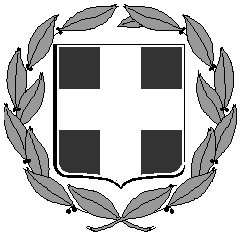  ΝΟΜΟΣ ΙΩΑΝΝΙΝΩΝ ΔΗΜΟΣ: ΖΙΤΣΑΣΔ/ΝΣΗ: Οικονομικών Υπηρεσιών Τμήμα: Προϋπολογισμού, Λογιστηρίου & Προμηθειών  Δήμου Ζίτσας Πληροφορίες: Ζώης ΓαλατάςΔ/νση: Λεωφ. Πασσαρώνας 1                                                                        Ελεούσα, 27/09/2019 Έδρα: Ελεούσα                                                                                                   Αρ. Πρωτ.: 16445Τ.Κ : 45 445, ΙωάννιναΤηλέφωνο: 26533 60000, Eσωτ. 251,Fax: 26510 62794e-mail: zitsa@zitsa.gov.grΔΙΑΚΗΡΥΞΗ ΣΥΝΟΠΤΙΚΟΥ ΔΙΑΓΩΝΙΣΜΟΥ ΓΙΑ ΤΗΝ ΕΠΙΛΟΓΗ ΑΝΑΔΟΧΟΥ ΠΡΟΜΗΘΕΙΑΣ«Προμήθεια Ειδών υγιεινής - καθαριότητας και ευπρεπισμού του Δήμου Ζίτσας & των Νομικών Προσώπων του»ΑΝΑΘΕΤΟΥΣΑ ΑΡΧΗ ΚΑΙ ΑΝΤΙΚΕΙΜΕΝΟ ΣΥΜΒΑΣΗΣ1.1	Στοιχεία Αναθέτουσας ΑρχήςΕίδος Αναθέτουσας Αρχής Η Αναθέτουσα Αρχή είναι ΟΤΑ(μη κεντρική αναθέτουσα αρχή) {άρθρο 2 παρ. 1 περ. 2 και 3 του ν. 4412/2016} και ανήκει στην Γενική Κυβέρνηση, Υποτομέας ΟΤΑ. Κύρια δραστηριότητα Α.Α.Η κύρια δραστηριότητα της Αναθέτουσας Αρχής είναι: Γενικές Δημόσιες Υπηρεσίες (είναι η ανάπτυξη και η συνεχής βελτίωση - των συμφερόντων και της ποιότητας ζωής - της τοπικής κοινωνίας).Στοιχεία Επικοινωνίας α)	Τα έγγραφα της σύμβασης είναι διαθέσιμα για ελεύθερη, πλήρη, άμεση & δωρεάν ηλεκτρονική πρόσβαση στην διεύθυνση (URL) : μέσω της διαδικτυακής πύλης www.zitsa.gr του Δήμου Ζίτσας.β)  Οι προσφορές πρέπει να υποβάλλονται ηλεκτρονικά στην διεύθυνση : www.promitheus.gov.grγ)	Περαιτέρω πληροφορίες είναι διαθέσιμες από την διεύθυνση: htpp://www.zitsa.gov.gr και την Δ/νση Οικονομικών Υπηρεσιών Δήμου Ζίτσας, Τμήμα Προϋπολογισμού, Λογιστηρίου και Προμηθειών, Δ/νση: Λεωφ. Πασσαρώνας 1,  Ελεούσα,1.2	Στοιχεία Διαδικασίας - Χρηματοδότηση Είδος διαδικασίας Ο διαγωνισμός θα διεξαχθεί με την συνοπτική  διαδικασία του άρθρου  116 & 117 του ν. 4412/16. Ο διαγωνισμός θα διεξαχθεί στο Δημοτικό Κατάστημα Δήμου Ζίτσας. Δ/ΝΣΗ: Δήμος Ζίτσας, Λεωφόρος Πασσαρώνας 1, Ελεούσα - Ιωάννινα, Τ.Κ. 45 445, Τμήμα Προϋπολογισμού, Λογιστηρίου και Προμηθειών.Αν, για λόγους ανωτέρας βίας, δεν διενεργηθεί η αποσφράγιση κατά την ορισθείσα ημέρα, η αποσφράγιση και η καταληκτική ημερομηνία αντίστοιχα μετατίθενται σε οποιαδήποτε άλλη ημέρα, με απόφαση της Οικονομικής Επιτροπής. Χρηματοδότηση της σύμβασηςΦορέας χρηματοδότησης της παρούσας σύμβασης είναι ο Δήμος Ζίτσας & τα Νομικά Πρόσωπά του. Η δαπάνη για την εν λόγω σύμβαση συνολικής εκτιμώμενης αξίας 60.174,21 €, θα βαρύνει τους Κ.Α.Ε. 10.6634 του Δήμου Ζίτσας, του προϋπολογισμού του οικονομικού έτους 2019-2020.Από πόρους του Ν.Π.Δ.Δ.  Δήμου Ζίτσας  και βαρύνει τον κωδικό Κ.Α. 60.6634, του προϋπολογισμού του Ν.Π.Δ.Δ.  Δήμου Ζίτσας.Από πόρους της ΚΕ.ΔΗ.ΖΙ. του Δήμου Ζίτσας  και βαρύνει τον κωδικό Κ.Α.: 10.6634, του προϋπολογισμού της.Από πόρους της Σχολικής Επιτροπής Πρωτοβάθμιας Εκπαίδευσης Δήμου Ζίτσας και βαρύνει τον προϋπολογισμό της.Από πόρους της Σχολικής Επιτροπής Δευτεροβάθμιας Εκπαίδευσης Δήμου Ζίτσας και βαρύνει τον προϋπολογισμό της.Αναλυτικά:1.3	Συνοπτική Περιγραφή φυσικού και οικονομικού αντικειμένου της σύμβασης Αντικείμενο της σύμβασης είναι η «Προμήθεια Ειδών υγιεινής - καθαριότητας και ευπρεπισμού Δήμου Ζίτσας & των Νομικών Προσώπων του», όπως περιγράφεται στις 03/2019 τεχνικές προδιαγραφές - μελέτη που αποτελούν αναπόσπαστο τμήμα της παρούσας.Τα προς προμήθεια είδη κατατάσσονται στους ακόλουθους κωδικούς του Κοινού Λεξιλογίου δημοσίων συμβάσεων (CPV): 39830000-9.Η εκτιμώμενη αξία της σύμβασης ανέρχεται στο ποσό των 60.174,21 €, συμπεριλαμβανομένου ΦΠΑ 24% (προϋπολογισμός χωρίς ΦΠΑ: 48.527,59 €, με  ΦΠΑ : 11.646,62 €).Αναλυτική περιγραφή του φυσικού και οικονομικού αντικειμένου της σύμβασης δίδεται στο ΠΑΡΑΡΤΗΜΑ B΄ που αποτελεί την Μελέτη για την Προμήθεια για τις ανάγκες του Δήμου Ζίτσας.Η διάρκεια της σύμβασης ορίζεται  σε δώδεκα (12)  μήνες.Η σύμβαση θα ανατεθεί με το κριτήριο της πλέον συμφέρουσας από οικονομική άποψη προσφοράς, βάσει τιμής.          1.4	Θεσμικό πλαίσιοΗ ανάθεση και εκτέλεση της σύμβασης διέπεται από την κείμενη νομοθεσία και τις κατ’ εξουσιοδότηση αυτής εκδοθείσες κανονιστικές πράξεις, όπως ισχύουν και ιδίως:του ν. 4412/2016 (Α' 147) “Δημόσιες Συμβάσεις Έργων, Προμηθειών και Υπηρεσιών (προσαρμογή στις Οδηγίες 2014/24/ ΕΕ και 2014/25/ΕΕ)»,του ν. 4314/2014 (Α' 265), “Α) Για τη διαχείριση, τον έλεγχο και την εφαρμογή αναπτυξιακών παρεμβάσεων για την προγραμματική περίοδο 2014−2020, Β) Ενσωμάτωση της Οδηγίας 2012/17 του Ευρωπαϊκού Κοινοβουλίου και του Συμβουλίου της 13ης Ιουνίου 2012 (ΕΕ L 156/16.6.2012) στο ελληνικό δίκαιο, τροποποίηση του ν. 3419/2005 (Α' 297) και άλλες διατάξεις” και του ν. 3614/2007 (Α' 267) «Διαχείριση, έλεγχος και εφαρμογή αναπτυξιακών παρεμβάσεων για την προγραμματική περίοδο 2007 -2013»,του ν. 4270/2014 (Α' 143) «Αρχές δημοσιονομικής διαχείρισης και εποπτείας (ενσωμάτωση της Οδηγίας 2011/85/ΕΕ) – δημόσιο λογιστικό και άλλες διατάξεις»,του ν. 4250/2014 (Α' 74) «Διοικητικές Απλουστεύσεις - Καταργήσεις, Συγχωνεύσεις Νομικών Προσώπων και Υπηρεσιών του Δημοσίου Τομέα-Τροποποίηση Διατάξεων του π.δ. 318/1992 (Α΄161) και λοιπές ρυθμίσεις» και ειδικότερα τις διατάξεις του άρθρου 1, της παρ. Ζ του Ν. 4152/2013 (Α' 107) «Προσαρμογή της ελληνικής νομοθεσίας στην Οδηγία 2011/7 της 16.2.2011 για την καταπολέμηση των καθυστερήσεων πληρωμών στις εμπορικές συναλλαγές», του ν. 4129/2013 (Α’ 52) «Κύρωση του Κώδικα Νόμων \για το Ελεγκτικό Συνέδριο»,του άρθρου 26 του ν.4024/2011 (Α 226) «Συγκρότηση συλλογικών οργάνων της διοίκησης και ορισμός των μελών τους με κλήρωση»,του ν. 4013/2011 (Α’ 204) «Σύσταση ενιαίας Ανεξάρτητης Αρχής Δημοσίων Συμβάσεων και Κεντρικού Ηλεκτρονικού Μητρώου Δημοσίων Συμβάσεων…», του ν. 3861/2010 (Α’ 112) «Ενίσχυση της διαφάνειας με την υποχρεωτική ανάρτηση νόμων και πράξεων των κυβερνητικών, διοικητικών και αυτοδιοικητικών οργάνων στο διαδίκτυο "Πρόγραμμα Διαύγεια" και άλλες διατάξεις”,του άρθρου 5 & 23 της απόφασης με αριθμ. 11389/1993 (Β΄ 185) του Υπουργού Εσωτερικών,του ν. 3548/2007 (Α’ 68) «Καταχώριση δημοσιεύσεων των φορέων του Δημοσίου στο νομαρχιακό και τοπικό Τύπο και άλλες διατάξεις», του ν. 3469/2006 (Α’ 131) “Εθνικό Τυπογραφείο, Εφημερίς της Κυβερνήσεως και λοιπές διατάξεις”,του ν. 3310/2005 (Α' 30) “Μέτρα για τη διασφάλιση της διαφάνειας και την αποτροπή καταστρατηγήσεων κατά τη διαδικασία σύναψης δημοσίων συμβάσεων” για τη διασταύρωση των στοιχείων του αναδόχου με τα στοιχεία του Ε.Σ.Ρ., του π.δ/τος 82/1996 (Α' 66) «Ονομαστικοποίηση  μετοχών Ελληνικών Ανωνύμων Εταιρειών που μετέχουν στις διαδικασίες ανάληψης έργων ή προμηθειών του Δημοσίου ή των νομικών προσώπων του ευρύτερου δημόσιου τομέα», της κοινής απόφασης των Υπουργών Ανάπτυξης και Επικρατείας με αρ. 20977/2007 (Β’ 1673) σχετικά με τα ‘’Δικαιολογητικά για την τήρηση των μητρώων του ν.3310/2005, όπως τροποποιήθηκε με το ν.3414/2005’’, καθώς και της απόφασης του Υφυπουργού Οικονομίας και Οικονομικών με αριθμ.1108437/2565/ΔΟΣ/2005 (Β΄ 1590) “Καθορισμός χωρών στις οποίες λειτουργούν εξωχώριες εταιρίες”,του ν. 2859/2000 (Α’ 248) «Κύρωση Κώδικα Φόρου Προστιθέμενης Αξίας», του ν.2690/1999 (Α' 45) “Κύρωση του Κώδικα Διοικητικής Διαδικασίας και άλλες διατάξεις”  και ιδίως των άρθρων 7 και 13 έως 15,του ν. 2121/1993 (Α' 25) “Πνευματική Ιδιοκτησία, Συγγενικά Δικαιώματα και Πολιτιστικά Θέματα”, του π.δ 28/2015 (Α' 34) “Κωδικοποίηση διατάξεων για την πρόσβαση σε δημόσια έγγραφα και στοιχεία”, το π.δ. 80/2016 (Α΄145) “Ανάληψη υποχρεώσεων από τους Διατάκτες”,της με αρ. 57654 (Β’ 1781/23.5.2017) Απόφασης του Υπουργού Οικονομίας και Ανάπτυξης «Ρύθμιση ειδικότερων θεμάτων λειτουργίας και διαχείρισης του Κεντρικού Ηλεκτρονικού Μητρώου Δημοσίων Συμβάσεων (ΚΗΜΔΗΣ) του Υπουργείου Οικονομίας και Ανάπτυξης»,της με αρ. 56902/215 (Β' 1924/2.6.2017) Απόφασης του Υπουργού Οικονομίας και Ανάπτυξης «Τεχνικές λεπτομέρειες και διαδικασίες λειτουργίας του Εθνικού Συστήματος Ηλεκτρονικών Δημοσίων Συμβάσεων (Ε.Σ.Η.ΔΗ.Σ.)», των σε εκτέλεση των ανωτέρω νόμων εκδοθεισών κανονιστικών πράξεων, των λοιπών διατάξεων που αναφέρονται ρητά ή απορρέουν από τα οριζόμενα στα συμβατικά τεύχη της παρούσας, καθώς και του συνόλου των διατάξεων του ασφαλιστικού, εργατικού, κοινωνικού, περιβαλλοντικού και φορολογικού δικαίου που διέπει την ανάθεση και εκτέλεση της παρούσας σύμβασης, έστω και αν δεν αναφέρονται ρητά παραπάνω.Τις κατευθυντήριες οδηγίες της Ενιαίας Ανεξάρτητης Αρχής Δημοσίων Συμβάσεων.Την με α.α. 544/2019 Α.Α.Υ. η οποία καταχωρήθηκε στο μητρώο δεσμεύσεων του Δήμου.Το ΠΡΩΤΟΓΕΝΕΣ ΑΙΤΗΜΑ που καταχωρήθηκε στο ΚΗΜΔΗΣ με ΑΔΑΜ 19REQ005548926 2019-09-12 (Δήμος Ζίτσας).Το ΠΡΩΤΟΓΕΝΕΣ ΑΙΤΗΜΑ που καταχωρήθηκε στο ΚΗΜΔΗΣ με ΑΔΑΜ 19REQ005175089 2019-06-26 (ΝΠΔΔ Δήμου Ζίτσας).Το ΠΡΩΤΟΓΕΝΕΣ ΑΙΤΗΜΑ που καταχωρήθηκε στο ΚΗΜΔΗΣ με ΑΔΑΜ 19REQ005087714 2019-06-10 (Κοινωφελής Επιχείρηση Δήμου Ζίτσας).Το ΠΡΩΤΟΓΕΝΕΣ ΑΙΤΗΜΑ που καταχωρήθηκε στο ΚΗΜΔΗΣ με ΑΔΑΜ 19REQ005483174 2019-08-28 (Σχολική Επιτροπή Πρωτοβάθμιας Εκπαίδευσης Δήμου Ζίτσας).Το ΠΡΩΤΟΓΕΝΕΣ ΑΙΤΗΜΑ που καταχωρήθηκε στο ΚΗΜΔΗΣ με ΑΔΑΜ 19REQ005484450 2019-08-28 (Σχολική Επιτροπή Δευτεροβάθμιας Εκπαίδευσης Δήμου Ζίτσας).Την με αριθμό 244/2019 απόφαση Οικονομικής Επιτροπής, με την οποία εγκρίθηκαν α) η διάθεση πίστωσης της προ υπολογιζόμενης δαπάνης σύμφωνα με την αναληφθείσα Α.Α.Υ., β) οι τεχνικές προδιαγραφές και γ) καταρτίσθηκαν οι όροι διακήρυξης ορισμού της επιτροπής Διαγωνισμού για την προμήθεια με τίτλο «Είδη υγιεινής - καθαριότητας και ευπρεπισμού Δήμου Ζίτσας & των Νομικών Προσώπων του».Το εγκεκριμένο αίτημα που καταχωρήθηκε στο ΚΗΜΔΗΣ με ΑΔΑΜ 19REQ005551268 2019-09-12 (Δήμος Ζίτσας).Το εγκεκριμένο αίτημα που καταχωρήθηκε στο ΚΗΜΔΗΣ με ΑΔΑΜ 19REQ005180488 2019-06-27 (ΝΠΔΔ Δήμου Ζίτσας).Το εγκεκριμένο αίτημα που καταχωρήθηκε στο ΚΗΜΔΗΣ με ΑΔΑΜ 19REQ005550801 2019-09-12 (Κοινωφελής Επιχείρηση Δήμου Ζίτσας).Το εγκεκριμένο αίτημα που καταχωρήθηκε στο ΚΗΜΔΗΣ με ΑΔΑΜ 19REQ005506597 2019-09-03 (Σχολική Επιτροπή Πρωτοβάθμιας Εκπαίδευσης Δήμου Ζίτσας).Το εγκεκριμένο αίτημα που καταχωρήθηκε στο ΚΗΜΔΗΣ με ΑΔΑΜ 19REQ005505901 2019-09-03 (Σχολική Επιτροπή Δευτεροβάθμιας Εκπαίδευσης Δήμου Ζίτσας).Την με αριθ. 417/2018 (ΑΔΑ: 73ΡΗΩΡΓ-ΖΛΝ),Απόφαση Δημοτικού Συμβουλίου περί ορισμού Επιτροπής Εξέτασης Ενστάσεων. Την 408/2018 Α.Δ.Σ.(ΑΔΑ: ΨΘΟΒΩΡΓ-ΤΛΑ),για τον καθορισμό των επιτροπών Παραλαβής (Συγκρότηση τριμελών επιτροπών παρακολούθησης και παραλαβής δημοσίων συμβάσεων προμηθειών για το έτος 2019, βάσει του Ν. 4412/2016). Την με αριθμό 03/2019 μελέτη της Δ/νσης Οικονομικών Υπηρεσιών Δήμου Ζίτσας.1.5	Προθεσμία παραλαβής προσφορών και διενέργεια διαγωνισμούΗ καταληκτική ημερομηνία παραλαβής των προσφορών στον διαγωνισμό, ορίζεται η 08/10/2019 και ώρα 13.00 μ.μ.Μετά τη λήξη της παραλαβής προσφορών θα ξεκινήσει η διαδικασία αποσφράγισης, ενώπιον της Επιτροπής Διαγωνισμού. Ο διαγωνισμός θα διεξαχθεί στο Δημοτικό Κατάστημα Δήμου Ζίτσας. Δ/ΝΣΗ: Δήμος Ζίτσας, Λεωφόρος Πασσαρώνας 1, Ελεούσα Ιωάννινα, Τ.Κ. 45 445, Τμήμα Προϋπολογισμού, Λογιστηρίου & Προμηθειών.Αν, για λόγους ανωτέρας βίας, δεν διενεργηθεί η αποσφράγιση κατά την ορισθείσα ημέρα, η αποσφράγιση και η καταληκτική ημερομηνία αντίστοιχα μετατίθενται σε οποιαδήποτε άλλη ημέρα, με απόφαση της Οικονομικής Επιτροπής. Η απόφαση αυτή κοινοποιείται εγγράφως, πέντε (5)τουλάχιστον εργάσιμες ημέρες πριν τη νέα ημερομηνία, σε όσους οικονομικούς φορείς έλαβαν τα έγγραφα της σύμβασης, και αναρτάται στο ΚΗΜΔΗΣ και στην ιστοσελίδα του Δήμου. Αν και στη νέα αυτή ημερομηνία δεν καταστεί δυνατή η αποσφράγιση των προσφορών, μπορεί να ορισθεί και νέα ημερομηνία, εφαρμοζομένων κατά τα λοιπά των διατάξεων των δύο προηγούμενων εδαφίων.1.6	ΔημοσιότηταΑ.	Δημοσίευση σε εθνικό επίπεδοΗ προκήρυξη και το πλήρες κείμενο της παρούσας Διακήρυξης καταχωρήθηκαν στο Κεντρικό Ηλεκτρονικό Μητρώο Δημοσίων Συμβάσεων (ΚΗΜΔΗΣ). Προκήρυξη (περίληψη της παρούσας Διακήρυξης) θα δημοσιευθεί και στον  τοπικό τύπο.Προκήρυξη (περίληψη της παρούσας Διακήρυξης) θα δημοσιευθεί στον πίνακα  ανακοινώσεων του Δήμου.Η προκήρυξη (περίληψη της παρούσας Διακήρυξης) όπως προβλέπεται στην περίπτωση 16 της παραγράφου 4 του άρθρου 2 του Ν.3861/2010, αναρτήθηκε στο διαδίκτυο, στον ιστότοπο http://et.diavgeia.gov.gr/ (ΠΡΟΓΡΑΜΜΑ ΔΙΑΥΓΕΙΑ). Η Διακήρυξη θα καταχωρηθεί στο διαδίκτυο, στην ιστοσελίδα της αναθέτουσας αρχής, στη διεύθυνση (URL) :   www:zitsa.gov.gr  στην διαδρομή : ► Προκηρύξεις.Β.	Έξοδα δημοσιεύσεωνΗ δαπάνη των δημοσιεύσεων στον Ελληνικό Τύπο βαρύνει τον ανάδοχο, τόσο της αρχικής, όσο και των επαναληπτικών δημοπρασιών στον τύπο. Σε περίπτωση άρνησης του παρακρατούνται από τον πρώτο λογαριασμό του.1.7	Αρχές εφαρμοζόμενες στη διαδικασία σύναψηςΟι οικονομικοί φορείς δεσμεύονται ότι:α) τηρούν και θα εξακολουθήσουν να τηρούν κατά την εκτέλεση της σύμβασης, εφόσον επιλεγούν,  τις υποχρεώσεις τους που απορρέουν από τις διατάξεις της περιβαλλοντικής, κοινωνικοασφαλιστικής και εργατικής νομοθεσίας, που έχουν θεσπιστεί με το δίκαιο της Ένωσης, το εθνικό δίκαιο, συλλογικές συμβάσεις ή διεθνείς διατάξεις περιβαλλοντικού, κοινωνικού και εργατικού δικαίου, οι οποίες απαριθμούνται στο Παράρτημα Χ του Προσαρτήματος Α του ν. 4412/2016. Η τήρηση των εν λόγω υποχρεώσεων ελέγχεται και βεβαιώνεται από τα όργανα που επιβλέπουν την εκτέλεση των δημοσίων συμβάσεων και τις αρμόδιες δημόσιες αρχές και υπηρεσίες που ενεργούν εντός των ορίων της ευθύνης και της αρμοδιότητάς τους, β) δεν θα ενεργήσουν αθέμιτα, παράνομα ή καταχρηστικά καθ’ όλη τη διάρκεια της διαδικασίας ανάθεσης, αλλά και κατά το στάδιο εκτέλεσης της σύμβασης, εφόσον επιλεγούν,γ) λαμβάνουν τα κατάλληλα μέτρα για να διαφυλάξουν την εμπιστευτικότητα των πληροφοριών που έχουν χαρακτηρισθεί ως τέτοιες.2.	ΓΕΝΙΚΟΙ ΚΑΙ ΕΙΔΙΚΟΙ ΟΡΟΙ ΣΥΜΜΕΤΟΧΗΣ2.1	Γενικές Πληροφορίες2.1.1	Έγγραφα της σύμβασηςΤα έγγραφα της παρούσας διαδικασίας σύναψης  είναι τα ακόλουθα:Η παρούσα Διακήρυξη με τα Παραρτήματα αυτής, που αποτελούν αναπόσπαστο μέρος της. Tο Τυποποιημένο Έντυπο Υπεύθυνης Δήλωσης [ΤΕΥΔ] του άρθρου 79 παρ. 4 του ν. 4412/2016.Οι συμπληρωματικές πληροφορίες και διευκρινίσεις που τυχόν παρέχονται στο πλαίσιο της διαδικασίας, ιδίως σχετικά με τις προδιαγραφές και τα σχετικά δικαιολογητικά.Η με αριθμό 3/2019 μελέτη της Δ/νσης Οικονομικών Υπηρεσιών για την  «Προμήθεια Ειδών υγιεινής - καθαριότητας και ευπρεπισμού Δήμου Ζίτσας & των Νομικών Προσώπων του».Το έντυπο οικονομικής προσφοράς.Tο σχέδιο της σύμβασης με τα Παραρτήματά της. 2.1.2	Επικοινωνία - Πρόσβαση στα έγγραφα της ΣύμβασηςΌλες οι επικοινωνίες σε σχέση με τα βασικά στοιχεία της διαδικασίας σύναψης της σύμβασης, καθώς και όλες οι ανταλλαγές πληροφοριών,  γίνονται εγγράφως με μη ηλεκτρονικό τρόπο.Τα παραπάνω έγγραφα της σύμβασης, διατίθενται στα γραφεία της αναθέτουσας αρχής κατά τις εργάσιμες ημέρες και ώρες. Για την παραλαβή των τευχών οι ενδιαφερόμενοι καταβάλλουν τη δαπάνη αναπαραγωγής τους, που ανέρχεται σε 15 ευρώ, εκτός αν ο ενδιαφερόμενος αναλάβει με δαπάνη και επιμέλειά του την αναπαραγωγή. Οι ενδιαφερόμενοι μπορούν να παραλάβουν τα παραπάνω στοιχεία και ταχυδρομικά, εφόσον τα ζητήσουν έγκαιρα και εμβάσουν, κατόπιν συνεννόησης με την αναθέτουσα αρχή, πέραν της αναφερομένης στο πρώτο εδάφιο δαπάνης και τη δαπάνη της ταχυδρομικής αποστολής τους. Η αναθέτουσα αρχή αποστέλλει τα ζητηθέντα στοιχεία μέσω των Ελληνικών Ταχυδρομείων ή ιδιωτικών εταιρειών μεταφοράς αλληλογραφίας και χωρίς να φέρει ευθύνη για την έγκαιρη άφιξη τους στον ενδιαφερόμενο.2.1.3	Παροχή ΔιευκρινίσεωνΤα σχετικά αιτήματα παροχής διευκρινίσεων υποβάλλονται,  το αργότερο (4)ημέρες πριν την καταληκτική ημερομηνία υποβολής προσφορών. Οι αναθέτουσες αρχές παρέχουν σε όλους τους προσφέροντες που συμμετέχουν στη διαδικασία σύναψης σύμβασης συμπληρωματικές πληροφορίες σχετικά με τις προδιαγραφές τους όρους της παρούσας διακήρυξης και οποιαδήποτε σχετικά δικαιολογητικά, το αργότερο μέχρι και δύο (2) εργάσιμες ημέρες πριν από την ημερομηνία διεξαγωγής του διαγωνισμού, και εφόσον έχουν εκδηλώσει ενδιαφέρον συμμετοχής.Κανένας υποψήφιος δε μπορεί σε οποιαδήποτε περίπτωση, να επικαλεστεί προφορικές απαντήσεις εκ μέρους της Αναθέτουσας Αρχής, σχετικά με τους όρους του παρόντος διαγωνισμού.Η αναθέτουσα αρχή μπορεί να παρατείνει την προθεσμία παραλαβής των προσφορών, ούτως ώστε όλοι οι ενδιαφερόμενοι οικονομικοί φορείς να μπορούν να λάβουν γνώση όλων των αναγκαίων πληροφοριών για την κατάρτιση των προσφορών στις ακόλουθες περιπτώσεις:α) Όταν, για οποιονδήποτε λόγο, πρόσθετες πληροφορίες, αν και ζητήθηκαν από τον οικονομικό φορέα έγκαιρα δεν έχουν παρασχεθεί το αργότερο δύο (2) ημέρες πριν από την προθεσμία που ορίζεται για την παραλαβή των προσφορών.β) Όταν τα έγγραφα της σύμβασης υφίστανται σημαντικές αλλαγές.Η διάρκεια της παράτασης θα είναι ανάλογη με τη σπουδαιότητα των πληροφοριών που ζητήθηκαν ή των αλλαγών.Όταν οι πρόσθετες πληροφορίες δεν έχουν ζητηθεί έγκαιρα ή δεν έχουν σημασία για την προετοιμασία κατάλληλων προσφορών, δεν απαιτείται παράταση των προθεσμιών.Οι ενδιαφερόμενοι μπορούν να πληροφορηθούν σχετικά με την ανωτέρω προμήθεια από το Τμήμα Προϋπολογισμού, Λογιστηρίου & Προμηθειών Δήμου Ζίτσας (κ. Ζώης Γαλατάς), οδός: Λεωφ. Πασσαρώνας 1, Ελεούσα - Ιωάννινα και στα τηλέφωνα 26533 60051 Fax : 2651062794, κατά τις εργάσιμες ημέρες και ώρες.2.1.4	ΓλώσσαΤα έγγραφα της σύμβασης έχουν συνταχθεί στην ελληνική γλώσσα. Τυχόν ενστάσεις ή προδικαστικές προσφυγές υποβάλλονται στην ελληνική γλώσσα.Οι προσφορές και τα περιλαμβανόμενα σε αυτές στοιχεία συντάσσονται στην ελληνική γλώσσα ή συνοδεύονται από επίσημη μετάφρασή τους στην ελληνική γλώσσα.Τα αποδεικτικά έγγραφα συντάσσονται στην ελληνική γλώσσα ή συνοδεύονται από επίσημη μετάφρασή τους στην ελληνική γλώσσα. Στα αλλοδαπά δημόσια έγγραφα και δικαιολογητικά εφαρμόζεται η Συνθήκη της Χάγης της 5.10.1961, που κυρώθηκε με το ν. 1497/1984 (Α΄188). Ειδικά, τα αλλοδαπά ιδιωτικά έγγραφα μπορούν να συνοδεύονται από μετάφρασή τους στην ελληνική γλώσσα επικυρωμένη, είτε από πρόσωπο αρμόδιο κατά τις διατάξεις της εθνικής νομοθεσίας είτε από πρόσωπο κατά νόμο αρμόδιο της χώρας στην οποία έχει συνταχθεί το έγγραφο.Τα αποδεικτικά έγγραφα συντάσσονται στην ελληνική γλώσσα ή συνοδεύονται από επίσημη μετάφρασή τους στην ελληνική γλώσσα. Στα αλλοδαπά δημόσια έγγραφα και δικαιολογητικά εφαρμόζεται η Συνθήκη της Χάγης της 5.10.1961, που κυρώθηκε με το ν. 1497/1984 (Α΄188). Ειδικά, τα αλλοδαπά ιδιωτικά έγγραφα μπορούν να συνοδεύονται από μετάφρασή τους στην ελληνική γλώσσα επικυρωμένη, είτε από πρόσωπο αρμόδιο κατά τις διατάξεις της εθνικής νομοθεσίας, είτε από πρόσωπο κατά νόμο αρμόδιο της χώρας στην οποία έχει συνταχθεί το έγγραφο.Ενημερωτικά και τεχνικά φυλλάδια και άλλα έντυπα - εταιρικά ή μη- με ειδικό τεχνικό περιεχόμενο μπορούν να υποβάλλονται στην Αγγλική γλώσσα χωρίς να συνοδεύονται από μετάφραση στην ελληνική.Κάθε μορφής επικοινωνία με την αναθέτουσα αρχή, καθώς και μεταξύ αυτής και του αναδόχου, θα γίνονται υποχρεωτικά στην ελληνική γλώσσα.2.1.5	ΕγγυήσειςΟι εγγυητικές επιστολές των παραγράφων 2.2.2 και 4.1. εκδίδονται από πιστωτικά ιδρύματα που λειτουργούν νόμιμα στα κράτη - μέλη της Ένωσης ή του Ευρωπαϊκού Οικονομικού Χώρου ή στα κράτη-μέρη της ΣΔΣ και έχουν, σύμφωνα με τις ισχύουσες διατάξεις, το δικαίωμα αυτό. Μπορούν, επίσης, να εκδίδονται από το Ε.Τ.Α.Α. - Τ.Σ.Μ.Ε.Δ.Ε. ή να παρέχονται με γραμμάτιο του Ταμείου Παρακαταθηκών και Δανείων με παρακατάθεση σε αυτό του αντίστοιχου χρηματικού ποσού. Αν συσταθεί παρακαταθήκη με γραμμάτιο παρακατάθεσης χρεογράφων στο Ταμείο Παρακαταθηκών και Δανείων, τα τοκομερίδια ή μερίσματα που λήγουν κατά τη διάρκεια της εγγύησης επιστρέφονται μετά τη λήξη τους στον υπέρ ου η εγγύηση οικονομικό φορέα.Οι εγγυητικές επιστολές εκδίδονται κατ’ επιλογή των οικονομικών φορέων από έναν ή περισσότερους εκδότες της παραπάνω παραγράφου.Οι εγγυήσεις αυτές περιλαμβάνουν κατ’ ελάχιστον τα ακόλουθα στοιχεία: α) την ημερομηνία έκδοσης, β) τον εκδότη, γ) την αναθέτουσα αρχή προς την οποία απευθύνονται, δ) τον αριθμό της εγγύησης, ε) το ποσό που καλύπτει η εγγύηση, στ) την πλήρη επωνυμία, τον Α.Φ.Μ. και τη διεύθυνση του οικονομικού φορέα υπέρ του οποίου εκδίδεται η εγγύηση (στην περίπτωση ένωσης αναγράφονται όλα τα παραπάνω για κάθε μέλος της ένωσης),  ζ) τους όρους ότι: αα) η εγγύηση παρέχεται ανέκκλητα και ανεπιφύλακτα, ο δε εκδότης παραιτείται του δικαιώματος της διαιρέσεως και της διζήσεως, και ββ) ότι σε περίπτωση κατάπτωσης αυτής, το ποσό της κατάπτωσης υπόκειται στο εκάστοτε ισχύον τέλος χαρτοσήμου, η) τα στοιχεία της σχετικής διακήρυξης και την καταληκτική ημερομηνία  υποβολής προσφορών, θ) την ημερομηνία λήξης ή τον χρόνο ισχύος της εγγύησης, ι) την ανάληψη υποχρέωσης από τον εκδότη της εγγύησης να καταβάλει το ποσό της εγγύησης ολικά ή μερικά εντός πέντε (5) ημερών μετά από απλή έγγραφη ειδοποίηση εκείνου προς τον οποίο απευθύνεται και ια) στην περίπτωση των εγγυήσεων καλής εκτέλεσης και προκαταβολής, τον αριθμό και τον τίτλο της σχετικής σύμβασης. Η αναθέτουσα αρχή επικοινωνεί με τους εκδότες των εγγυητικών επιστολών προκειμένου να διαπιστώσει την εγκυρότητά τους.2.2	Δικαίωμα Συμμετοχής - Κριτήρια Ποιοτικής Επιλογής2.2.1	Δικαίωμα συμμετοχής1. Δικαίωμα συμμετοχής στη διαδικασία σύναψης της παρούσας σύμβασης έχουν φυσικά ή νομικά πρόσωπα και, σε περίπτωση ενώσεων οικονομικών φορέων, τα μέλη αυτών, που είναι εγκατεστημένα σε:α) κράτος-μέλος της Ένωσης,β) κράτος-μέλος του Ευρωπαϊκού Οικονομικού Χώρου (Ε.Ο.Χ.),γ) τρίτες χώρες που έχουν υπογράψει και κυρώσει τη ΣΔΣ, στο βαθμό που η υπό ανάθεση δημόσια σύμβαση καλύπτεται από τα Παραρτήματα 1, 2, 4 και 5 και τις γενικές σημειώσεις του σχετικού με την Ένωση Προσαρτήματος I της ως άνω Συμφωνίας, καθώς και δ) σε τρίτες χώρες που δεν εμπίπτουν στην περίπτωση γ΄ της παρούσας παραγράφου και έχουν συνάψει διμερείς ή πολυμερείς συμφωνίες με την Ένωση σε θέματα διαδικασιών ανάθεσης δημοσίων συμβάσεων.2. Οι ενώσεις οικονομικών φορέων, συμπεριλαμβανομένων και των προσωρινών συμπράξεων, δεν απαιτείται να περιβληθούν συγκεκριμένη νομική μορφή για την υποβολή προσφοράς. 3. Στις περιπτώσεις υποβολής προσφοράς από ένωση οικονομικών φορέων, όλα τα μέλη της ευθύνονται έναντι της αναθέτουσας αρχής αλληλέγγυα και εις ολόκληρον.2.2.2	Εγγύηση συμμετοχής2.2.2.1. Για την έγκυρη συμμετοχή στη διαδικασία σύναψης της παρούσας σύμβασης, κατατίθεται από τους συμμετέχοντες οικονομικούς φορείς (προσφέροντες), εγγυητική επιστολή συμμετοχής, που ορίζεται σε ποσοστό  2% της προϋπολογιζόμενης δαπάνης από την υπηρεσία χωρίς το Φ.Π.Α. και είναι 970,55 ΕΥΡΩ (αφορά συμμετέχοντες που λαμβάνουν μέρος και υποβάλλουν προσφορές για τις πέντε ΟΜΑΔΕΣ Α΄, Β΄, Γ΄, Δ΄ & Ε, για ποσό  970,55 €) ή εγγυητική επιστολή που εκδίδεται για μια επιμέρους ομάδα Α=178,76 € ή Β=161,13 € ή Γ=157,98 € ή Δ=322,23 € ή Ε=150,45 €.Στην περίπτωση ένωσης οικονομικών φορέων, η εγγύηση συμμετοχής περιλαμβάνει και τον όρο ότι η εγγύηση καλύπτει τις υποχρεώσεις όλων των οικονομικών φορέων που συμμετέχουν στην ένωση.Η εγγύηση συμμετοχής πρέπει να ισχύει τουλάχιστον για τριάντα (30) ημέρες μετά τη λήξη του χρόνου ισχύος της προσφοράς του άρθρου 2.4.5 της παρούσας, ήτοι μέχρι 09-03-2020, άλλως η προσφορά απορρίπτεται. Η αναθέτουσα αρχή μπορεί, πριν τη λήξη της προσφοράς, να ζητά από τον προσφέροντα να παρατείνει, πριν τη λήξη τους, τη διάρκεια ισχύος της προσφοράς και της εγγύησης συμμετοχής.2.2.2.2.Η εγγύηση συμμετοχής επιστρέφεται στον ανάδοχο με την προσκόμιση της εγγύησης καλής εκτέλεσης. Η εγγύηση συμμετοχής επιστρέφεται στους λοιπούς προσφέροντες, σύμφωνα με τα ειδικότερα οριζόμενα στο άρθρο 72 του ν. 4412/20162.2.2.3. Η εγγύηση συμμετοχής καταπίπτει, αν ο προσφέρων αποσύρει την προσφορά του κατά τη διάρκεια ισχύος αυτής, παρέχει ψευδή στοιχεία ή πληροφορίες που αναφέρονται στα άρθρα 2.2.3 έως 2.2.8 δεν προσκομίσει εγκαίρως τα προβλεπόμενα από την παρούσα δικαιολογητικά ή δεν προσέλθει εγκαίρως για υπογραφή της σύμβασης.2.2.3	Λόγοι αποκλεισμούΑποκλείεται από τη συμμετοχή στην παρούσα διαδικασία σύναψης σύμβασης (διαγωνισμό) προσφέρων οικονομικός φορέας, εφόσον συντρέχει στο πρόσωπό του (εάν πρόκειται για μεμονωμένο φυσικό ή νομικό πρόσωπο) ή σε ένα από τα μέλη του (εάν πρόκειται για ένωση οικονομικών φορέων) ένας ή περισσότεροι από τους ακόλουθους λόγους:2.2.3.1.  Όταν υπάρχει σε βάρος του τελεσίδικη καταδικαστική απόφαση για έναν από τους ακόλουθους λόγους : α) συμμετοχή σε εγκληματική οργάνωση, όπως αυτή ορίζεται στο άρθρο 2 της απόφασης-πλαίσιο 2008/841/ΔΕΥ του Συμβουλίου της 24ης Οκτωβρίου 2008, για την καταπολέμηση του οργανωμένου εγκλήματος (ΕΕ L 300 της 11.11.2008 σ.42), β) δωροδοκία, όπως ορίζεται στο άρθρο 3 της σύμβασης περί της καταπολέμησης της διαφθοράς στην οποία ενέχονται υπάλληλοι των Ευρωπαϊκών Κοινοτήτων ή των κρατών-μελών της Ένωσης (ΕΕ C 195 της 25.6.1997, σ. 1) και στην παράγραφο 1 του άρθρου 2 της απόφασης-πλαίσιο 2003/568/ΔΕΥ του Συμβουλίου της 22ας Ιουλίου 2003, για την καταπολέμηση της δωροδοκίας στον ιδιωτικό τομέα (ΕΕ L 192 της 31.7.2003, σ. 54), καθώς και όπως ορίζεται στην κείμενη νομοθεσία ή στο εθνικό δίκαιο του οικονομικού φορέα, γ) απάτη, κατά την έννοια του άρθρου 1 της σύμβασης σχετικά με την προστασία των οικονομικών συμφερόντων των Ευρωπαϊκών Κοινοτήτων (ΕΕ C 316 της 27.11.1995, σ. 48), η οποία κυρώθηκε με το ν. 2803/2000 (Α΄ 48), δ) τρομοκρατικά εγκλήματα ή εγκλήματα συνδεόμενα με τρομοκρατικές δραστηριότητες, όπως ορίζονται, αντιστοίχως, στα άρθρα 1 και 3 της απόφασης-πλαίσιο 2002/475/ΔΕΥ του Συμβουλίου της 13ης Ιουνίου 2002, για την καταπολέμηση της τρομοκρατίας (ΕΕ L 164 της 22.6.2002, σ. 3) ή ηθική αυτουργία ή συνέργεια ή απόπειρα διάπραξης εγκλήματος, όπως ορίζονται στο άρθρο 4 αυτής, ε) νομιμοποίηση εσόδων από παράνομες δραστηριότητες ή χρηματοδότηση της τρομοκρατίας, όπως αυτές ορίζονται στο άρθρο 1 της Οδηγίας 2005/60/ΕΚ του Ευρωπαϊκού Κοινοβουλίου και του Συμβουλίου της 26ης Οκτωβρίου 2005, σχετικά με την πρόληψη της χρησιμοποίησης του χρηματοπιστωτικού συστήματος για τη νομιμοποίηση εσόδων από παράνομες δραστηριότητες και τη χρηματοδότηση της τρομοκρατίας (ΕΕ L 309 της 25.11.2005, σ. 15), η οποία ενσωματώθηκε στην εθνική νομοθεσία με το ν. 3691/2008 (Α΄ 166),στ) παιδική εργασία και άλλες μορφές εμπορίας ανθρώπων, όπως ορίζονται στο άρθρο 2 της Οδηγίας 2011/36/ΕΕ του Ευρωπαϊκού Κοινοβουλίου και του Συμβουλίου της 5ης Απριλίου 2011, για την πρόληψη και την καταπολέμηση της εμπορίας ανθρώπων και για την προστασία των θυμάτων της, καθώς και για την αντικατάσταση της απόφασης-πλαίσιο 2002/629/ΔΕΥ του Συμβουλίου (ΕΕ L 101 της 15.4.2011, σ. 1), η οποία ενσωματώθηκε στην εθνική νομοθεσία με το ν. 4198/2013 (Α΄ 215).Ο οικονομικός φορέας αποκλείεται, επίσης, όταν το πρόσωπο εις βάρος του οποίου εκδόθηκε αμετάκλητη καταδικαστική απόφαση είναι μέλος του διοικητικού, διευθυντικού ή εποπτικού οργάνου του ή έχει εξουσία εκπροσώπησης, λήψης αποφάσεων ή ελέγχου σε αυτό. Στις περιπτώσεις εταιρειών περιορισμένης ευθύνης (Ε.Π.Ε.) και προσωπικών εταιρειών (Ο.Ε. και Ε.Ε.) και IKE ιδιωτικών κεφαλαιουχικών εταιρειών, η υποχρέωση του προηγούμενου εδαφίου  αφορά  στους διαχειριστές.Στις περιπτώσεις ανωνύμων εταιρειών (Α.Ε.), η υποχρέωση του προηγούμενου εδαφίου αφορά στον Διευθύνοντα Σύμβουλο, καθώς και σε όλα τα μέλη του Διοικητικού Συμβουλίου.Στις περιπτώσεις Συνεταιρισμών, η υποχρέωση του προηγούμενου εδαφίου αφορά στα μέλη του Διοικητικού Συμβουλίου.Σε όλες τις υπόλοιπες περιπτώσεις νομικών προσώπων, η υποχρέωση των προηγούμενων εδαφίων αφορά στους νόμιμους εκπροσώπους τους.Εάν στις ως άνω περιπτώσεις (α) έως (στ) η περίοδος αποκλεισμού δεν έχει καθοριστεί με αμετάκλητη απόφαση, αυτή ανέρχεται σε πέντε (5) έτη από την ημερομηνία της καταδίκης με αμετάκλητη απόφαση.2.2.3.2. Στις ακόλουθες περιπτώσεις :α) όταν ο προσφέρων έχει αθετήσει τις υποχρεώσεις του όσον αφορά στην καταβολή φόρων ή εισφορών κοινωνικής ασφάλισης και αυτό έχει διαπιστωθεί από δικαστική ή διοικητική απόφαση με τελεσίδικη και δεσμευτική ισχύ, σύμφωνα με διατάξεις της χώρας όπου είναι εγκατεστημένος  ή την εθνική νομοθεσία ή/και  β) όταν η αναθέτουσα αρχή μπορεί να αποδείξει με τα κατάλληλα μέσα ότι ο προσφέρων έχει αθετήσει τις υποχρεώσεις του όσον αφορά την καταβολή φόρων ή εισφορών κοινωνικής ασφάλισης.Αν ο προσφέρων είναι Έλληνας πολίτης ή έχει την εγκατάστασή του στην Ελλάδα, οι υποχρεώσεις του που αφορούν τις εισφορές κοινωνικής ασφάλισης καλύπτουν τόσο την κύρια όσο και την επικουρική ασφάλιση.Δεν αποκλείεται ο προσφέρων οικονομικός φορέας, όταν έχει εκπληρώσει τις υποχρεώσεις του είτε καταβάλλοντας τους φόρους ή τις εισφορές κοινωνικής ασφάλισης που οφείλει, συμπεριλαμβανομένων, κατά περίπτωση, των δεδουλευμένων τόκων ή των προστίμων, είτε υπαγόμενος σε δεσμευτικό διακανονισμό για την καταβολή τους. ή/καιγ) η Αναθέτουσα Αρχή  γνωρίζει ή μπορεί να αποδείξει με τα κατάλληλα μέσα ότι έχουν επιβληθεί σε βάρος του οικονομικού φορέα, μέσα σε χρονικό διάστημα δύο (2) ετών πριν από την ημερομηνία λήξης της προθεσμίας υποβολής προσφοράς: αα) τρεις (3) πράξεις επιβολής προστίμου από τα αρμόδια ελεγκτικά όργανα του Σώματος Επιθεώρησης Εργασίας για παραβάσεις της εργατικής νομοθεσίας που χαρακτηρίζονται, σύμφωνα με την υπουργική απόφαση 2063/Δ1632/2011 (Β΄ 266), όπως εκάστοτε ισχύει, ως «υψηλής» ή «πολύ υψηλής» σοβαρότητας, οι οποίες προκύπτουν αθροιστικά από τρεις (3) διενεργηθέντες ελέγχους, ή ββ) δύο (2) πράξεις επιβολής προστίμου από τα αρμόδια ελεγκτικά όργανα του Σώματος Επιθεώρησης Εργασίας για παραβάσεις της εργατικής νομοθεσίας που αφορούν την αδήλωτη εργασία, οι οποίες προκύπτουν αθροιστικά από δύο (2) διενεργηθέντες ελέγχους. Οι υπό αα΄ και ββ΄ κυρώσεις πρέπει να έχουν αποκτήσει τελεσίδικη και δεσμευτική ισχύ. 2.2.3.3. α)Κατ’ εξαίρεση, δεν αποκλείονται για τους λόγους των ανωτέρω παραγράφων, εφόσον συντρέχουν οι πιο κάτω επιτακτικοί λόγοι δημόσιου συμφέροντος όπως ενδεικτικά δημόσιας υγείας, κ.λ.π.β) Κατ' εξαίρεση, επίσης, ο προσφέρων δεν αποκλείεται, όταν ο αποκλεισμός, σύμφωνα με την παράγραφο 2.2.3.2, θα ήταν σαφώς δυσανάλογος, ιδίως όταν μόνο μικρά ποσά των φόρων ή των εισφορών κοινωνικής ασφάλισης δεν έχουν καταβληθεί ή όταν ο οικονομικός φορέας ενημερώθηκε σχετικά με το ακριβές ποσό που οφείλεται λόγω αθέτησης των υποχρεώσεών του όσον αφορά στην καταβολή φόρων ή εισφορών κοινωνικής ασφάλισης σε χρόνο κατά τον οποίο δεν είχε τη δυνατότητα να λάβει μέτρα, σύμφωνα με το τελευταίο εδάφιο της παρ. 2 του άρθρου 73 ν. 4412/2016, πριν από την εκπνοή της προθεσμίας της προθεσμίας υποβολής προσφοράς. 2.2.3.4. Αποκλείεται από τη συμμετοχή στη διαδικασία σύναψης της παρούσας σύμβασης, προσφέρων οικονομικός φορέας σε οποιαδήποτε από τις ακόλουθες καταστάσεις: (α) εάν έχει αθετήσει τις υποχρεώσεις που προβλέπονται στην παρ. 2 του άρθρου 18 του ν. 4412/2016, (β) εάν τελεί υπό πτώχευση ή έχει υπαχθεί σε διαδικασία εξυγίανσης ή ειδικής εκκαθάρισης ή τελεί υπό αναγκαστική διαχείριση από εκκαθαριστή ή από το δικαστήριο ή έχει υπαχθεί σε διαδικασία πτωχευτικού συμβιβασμού ή έχει αναστείλει τις επιχειρηματικές του δραστηριότητες ή εάν βρίσκεται σε οποιαδήποτε ανάλογη κατάσταση προκύπτουσα από παρόμοια διαδικασία, προβλεπόμενη σε εθνικές διατάξεις νόμου. Η αναθέτουσα αρχή μπορεί να μην αποκλείει έναν οικονομικό φορέα ο οποίος βρίσκεται σε μία εκ των καταστάσεων που αναφέρονται στην περίπτωση αυτή, υπό την προϋπόθεση ότι αποδεικνύει ότι ο εν λόγω φορέας είναι σε θέση να εκτελέσει τη σύμβαση, λαμβάνοντας υπόψη τις ισχύουσες διατάξεις και τα μέτρα για τη συνέχιση της επιχειρηματικής του λειτουργίας (παρ. 5 του άρθρου 73 του ν. 4412/2016), (γ) υπάρχουν επαρκώς εύλογες ενδείξεις που οδηγούν στο συμπέρασμα ότι ο οικονομικός φορέας συνήψε συμφωνίες με άλλους οικονομικούς φορείς με στόχο τη στρέβλωση του ανταγωνισμού, δ) εάν μία κατάσταση σύγκρουσης συμφερόντων κατά την έννοια του άρθρου 24 του ν. 4412/2016 δεν μπορεί να θεραπευθεί αποτελεσματικά με άλλα, λιγότερο παρεμβατικά, μέσα, (ε) εάν μία κατάσταση στρέβλωσης του ανταγωνισμού από την πρότερη συμμετοχή του οικονομικού φορέα κατά την προετοιμασία της διαδικασίας σύναψης σύμβασης, κατά τα οριζόμενα στο άρθρο 48 του ν. 4412/2016, δεν μπορεί να θεραπευθεί με άλλα, λιγότερο παρεμβατικά, μέσα, (στ) εάν έχει επιδείξει σοβαρή ή επαναλαμβανόμενη πλημμέλεια κατά την εκτέλεση ουσιώδους απαίτησης στο πλαίσιο προηγούμενης δημόσιας σύμβασης, προηγούμενης σύμβασης με αναθέτοντα φορέα ή προηγούμενης σύμβασης παραχώρησης που είχε ως αποτέλεσμα την πρόωρη καταγγελία της προηγούμενης σύμβασης, αποζημιώσεις ή άλλες παρόμοιες κυρώσεις, (ζ) εάν έχει κριθεί ένοχος σοβαρών ψευδών δηλώσεων κατά την παροχή των πληροφοριών που απαιτούνται για την εξακρίβωση της απουσίας των λόγων αποκλεισμού ή την πλήρωση των κριτηρίων επιλογής, έχει αποκρύψει τις πληροφορίες αυτές ή δεν είναι σε θέση να προσκομίσει τα δικαιολογητικά που απαιτούνται κατ’ εφαρμογή του άρθρου 23 της παρούσας, (η) εάν επιχείρησε να επηρεάσει με αθέμιτο τρόπο τη διαδικασία λήψης αποφάσεων της αναθέτουσας αρχής, να αποκτήσει εμπιστευτικές πληροφορίες που ενδέχεται να του αποφέρουν αθέμιτο πλεονέκτημα στη διαδικασία σύναψης σύμβασης ή να παράσχει εξ αμελείας παραπλανητικές πληροφορίες που ενδέχεται να επηρεάσουν ουσιωδώς τις αποφάσεις που αφορούν τον αποκλεισμό, την επιλογή ή την ανάθεση, (θ) εάν έχει διαπράξει σοβαρό επαγγελματικό παράπτωμα, το οποίο θέτει εν αμφιβόλω την ακεραιότητά του, για το οποίο του επιβλήθηκε ποινή που του στερεί το δικαίωμα συμμετοχής σε διαδικασία σύναψης σύμβασης δημοσίων έργων και καταλαμβάνει τη συγκεκριμένη διαδικασία. Εάν στις ως άνω περιπτώσεις (α) έως (η)  η περίοδος αποκλεισμού δεν έχει καθοριστεί με αμετάκλητη απόφαση, αυτή ανέρχεται σε τρία (3) έτη από την ημερομηνία του σχετικού γεγονότος.Η αναθέτουσα αρχή μπορεί να μην αποκλείει έναν οικονομικό φορέα, ο οποίος βρίσκεται σε μια εκ των καταστάσεων που αναφέρονται στην περίπτωση β΄ της παρ. 4, υπό την προϋπόθεση ότι αποδεδειγμένα ο εν λόγω φορέας είναι σε θέση να εκτελέσει τη σύμβαση, λαμβάνοντας υπόψη τις ισχύουσες διατάξεις και τα μέτρα για τη συνέχιση της επιχειρηματικής του λειτουργίας.2.2.3.5. Αποκλείεται, επίσης, προσφέρων οικονομικός φορέας από τη συμμετοχή στη διαδικασία σύναψης της παρούσας  σύμβασης εάν συντρέχουν οι προϋποθέσεις εφαρμογής της παρ. 4 του άρθρου 8 του ν. 3310/2005, όπως ισχύει (αμιγώς εθνικός λόγος αποκλεισμού).2.2.3.6. Ο προσφέρων αποκλείεται σε οποιοδήποτε χρονικό σημείο κατά τη διάρκεια της διαδικασίας σύναψης της παρούσας σύμβασης, όταν αποδεικνύεται ότι βρίσκεται, λόγω πράξεων ή παραλείψεών του, είτε πριν, είτε κατά τη διαδικασία, σε μία από τις ως άνω περιπτώσεις. 2.2.3.7. Προσφέρων οικονομικός φορέας που εμπίπτει σε μια από τις καταστάσεις που αναφέρονται στις παραγράφους 2.2.3.1 και 2.2.3.4 μπορεί να προσκομίζει στοιχεία προκειμένου να αποδείξει ότι τα μέτρα που έλαβε επαρκούν για να αποδείξουν την αξιοπιστία του, παρότι συντρέχει ο σχετικός λόγος αποκλεισμού (αυτoκάθαρση). Εάν τα στοιχεία κριθούν επαρκή, ο εν λόγω οικονομικός φορέας δεν αποκλείεται από τη διαδικασία σύναψης σύμβασης. Τα μέτρα που λαμβάνονται από τους οικονομικούς φορείς αξιολογούνται σε συνάρτηση με τη σοβαρότητα και τις ιδιαίτερες περιστάσεις του ποινικού αδικήματος ή του παραπτώματος. Αν τα μέτρα κριθούν ανεπαρκή, γνωστοποιείται στον οικονομικό φορέα το σκεπτικό της απόφασης αυτής. Οικονομικός φορέας που έχει αποκλειστεί, σύμφωνα με τις κείμενες διατάξεις, με τελεσίδικη απόφαση, σε εθνικό επίπεδο, από τη συμμετοχή σε διαδικασίες σύναψης σύμβασης ή ανάθεσης παραχώρησης δεν μπορεί να κάνει χρήση της ανωτέρω δυνατότητας κατά την περίοδο του αποκλεισμού που ορίζεται στην εν λόγω απόφαση.2.2.3.8. Η απόφαση για την διαπίστωση της επάρκειας ή μη των επανορθωτικών μέτρων κατά την προηγούμενη παράγραφο εκδίδεται σύμφωνα με τα οριζόμενα στις παρ. 8 και 9 του άρθρου 73 του ν. 4412/2016.2.2.3.9. Οικονομικός φορέας, στον οποίο έχει επιβληθεί, με την κοινή υπουργική απόφαση του άρθρου 74 του ν. 4412/2016, η ποινή του αποκλεισμού αποκλείεται αυτοδίκαια και από την παρούσα διαδικασία σύναψης της σύμβασης.Κριτήρια Επιλογής2.2.4	Καταλληλόλητα άσκησης επαγγελματικής δραστηριότηταςΟι οικονομικοί φορείς που συμμετέχουν στη διαδικασία σύναψης της παρούσας σύμβασης απαιτείται να ασκούν εμπορική ή βιομηχανική ή βιοτεχνική δραστηριότητα συναφή με το αντικείμενο της προμήθειας.  Οι οικονομικοί φορείς που είναι εγκατεστημένοι σε κράτος μέλος της Ευρωπαϊκής Ένωσης απαιτείται να είναι εγγεγραμμένοι σε ένα από τα επαγγελματικά ή εμπορικά μητρώα που τηρούνται στο κράτος εγκατάστασής τους ή να ικανοποιούν οποιαδήποτε άλλη απαίτηση ορίζεται στο Παράρτημα XI του Προσαρτήματος Α΄ του ν. 4412/2016. Στην περίπτωση οικονομικών φορέων εγκατεστημένων σε κράτος μέλους του Ευρωπαϊκού Οικονομικού Χώρου (Ε.Ο.Χ) ή σε τρίτες χώρες που προσχωρήσει στη ΣΔΣ, ή σε τρίτες χώρες που δεν εμπίπτουν στην προηγούμενη περίπτωση και έχουν συνάψει διμερείς ή πολυμερείς συμφωνίες με την Ένωση σε θέματα διαδικασιών ανάθεσης δημοσίων συμβάσεων, απαιτείται να είναι εγγεγραμμένοι σε αντίστοιχα επαγγελματικά ή εμπορικά μητρώα. Οι εγκατεστημένοι στην Ελλάδα οικονομικοί φορείς απαιτείται να είναι εγγεγραμμένοι στο Βιοτεχνικό ή Εμπορικό ή Βιομηχανικό Επιμελητήριο ή στο Μητρώο Κατασκευαστών Αμυντικού Υλικού2.2.5	Οικονομική και χρηματοοικονομική επάρκειαΔεν απαιτείται2.2.6	Τεχνική και επαγγελματική ικανότηταΔεν απαιτείται2.2.7	Πρότυπα διασφάλισης ποιότητας και πρότυπα περιβαλλοντικής διαχείρισηςΟι οικονομικοί φορείς για την παρούσα διαδικασία σύναψης σύμβασης οφείλουν να προσφέρουν υλικά που να είναι φιλικά με το περιβάλλον, να συμμορφώνονται με τις διεθνείς διατάξεις περιβαλλοντικού δικαίου σύμφωνα όσο αφορά την διασφάλιση της ποιότητας με το άρθρο 82 του Νόμου 4412/2016. Ο οικονομικός φορέας θα είναι σε θέση να προσκομίσει πιστοποιητικά που έχουν εκδοθεί από ανεξάρτητους οργανισμούς που βεβαιώνουν ότι ο οικονομικός φορέας συμμορφώνεται με τα απαιτούμενα πρότυπα διασφάλισης ποιότητας,  που έχουν εκδοθεί από διαπιστευμένο φορέα για τους Διαγωνιζόμενους με εγκατάσταση στην Ελλάδα ή αντίστοιχο για τους Διαγωνιζόμενους με εγκατάσταση στην αλλοδαπή και καλύπτει όλα τα αντικείμενα των δημοπρατούμενων εργασιών.2.2.8	Στήριξη στην ικανότητα τρίτωνΟι οικονομικοί φορείς μπορούν, όσον αφορά τα κριτήρια της οικονομικής και χρηματοοικονομικής επάρκειας (της παραγράφου 2.2.5) και τα σχετικά με την τεχνική και επαγγελματική ικανότητα (της παραγράφου 2.2.6), να στηρίζονται στις ικανότητες άλλων φορέων, ασχέτως της νομικής φύσης των δεσμών τους με αυτούς. Στην περίπτωση αυτή, αποδεικνύουν ότι θα έχουν στη διάθεσή τους, τους αναγκαίους πόρους, με την προσκόμιση της σχετικής δέσμευσης των φορέων στην ικανότητα των οποίων στηρίζονται.Όταν οι οικονομικοί φορείς στηρίζονται στις ικανότητες άλλων φορέων όσον αφορά τα κριτήρια που σχετίζονται με την απαιτούμενη με τη διακήρυξη οικονομική και χρηματοοικονομική επάρκεια, οι εν λόγω οικονομικοί φορείς και αυτοί στους οποίους στηρίζονται είναι από κοινού υπεύθυνοι για την εκτέλεση της σύμβασης.Υπό τους ίδιους όρους οι ενώσεις οικονομικών φορέων μπορούν να στηρίζονται στις ικανότητες των συμμετεχόντων στην ένωση ή άλλων φορέων.Στο πρόσωπο του οικονομικού φορέα που προσφέρει τη δάνεια εμπειρία, πρέπει να μη συντρέχει λόγος αποκλεισμού από εκείνους που περιγράφονται στο άρθρο 2.2.2 της παρούσας.  Τα αποδεικτικά μέσα που πιστοποιούν τη μη συνδρομή των λόγων αποκλεισμού για τον οικονομικό φορέα που προσφέρει τη δάνεια εμπειρία ελέγχονται κατά το στάδιο πριν την ανάθεση της σύμβασης μαζί με τα δικαιολογητικά του συμμετέχοντα φορέα. 2.2.9	Κανόνες απόδειξης ποιοτικής επιλογής2.2.9.1	Προκαταρκτική απόδειξη κατά την υποβολή προσφορώνΤυποποιημένο έντυπο υπεύθυνης δήλωσης (ΤΕΥΔ)Κατά την υποβολή προσφορών οι οικονομικοί φορείς υποβάλλουν το Τυποποιημένο Έντυπο Υπεύθυνης Δήλωσης (ΤΕΥΔ) της παρ. 4 του άρθρου 79 ν. 4412/2016 της ΕΑΑΔΗΣΥ, το οποίο αποτελεί ενημερωμένη υπεύθυνη δήλωση, με τις συνέπειες του ν. 1599/1986, όπως εγκρίθηκε με την υπ' αριθ. 158/2016 Απόφαση της Ενιαίας Ανεξάρτητης Αρχής Δημοσίων Συμβάσεων (ΦΕΚ Β 3698/16.11.2016) ως προκαταρκτική απόδειξη προς αντικατάσταση των πιστοποιητικών που εκδίδουν δημόσιες αρχές ή τρίτα μέρη, επιβεβαιώνοντας ότι ο εν λόγω οικονομικός φορέας πληροί τις ακόλουθες προϋποθέσεις:α) α) δεν βρίσκονται σε μία από τις καταστάσεις της παραγράφου 2.2.3 β) πληρούν τα σχετικά κριτήρια επιλογής των παραγράφων 2.2.4, 2.2.5, 2.2.6 και 2.2.7 της παρούσης.Το ΤΕΥΔ καταρτίζεται από τις αναθέτουσες αρχές βάσει του τυποποιημένου εντύπου του Παραρτήματος Α΄ της Απόφασης 158/2016 της ΕΑΑΔΗΣΥ και συμπληρώνεται από τους προσφέροντες οικονομικούς φορείς σύμφωνα με τις οδηγίες της Κατευθυντήριας Οδηγίας 15/2016 (ΑΔΑ:  ΩΧ0ΓΟΞΤΒ-ΑΚΗ). Το ΤΕΥΔ σε επεξεργάσιμη μορφή είναι αναρτημένο στην ιστοσελίδα της ΕΑΑΔΗΣΥ (www.eaadhsy.gr) και (www.hsppa.gr ).Όσο αφορά την συμπλήρωση του ΤΕΥΔ ο Οικονομικός Φορέας μπορεί να συμπληρώσει μόνο την Ενότητα α΄ του Μέρους IV χωρίς να υποχρεούται να συμπληρώσει οποιαδήποτε άλλη ενότητα του Μέρους IV.Σε οποιοδήποτε χρονικό σημείο κατά τη διάρκεια της διαδικασίας, μπορεί να ζητηθεί από τους προσφέροντες να υποβάλλουν όλα ή ορισμένα δικαιολογητικά της επόμενης παραγράφου, όταν αυτό απαιτείται για την ορθή διεξαγωγή της διαδικασίας.Σε όλες τις περιπτώσεις, όπου περισσότερα από ένα φυσικά πρόσωπα είναι μέλη του διοικητικού, διευθυντικού ή εποπτικού οργάνου ενός οικονομικού φορέα ή έχουν εξουσία εκπροσώπησης, λήψης αποφάσεων ή ελέγχου σε αυτό, υποβάλλεται ένα Τυποποιημένο Έντυπο Υπεύθυνης Δήλωσης (ΤΕΥΔ), το οποίο υπογράφεται, το οποίο είναι δυνατό να φέρει μόνο την υπογραφή του κατά περίπτωση εκπροσώπου του οικονομικού φορέα ως προκαταρκτική απόδειξη των λόγων αποκλεισμού του άρθρου 2.2.3.1 της παρούσας για το σύνολο των φυσικών προσώπων που είναι μέλη του διοικητικού, διευθυντικού ή εποπτικού οργάνου του ή έχουν εξουσία εκπροσώπησης, λήψης αποφάσεων ή ελέγχου σε αυτόν. Ως εκπρόσωπος του οικονομικού φορέα νοείται ο νόμιμος εκπρόσωπος αυτού, όπως προκύπτει από το ισχύον καταστατικό ή το πρακτικό εκπροσώπησής του κατά το χρόνο υποβολής της προσφοράς ή το αρμοδίως εξουσιοδοτημένο φυσικό πρόσωπο να εκπροσωπεί τον οικονομικό φορέα για διαδικασίες σύναψης συμβάσεων ή για συγκεκριμένη διαδικασία σύναψης σύμβασης.Στην περίπτωση υποβολής προσφοράς από ένωση οικονομικών φορέων, το τυποποιημένο έντυπο (ΤΕΥΔ) υποβάλλεται χωριστά από κάθε μέλος της ένωσης. 2.2.9.2	Αποδεικτικά μέσαΑ. Το δικαίωμα συμμετοχής των οικονομικών φορέων και οι όροι και προϋποθέσεις συμμετοχής τους, όπως ορίζονται στις παραγράφους 2.2.1 έως 2.2.8, κρίνονται κατά την υποβολή της προσφοράς, κατά την υποβολή των δικαιολογητικών της παρούσας και κατά τη σύναψη της σύμβασης στις περιπτώσεις του άρθρου 105 παρ. 3 περ. γ του ν. 4412/2016.Στην περίπτωση που προσφέρων οικονομικός φορέας ή ένωση αυτών στηρίζεται στις ικανότητες άλλων φορέων, σύμφωνα με την παράγραφό 2.2.8. της παρούσας, οι φορείς στην ικανότητα των οποίων στηρίζεται υποχρεούνται στην υποβολή των δικαιολογητικών που αποδεικνύουν ότι δεν συντρέχουν οι λόγοι αποκλεισμού της παραγράφου 2.2.3 της παρούσας και ότι πληρούν τα σχετικά κριτήρια επιλογής κατά περίπτωση (παράγραφοι 2.2.4- 2.2.8).Ο οικονομικός φορέας υποχρεούται να αντικαταστήσει έναν φορέα στην ικανότητα του οποίου στηρίζεται, εφόσον ο τελευταίος δεν πληροί το σχετικό κριτήριο επιλογής ή για τον οποίο συντρέχουν λόγοι αποκλεισμού των παραγράφων 2.2.3.1, 2.2.3.2 και 2.2.3.4.Οι οικονομικοί φορείς δεν υποχρεούνται να υποβάλλουν δικαιολογητικά ή άλλα αποδεικτικά στοιχεία, αν και στο μέτρο που η αναθέτουσα αρχή έχει τη δυνατότητα να λαμβάνει τα πιστοποιητικά ή τις συναφείς πληροφορίες απευθείας μέσω πρόσβασης σε εθνική βάση δεδομένων σε οποιοδήποτε κράτος - μέλος της Ένωσης, η οποία διατίθεται δωρεάν, όπως εθνικό μητρώο συμβάσεων, εικονικό φάκελο επιχείρησης, ηλεκτρονικό σύστημα αποθήκευσης εγγράφων ή σύστημα προεπιλογής. Η δήλωση για την πρόσβαση σε εθνική βάση δεδομένων εμπεριέχεται στο Τυποποιημένο Έντυπο Υπεύθυνης Δήλωσης (ΤΕΥΔ) του άρθρου 79 παρ. 4 ν. 4412/2016 Οι οικονομικοί φορείς δεν υποχρεούνται να υποβάλουν δικαιολογητικά, όταν η αναθέτουσα αρχή που έχει αναθέσει τη σύμβαση διαθέτει ήδη τα ως άνω δικαιολογητικά και αυτά εξακολουθούν να ισχύουν.Αν στις ειδικές διατάξεις που διέπουν την έκδοσή τους δεν προβλέπεται χρόνος ισχύος των δικαιολογητικών, θεωρούνται έγκυρα εφόσον φέρουν ημερομηνία έκδοσης εντός των τριών (3) μηνών που προηγούνται της ημερομηνίας του άρθρου 1.5.Οι ένορκες βεβαιώσεις που τυχόν προσκομίζονται για αναπλήρωση δικαιολογητικών πρέπει επίσης να φέρουν ημερομηνία εντός των τριών (3) μηνών που προηγούνται της ημερομηνίας του άρθρου 1.5Β.1.Πριν την ανάθεση της Σύμβασης ο προσωρινός ανάδοχος για την απόδειξη της μη συνδρομής των λόγων αποκλεισμού της παραγράφου 2.2.3 οι προσφέροντες οικονομικοί φορείς προσκομίζουν αντίστοιχα τα παρακάτω δικαιολογητικά(δικαιολογητικά κατακύρωσης):α) για την παράγραφο 2.2.3.1 απόσπασμα του σχετικού μητρώου, όπως του ποινικού μητρώου ή, ελλείψει αυτού, ισοδύναμο έγγραφο που εκδίδεται από αρμόδια δικαστική ή διοικητική αρχή του κράτους-μέλους ή της χώρας καταγωγής ή της χώρας όπου είναι εγκατεστημένος ο οικονομικός φορέας, από το οποίο προκύπτει ότι πληρούνται αυτές οι προϋποθέσεις. Η υποχρέωση προσκόμισης του ως άνω αποσπάσματος αφορά και στα μέλη του διοικητικού, διευθυντικού ή εποπτικού οργάνου του εν λόγω οικονομικού φορέα ή στα πρόσωπα που έχουν εξουσία εκπροσώπησης, λήψης αποφάσεων ή ελέγχου σε αυτό κατά τα ειδικότερα αναφερόμενα στην ως άνω παράγραφο 2.2.3.1,,β) για τις παραγράφους 2.2.3.2 και 2.2.3.4 περίπτωση β΄ πιστοποιητικό που εκδίδεται από την αρμόδια αρχή του οικείου κράτους - μέλους ή χώρας.Ειδικότερα για τους οικονομικούς φορείς που είναι εγκατεστημένοι στην Ελλάδα, τα πιστοποιητικά ότι δεν τελούν υπό πτώχευση, πτωχευτικό συμβιβασμό ή υπό αναγκαστική διαχείριση ή ότι δεν έχουν υπαχθεί σε διαδικασία εξυγίανσης, εκδίδονται από το αρμόδιο Πρωτοδικείο της έδρας του οικονομικού φορέα. Το πιστοποιητικό ότι το νομικό πρόσωπο δεν έχει τεθεί υπό εκκαθάριση με δικαστική απόφαση εκδίδεται από το οικείο Πρωτοδικείο της έδρας του οικονομικού φορέα, το δε πιστοποιητικό ότι δεν έχει τεθεί υπό εκκαθάριση με απόφαση των εταίρων εκδίδεται από το Γ.Ε.Μ.Η., σύμφωνα με τις κείμενες διατάξεις, ως κάθε φορά ισχύουν. Τα φυσικά πρόσωπα (ατομικές επιχειρήσεις) δεν προσκομίζουν πιστοποιητικό περί μη θέσεως σε εκκαθάριση. Η μη αναστολή των επιχειρηματικών δραστηριοτήτων του οικονομικού φορέα, για τους εγκατεστημένους στην Ελλάδα οικονομικούς φορείς αποδεικνύεται μέσω της ηλεκτρονικής πλατφόρμας της Ανεξάρτητης Αρχής Δημοσίων Εσόδων.Αν το κράτος-μέλος ή η εν λόγω χώρα δεν εκδίδει τέτοιου είδους έγγραφο ή πιστοποιητικό ή όπου το έγγραφο ή το πιστοποιητικό αυτό δεν καλύπτει όλες τις περιπτώσεις που αναφέρονται στις παραγράφους 2.2.3.1 και 2.2.3.2 και στην περίπτωση β΄ της παραγράφου 2.2.3.4, το έγγραφο ή το πιστοποιητικό μπορεί να αντικαθίσταται από ένορκη βεβαίωση ή, στα κράτη - μέλη ή στις χώρες όπου δεν προβλέπεται ένορκη βεβαίωση, από υπεύθυνη δήλωση του ενδιαφερομένου ενώπιον αρμόδιας δικαστικής ή διοικητικής αρχής, συμβολαιογράφου ή αρμόδιου επαγγελματικού ή εμπορικού οργανισμού του κράτους - μέλους ή της χώρας καταγωγής ή της χώρας όπου είναι εγκατεστημένος ο οικονομικός φορέας.Οι αρμόδιες δημόσιες αρχές παρέχουν, όπου κρίνεται αναγκαίο, επίσημη δήλωση στην οποία αναφέρεται ότι δεν εκδίδονται τα έγγραφα ή τα πιστοποιητικά της παρούσας παραγράφου ή ότι τα έγγραφα αυτά δεν καλύπτουν όλες τις περιπτώσεις που αναφέρονται στις παραγράφους 2.2.3.1 και 2.2.3.2 και στην περίπτωση β΄ της παραγράφου 2.2.3.4.Για τις λοιπές περιπτώσεις της παραγράφου 2.2.3.4 υπεύθυνη δήλωση του προσφέροντος οικονομικού φορέα ότι δεν συντρέχουν στο πρόσωπό του οι οριζόμενοι στην παράγραφο λόγοι αποκλεισμού.γ)Για τις περιπτώσεις του άρθρου 2.2.3.2γ της παρούσας, πιστοποιητικό από τη Διεύθυνση Προγραμματισμού και Συντονισμού της Επιθεώρησης Εργασιακών Σχέσεων, από το οποίο να προκύπτουν οι πράξεις επιβολής προστίμου που έχουν εκδοθεί σε βάρος του οικονομικού φορέα σε χρονικό διάστημα δύο (2) ετών πριν από την ημερομηνία λήξης της προθεσμίας υποβολής προσφοράς. δ) για την παράγραφο 2.2.3.9. υπεύθυνη δήλωση του προσφέροντος οικονομικού φορέα ότι δεν έχει εκδοθεί σε βάρος του απόφαση αποκλεισμού, σύμφωνα με το άρθρο 74 του ν. 4412/2016.B.2.Για την απόδειξη της απαίτησης του άρθρου 2.2.4. (απόδειξη καταλληλότητας για την άσκηση επαγγελματικής δραστηριότητας) προσκομίζουν πιστοποιητικό/βεβαίωση του οικείου επαγγελματικού ή εμπορικού μητρώου του κράτους εγκατάστασης. Οι οικονομικοί φορείς που είναι εγκατεστημένοι σε κράτος μέλος της Ευρωπαϊκής Ένωσης προσκομίζουν πιστοποιητικό/βεβαίωση του αντίστοιχου επαγγελματικού ή εμπορικού μητρώου του Παραρτήματος XI του Προσαρτήματος Α΄ του ν. 4412/2016, με το οποίο πιστοποιείται αφενός η εγγραφή τους σε αυτό και αφετέρου το ειδικό επάγγελμά τους. Στην περίπτωση που χώρα δεν τηρεί τέτοιο μητρώο, το έγγραφο ή το πιστοποιητικό μπορεί να αντικαθίσταται από ένορκη βεβαίωση ή, στα κράτη - μέλη ή στις χώρες όπου δεν προβλέπεται ένορκη βεβαίωση, από υπεύθυνη δήλωση του ενδιαφερομένου ενώπιον αρμόδιας δικαστικής ή διοικητικής αρχής, συμβολαιογράφου ή αρμόδιου επαγγελματικού ή εμπορικού οργανισμού της χώρας καταγωγής ή της χώρας όπου είναι εγκατεστημένος ο οικονομικός φορέας ότι δεν τηρείται τέτοιο μητρώο και ότι ασκεί τη δραστηριότητα που απαιτείται για την εκτέλεση του αντικειμένου της υπό ανάθεση σύμβασης.Οι  εγκατεστημένοι στην Ελλάδα οικονομικοί φορείς προσκομίζουν βεβαίωση εγγραφής στο Βιοτεχνικό ή Εμπορικό ή Βιομηχανικό Επιμελητήριο ή στο Μητρώο Κατασκευαστών Αμυντικού Υλικού.Β.3. Για την απόδειξη της οικονομικής και χρηματοοικονομικής επάρκειας της παραγράφου 2.2.5 οι οικονομικοί φορείς προσκομίζουν :Δεν απαιτείται.Β.4. Για την απόδειξη της τεχνικής ικανότητας της παραγράφου 2.2.6 οι οικονομικοί φορείς προσκομίζουν: Δεν απαιτείται.Β.5. Για την απόδειξη της συμμόρφωσής τους με πρότυπα διασφάλισης ποιότητας και πρότυπα περιβαλλοντικής διαχείρισης της παραγράφου 2.2.7 οι οικονομικοί φορείς προσκομίζουν . Περιβαλλοντική πιστοποίηση δεν απαιτείται. Β.6. Για την απόδειξη της νόμιμης σύστασης και εκπροσώπησης, στις περιπτώσεις που ο οικονομικός φορέας είναι νομικό πρόσωπο, προσκομίζει τα κατά περίπτωση νομιμοποιητικά έγγραφα σύστασης και νόμιμης εκπροσώπησης (όπως καταστατικά, πιστοποιητικά μεταβολών, αντίστοιχα ΦΕΚ, συγκρότηση Δ.Σ. σε σώμα, σε περίπτωση Α.Ε., κλπ., ανάλογα με τη νομική μορφή του διαγωνιζομένου). Από τα ανωτέρω έγγραφα πρέπει να προκύπτουν η νόμιμη σύστασή του, όλες οι σχετικές τροποποιήσεις των καταστατικών, το/τα πρόσωπο/α που δεσμεύει/ουν νόμιμα την εταιρία κατά την ημερομηνία διενέργειας του διαγωνισμού (νόμιμος εκπρόσωπος, δικαίωμα υπογραφής κλπ.), τυχόν τρίτοι, στους οποίους έχει χορηγηθεί εξουσία εκπροσώπησης, καθώς και η θητεία του/των ή/και των μελών του οργάνου διοίκησης/ νόμιμου εκπροσώπου.Β.7. Οι οικονομικοί φορείς που είναι εγγεγραμμένοι σε επίσημους καταλόγους που προβλέπονται από τις εκάστοτε ισχύουσες εθνικές διατάξεις ή διαθέτουν πιστοποίηση από οργανισμούς πιστοποίησης που συμμορφώνονται με τα ευρωπαϊκά πρότυπα πιστοποίησης, κατά την έννοια του Παραρτήματος VII του Προσαρτήματος Α΄ του ν. 4412/2016, μπορούν να προσκομίζουν στις αναθέτουσες αρχές πιστοποιητικό εγγραφής εκδιδόμενο από την αρμόδια αρχή ή το πιστοποιητικό που εκδίδεται από τον αρμόδιο οργανισμό πιστοποίησης. Στα πιστοποιητικά αυτά αναφέρονται τα δικαιολογητικά βάσει των οποίων έγινε η εγγραφή των εν λόγω οικονομικών φορέων στον επίσημο κατάλογο ή η πιστοποίηση και η κατάταξη στον εν λόγω κατάλογο. Η πιστοποιούμενη εγγραφή στους επίσημους καταλόγους από τους αρμόδιους οργανισμούς ή το πιστοποιητικό, που εκδίδεται από τον οργανισμό πιστοποίησης, συνιστά τεκμήριο καταλληλότητας όσον αφορά τις απαιτήσεις ποιοτικής επιλογής, τις οποίες καλύπτει ο επίσημος κατάλογος ή το πιστοποιητικό. Οι οικονομικοί φορείς που είναι εγγεγραμμένοι σε επίσημους καταλόγους απαλλάσσονται από την υποχρέωση υποβολής των δικαιολογητικών που αναφέρονται στο πιστοποιητικό εγγραφής τους. Β.8. Οι ενώσεις οικονομικών φορέων που υποβάλλουν κοινή προσφορά, υποβάλλουν τα παραπάνω, κατά περίπτωση δικαιολογητικά, για κάθε οικονομικό φορέα που συμμετέχει στην ένωση, σύμφωνα με τα ειδικότερα προβλεπόμενα στο άρθρο 19 παρ. 2 του ν. 4412/2016.Β.9.Στην περίπτωση που οικονομικός φορέας επιθυμεί να στηριχθεί στις ικανότητες άλλων φορέων, σύμφωνα με την παράγραφο 2.2.8 για την απόδειξη ότι θα έχει στη διάθεσή του τους αναγκαίους πόρους, προσκομίζει, ιδίως, σχετική έγγραφη δέσμευση των φορέων αυτών για τον σκοπό αυτό.Τα δικαιολογητικά κατακύρωσης πρέπει να είναι σε ισχύ τουλάχιστον μέχρι την καταληκτική ημερομηνία που ορίζεται από την πρόσκληση για την υποβολή τους.2.3	Κριτήρια Ανάθεσης2.3.1	Κριτήριο ανάθεσηςΗ σύμβαση θα ανατεθεί με το κριτήριο της πλέον συμφέρουσας από οικονομική άποψη προσφοράς, βάσει τιμής.2.4	Κατάρτιση - Περιεχόμενο Προσφορών2.4.1	Γενικοί όροι υποβολής προσφορώνΟι προσφορές υποβάλλονται με βάση τις απαιτήσεις που ορίζονται στην παρούσα Διακήρυξη.Προσφορές υποβάλλονται για το σύνολο της προκηρυχθείσας ποσότητας της προμήθειας, όπως αυτή αναφέρεται στην μελέτη του Δήμου.Στην τιμή περιλαμβάνονται οι υπέρ τρίτων κρατήσεις, ως και κάθε άλλη επιβάρυνση, σύμφωνα με την κείμενη νομοθεσία, μη συμπεριλαμβανομένου Φ.Π.Α., για παράδοση του υλικού στον τόπο και με τον τρόπο που προβλέπεται στα έγγραφα της σύμβασης.Η προσφερόμενη τιμή δίνεται σε ευρώΔεν επιτρέπεται η υποβολή εναλλακτικών προσφορών.Δεν επιτρέπεται η υποβολή αντιπροσφορών.Προσφορές που θέτουν όρο αναπροσαρμογής της τιμής, απορρίπτονται ως απαράδεκτες.Η ένωση οικονομικών φορέων υποβάλλει κοινή προσφορά, η οποία υπογράφεται υποχρεωτικά είτε από όλους τους οικονομικούς φορείς που αποτελούν την ένωση, είτε από εκπρόσωπό τους νομίμως εξουσιοδοτημένο. Στην προσφορά, απαραιτήτως πρέπει να προσδιορίζεται η έκταση και το είδος της συμμετοχής του (συμπεριλαμβανομένης της κατανομής αμοιβής μεταξύ τους) κάθε μέλους της ένωσης, καθώς και ο εκπρόσωπος/συντονιστής αυτής.2.4.2	Χρόνος και Τρόπος υποβολής προσφορών2.4.2.1. Οι φάκελοι των προσφορών υποβάλλονται μέσα στην προθεσμία του 1.5, είτε (α) με κατάθεσή τους στην Επιτροπή Διαγωνισμού, είτε (β) με συστημένη επιστολή προς την αναθέτουσα αρχή, είτε (γ) με κατάθεσή τους στο πρωτόκολλο της αναθέτουσας αρχής (Ταχυδρομική διεύθυνση: Λεωφόρος Πασσαρώνας 1, 45445, Ελεούσα). Σε περίπτωση ταχυδρομικής αποστολής ή κατάθεσης στο πρωτόκολλο, οι φάκελοι προσφοράς γίνονται δεκτοί εφόσον έχουν πρωτοκολληθεί στο πρωτόκολλο της αναθέτουσας αρχής που διεξάγει τον διαγωνισμό, το αργότερο μέχρι την ημερομηνία και ώρα του διαγωνισμού, όπως ορίζονται στο άρθρο 1.5 της παρούσας. Η αναθέτουσα αρχή δεν φέρει ευθύνη για τυχόν ελλείψεις του περιεχομένου των προσφορών που αποστέλλονται ταχυδρομικά ούτε για καθυστερήσεις στην άφιξή τους. Δεν θα παραληφθούν φάκελοι ή άλλα έγγραφα από οποιοδήποτε ταχυδρομικό κατάστημα, ακόμα κι αν η αναθέτουσα αρχή ειδοποιηθεί εγκαίρως. Προσφορές, οι οποίες υποβλήθηκαν ή ταχυδρομήθηκαν έγκαιρα, αλλά δεν έφθασαν έγκαιρα στο Δήμο Ζίτσας επιστρέφονται και αυτές στους προσφέροντες, χωρίς να αποσφραγιστούν.2.4.2.2. Οι προσφορές είναι έγγραφες και υποβάλλονται μέσα σε σφραγισμένο φάκελο, στον οποίο πρέπει να αναγράφονται ευκρινώς τα ακόλουθα: Προς τον Πρόεδρο της Επιτροπής ΔιαγωνισμούΠροσφορά του …………..(τα στοιχεία ταυτότητας του προσφέροντος (μεμονωμένου ή  ένωσης), δηλαδή επωνυμία (ή ονοματεπώνυμο φυσικού προσώπου), απαραίτητα στοιχεία επικοινωνίας (ταχυδρομική διεύθυνση, αριθμό τηλεφώνου, fax, e-mail ).για την προμήθεια: «Προμήθεια Ειδών υγιεινής - καθαριότητας και ευπρεπισμού Δήμου Ζίτσας & των Νομικών Προσώπων του» με αναθέτουσα αρχή τον Δήμο Ζίτσας και ημερομηνία λήξης προθεσμίας υποβολής προσφορών  08/10/2019.2.4.2.3. Οι οικονομικοί φορείς υποβάλλουν με την προσφορά τους τα ακόλουθα: α) ξεχωριστός σφραγισμένος φάκελος, με την ένδειξη «Δικαιολογητικά Συμμετοχής» κατά τα οριζόμενα στο άρθρο 2.4.3.1. β) ξεχωριστός σφραγισμένος φάκελος, με την ένδειξη «Τεχνική Προσφορά», ο οποίος περιέχει τα τεχνικά στοιχεία της προσφοράς, κατά τα οριζόμενα στο άρθρο 2.4.3.2. Αν τα τεχνικά στοιχεία της προσφοράς δεν είναι δυνατόν, λόγω μεγάλου όγκου, να τοποθετηθούν στον κυρίως φάκελο, τότε αυτά συσκευάζονται χωριστά και ακολουθούν τον κυρίως φάκελο με τις ίδιες ενδείξεις και,γ) ξεχωριστός σφραγισμένος φάκελος, (κλεισμένος με τρόπο που δε μπορεί να ανοιχθεί χωρίς να καταστεί τούτο αντιληπτό επί ποινή αποκλεισμού) με την ένδειξη «Οικονομική Προσφορά», ο οποίος περιέχει τα οικονομικά στοιχεία της προσφοράς, κατά τα οριζόμενα στο άρθρο 2.4.4.Οι τρεις ως άνω ξεχωριστοί σφραγισμένοι φάκελοι φέρουν επίσης τις ενδείξεις του κυρίως φακέλου της παρ. 2.4.2.22.4.2.4. Προσφορές που περιέρχονται στην αναθέτουσα αρχή με οποιοδήποτε τρόπο πριν από την ημερομηνία υποβολής του άρθρου 1.5 της παρούσας, δεν αποσφραγίζονται, αλλά παραδίδονται στην Επιτροπή Διαγωνισμού κατά τα οριζόμενα στο άρθρο 3.1.1.Για τυχόν προσφορές που υποβάλλονται εκπρόθεσμα, η Επιτροπή Διαγωνισμού σημειώνει στο πρακτικό της την εκπρόθεσμη υποβολή (ακριβή ώρα που περιήλθε η προσφορά στην κατοχή της ή που παρελήφθη η συστημένη επιστολή από την αναθέτουσα αρχή ή που κατατέθηκε στο πρωτόκολλο της αναθέτουσας αρχής) και τις απορρίπτει ως μη κανονικές.2.4.2.5.  Οι προσφορές υπογράφονται από τον οικονομικό φορέα ή, σε περίπτωση νομικών προσώπων, από το νόμιμο εκπρόσωπο αυτών. Η ένωση οικονομικών φορέων υποβάλλει κοινή προσφορά, η οποία υπογράφεται υποχρεωτικά, είτε από όλους τους οικονομικούς φορείς που αποτελούν την ένωση, είτε από εκπρόσωπό τους νομίμως εξουσιοδοτημένο. Ο φάκελος της προσφοράς θα πρέπει κατά την κατάθεσή του να συνοδεύεται από αίτηση συμμετοχής στο διαγωνισμό, στην οποία ο προσφέρων αναφέρει τα πλήρη στοιχεία επικοινωνίας του. Σε περίπτωση που κατά τα στάδια διενέργειας του διαγωνισμού πρόκειται να παρασταθεί εξουσιοδοτημένος εκπρόσωπός του, η ανωτέρω αίτηση θα πρέπει να αναφέρει και τα στοιχεία αυτού. Επισημαίνεται ότι στην τελευταία περίπτωση, ο εκάστοτε εξουσιοδοτημένος εκπρόσωπος οφείλει κατά το στάδιο του διαγωνισμού που θα παρευρεθεί να καταθέσει ιδιοχείρως στην επιτροπή παραστατικό εκπροσώπησης.Σε περίπτωση συνυποβολής με την προσφορά στοιχείων και πληροφοριών εμπιστευτικού χαρακτήρα, η γνωστοποίηση των οποίων στους άλλους διαγωνιζόμενους θα έθιγε τα έννομα συμφέροντά του, ο προσφέρων οφείλει να σημειώνει επ' αυτών την ένδειξη «πληροφορίες εμπιστευτικού χαρακτήρα». Σε αντίθετη περίπτωση, δύναται να λαμβάνουν γνώση αυτών των πληροφοριών οι λοιποί διαγωνιζόμενοι. Η Υπηρεσία δεν αποκαλύπτει πληροφορίες που του έχουν διαβιβάσει οι προσφέροντες και τις οποίες έχουν χαρακτηρίσει ως εμπιστευτικές. Εφόσον ένας οικονομικός φορέας χαρακτηρίζει πληροφορίες ως εμπιστευτικές, λόγω ύπαρξης τεχνικού ή εμπορικού απορρήτου, στη σχετική δήλωσή του, αναφέρει ρητά όλες τις σχετικές διατάξεις νόμου ή διοικητικές πράξεις που επιβάλλουν την εμπιστευτικότητα της συγκεκριμένης πληροφορίας.Δεν χαρακτηρίζονται ως εμπιστευτικές πληροφορίες σχετικά με τις τιμές μονάδος, τις προσφερόμενες ποσότητες, την οικονομική προσφορά και τα στοιχεία της τεχνικής προσφοράς που χρησιμοποιούνται για την αξιολόγησή της.Το δικαίωμα πρόσβασης στα έγγραφα των προσφορών άλλων οικονομικών φορέων ασκείται, σύμφωνα με τους όρους του άρθρου 1 του Π.Δ. 28/2015.Οι προσφορές δεν πρέπει να φέρουν ξέσματα, σβησίματα, προσθήκες, διορθώσεις. Σε αντίθετη περίπτωση πρέπει να μονογράφονται από τον προσφέροντα. Εάν υπάρχει στην προσφορά οποιαδήποτε διόρθωση, αυτή πρέπει να είναι καθαρογραμμένη και μονογραμμένη από τον προσφέροντα, η δε επιτροπή διενέργειας του διαγωνισμού παραλαμβάνει και αποσφραγίζει τις προσφορές και κατά τον έλεγχο καθαρογράφει την τυχόν διόρθωση και μονογράφει και σφραγίζει αυτή. Η προσφορά απορρίπτεται όταν υπάρχουν σ' αυτή διορθώσεις οι οποίες την καθιστούν ασαφή κατά την κρίση του οργάνου αξιολόγησης των προσφορών.2.4.3	Περιεχόμενα Φακέλου προσφοράς1. Ο φάκελος προσφοράς (προσφορά) των διαγωνιζομένων περιλαμβάνει, επί ποινή αποκλεισμού, τα ακόλουθα:(α) ξεχωριστό σφραγισμένο φάκελο με την ένδειξη «Δικαιολογητικά Συμμετοχής»(β) ξεχωριστό σφραγισμένο φάκελο με την ένδειξη «Τεχνική Προσφορά»(γ) ξεχωριστό σφραγισμένο φάκελο με την ένδειξη «Οικονομική Προσφορά»σύμφωνα με τα κατωτέρω:2.4.3.1  Ο φάκελος «Δικαιολογητικά Συμμετοχής» πρέπει, επί ποινή αποκλεισμού, να περιέχει τα ακόλουθα:1) Υπεύθυνη δήλωση της παρ. 4 του άρθρου 8 του Ν.1599/1986 (Α'75), όπως εκάστοτε ισχύει, στην οποία :α) Αναγράφεται	ο διαγωνισμός (αριθμός Διακήρυξης) στον οποίο συμμετέχουν και ο χρόνος ισχύος της προσφοράς  τους, (τουλάχιστον 120 ημέρες).β) Δηλώνεται ότι έλαβε γνώση των όρων της διακήρυξης και της μελέτης της υπηρεσίας που συνοδεύει αυτήν καθώς και των σχετικών με αυτή διατάξεων και ότι αποδέχεται τα ανωτέρω πλήρως και ανεπιφύλακτα. γ) Δηλώνεται ότι τα στοιχεία που αναφέρονται στην προσφορά είναι αληθή και ακριβή.2) Υπεύθυνη δήλωση του προμηθευτή ότι έχει εξασφαλίσει τις απαραίτητες ποσότητες των υλικών, οι οποίες είναι σύμφωνες με τις τεχνικές προδιαγραφές της προσφοράς του, χωρίς να δικαιούται να ζητήσει μετά την υπογραφή της σύμβασης αλλαγή ή αντικατάσταση οποιουδήποτε υλικού με την αιτιολογία ότι δεν βρίσκεται στην αγορά ή ότι δεν παράγεται πλέον.3) Tο τυποποιημένο έντυπο υπεύθυνης δήλωσης (ΤΕΥΔ),όπως προβλέπεται στην παρ. 4 του άρθρου 79 του ν. 4412/2016, όπως εγκρίθηκε με την υπ' αριθ. 158/2016 Απόφαση της Ενιαίας Ανεξάρτητης Αρχής Δημοσίων Συμβάσεων (ΦΕΚ Β 3698/16.11.2016), ως προκαταρκτική απόδειξη προς αντικατάσταση των πιστοποιητικών που εκδίδουν δημόσιες αρχές ή τρίτα μέρη, επιβεβαιώνοντας ότι ο εν λόγω οικονομικός φορέας πληροί τις προϋποθέσεις για την ανάθεση, σύμφωνα με την παράγραφο 2.2.9.1. της παρούσας διακήρυξης. Οι προσφέροντες συμπληρώνουν το  σχετικό πρότυπο ΤΕΥΔ το οποίο έχει αναρτηθεί, και σε επεξεργάσιμη μορφή αρχείου doc, στη διαδικτυακή πύλη www.zitsa.gov.gr και αποτελεί αναπόσπαστο τμήμα της διακήρυξης (Παράρτημα Β).Οι ενώσεις οικονομικών φορέων που υποβάλλουν κοινή προσφορά, υποβάλλουν το ΤΕΥΔ για κάθε οικονομικό φορέα που συμμετέχει στην ένωση.4) Εγγύηση συμμετοχής, σύμφωνα με τo άρθρο 72 του Ν.4412/2016 και τις παραγράφους 2.1.5 και 2.2.2 της παρούσας διακήρυξης.2.4.3.2 Ο φάκελος «Τεχνική Προσφορά»  πρέπει,  να περιέχει τα ακόλουθα:Όλα τα δικαιολογητικά που ζητούνται από την Μελέτη του Δήμου.H τεχνική προσφορά θα πρέπει να καλύπτει όλες τις απαιτήσεις και τις προδιαγραφές που έχουν τεθεί από την αναθέτουσα αρχή με το κεφάλαιο “Απαιτήσεις-Τεχνικές Προδιαγραφές” του Παραρτήματος Α΄ της Διακήρυξης, περιγράφοντας ακριβώς πώς οι συγκεκριμένες απαιτήσεις και προδιαγραφές πληρούνται. Περιλαμβάνει ιδίως τα έγγραφα και δικαιολογητικά, βάσει των οποίων θα αξιολογηθεί η καταλληλόλητα των προσφερόμενων ειδών, με βάση το κριτήριο ανάθεσης, σύμφωνα με τα αναλυτικώς αναφερόμενα στο ως άνω Παράρτημα.Μετά από κάθε αναλυτική περιγραφή και τεκμηρίωση, ο προσφέρων πρέπει να επισυνάπτει τα απαραίτητα prospectus, τεχνικά φυλλάδια, και ότι άλλο τεκμηριωτικό στοιχείο διαθέτει που αποδεικνύει τη συμμόρφωση του προσφερόμενου είδους με τις απαιτήσεις των τεχνικών προδιαγραφών, ώστε να είναι εύκολη η αξιολόγηση από την αρμόδια επιτροπή. Τα κατατεθειμένα Prospectus, θα πρέπει να είναι υπογεγραμμένα από τον εκδότη τους (κατασκευαστή). Σε αντίθετη περίπτωση θα πρέπει να συνοδεύονται από υπεύθυνη δήλωση από τον προσφέροντα, στην οποία θα δηλώνεται ότι τα αναγραφόμενα σε αυτά στοιχεία ταυτίζονται με τα στοιχεία του εγχειριδίου (Prospectus) του κατασκευαστικού οίκου. Τα τεχνικά φυλλάδια του προσφερομένου είδους υποβάλλονται στην Ελληνική γλώσσα ή στην Αγγλική γλώσσα.2.4.4	Περιεχόμενα Φακέλου «Οικονομική Προσφορά» / Τρόπος σύνταξης και υποβολής οικονομικών προσφορών1. Η Οικονομική Προσφορά συντάσσεται με βάση το αναγραφόμενο στην παρούσα κριτήριο ανάθεσης,  όπως ορίζεται κατωτέρω: Α. ΤιμέςΗ οικονομική προσφορά (προσφερόμενη τιμή) δίδεται σε ευρώ με συμπλήρωση από τους  συμμετέχοντες του εντύπου της οικονομικής προσφοράς που επισυνάπτεται  στο ΠΑΡΑΡΤΗΜΑ Γ΄Η τιμή του προς προμήθεια υλικού δίνεται ανά μονάδα.Προσφορά που είναι αόριστη και ανεπίδεκτη εκτίμησης ή είναι υπό αίρεση, απορρίπτεται ως απαράδεκτη, μετά από προηγούμενη γνωμοδότησή της Επιτροπής του διαγωνισμού.2. Προσφορά που υποβάλλεται με οιονδήποτε άλλο τρόπο πέραν αυτού που περιγράφεται στην παρούσα παράγραφο 2.4.4, θα απορρίπτεται ως απαράδεκτη με απόφαση της Οικονομικής Επιτροπής, ύστερα από γνωμοδότηση της Επιτροπής Διαγωνισμού.3. Εάν στο διαγωνισμό δοθούν υπερβολικά χαμηλές προσφορές, οι προσφορές θα εξετάζονται λεπτομερώς πριν την έκδοση της απόφασης κατακύρωσης. Για το σκοπό αυτό θα ζητηθούν από τον προσφέροντα να παρασχεθούν εγγράφως οι αναγκαίες διευκρινίσεις σχετικά με τον οικονομικό χαρακτήρα ή τις τεχνικές λύσεις που έχουν επιλεγεί ή τις εξαιρετικά ευνοϊκές συνθήκες που διαθέτει ο προσφέρων στις οποίες επαληθεύει πριν την απόρριψη της προσφοράς.4. Κάθε διαγωνιζόμενος μπορεί να συμμετέχει στο διαγωνισμό υποβάλλοντας προσφορά για όλη την ζητούμενη ποσότητα.Στην τιμή περιλαμβάνονται οι υπέρ τρίτων κρατήσεις, ως και κάθε άλλη επιβάρυνση, σύμφωνα με την κείμενη νομοθεσία, μη συμπεριλαμβανομένου Φ.Π.Α., για την παροχή των υπηρεσιών στον τόπο και με τον τρόπο που προβλέπεται στα έγγραφα της σύμβασης.Οι υπέρ τρίτων κρατήσεις υπόκεινται στο εκάστοτε ισχύον αναλογικό τέλος χαρτοσήμου 0,02% και στην επ’ αυτού εισφορά υπέρ ΟΓΑ 20%.Οι προσφερόμενες τιμές είναι σταθερές καθ’ όλη τη διάρκεια της σύμβασης και δεν αναπροσαρμόζονται Ως απαράδεκτες θα απορρίπτονται προσφορές στις οποίες: α) δεν δίνεται τιμή σε ΕΥΡΩ ή που καθορίζεται  σχέση ΕΥΡΩ προς ξένο νόμισμα, β) δεν προκύπτει με σαφήνεια η προσφερόμενη τιμή, με την επιφύλαξη της παρ. 4 του άρθρου 102 του ν. 4412/2016 και γ) η τιμή υπερβαίνει τον προϋπολογισμό της σύμβασης που καθορίζεται και τεκμηριώνεται από την αναθέτουσα αρχή.Επισημαίνεται ότι: α) η ολόγραφη αναγραφή των επιμέρους ποσοστών έκπτωσης υπερισχύει της αντίστοιχης αριθμητικής.β) Αν παρουσιαστούν ελλείψεις στην αναγραφή των στοιχείων της οικονομικής προσφοράς (πλην εκείνων που επιφέρουν αποκλεισμό), διαφορές μεταξύ της ολόγραφης και της αριθμητικής τιμής ή λογιστικά σφάλματα στα αθροίσματα, τα γινόμενα ή τη στρογγυλοποίηση, η Επιτροπή Διαγωνισμού διορθώνει τα σφάλματα και αναγράφει την ορθή οικονομική προσφορά.  2.4.5	Χρόνος ισχύος των προσφορώνΟι υποβαλλόμενες προσφορές ισχύουν και δεσμεύουν τους οικονομικούς φορείς για διάστημα εκατόν είκοσι (120) ημερολογιακές ημέρες από την επόμενη της διενέργειας του διαγωνισμού  προσμετρούμενες από την επομένη της καταληκτικής ημερομηνίας υποβολής προσφορών του  διαγωνισμού, με δυνατότητα παράτασης για 120 επιπλέον ημέρες.Προσφορά η οποία ορίζει χρόνο ισχύος μικρότερο από τον ανωτέρω προβλεπόμενο απορρίπτεται.Η ισχύς της προσφοράς μπορεί να παρατείνεται εγγράφως, εφόσον τούτο ζητηθεί από την αναθέτουσα αρχή, πριν από τη λήξη της, με αντίστοιχη παράταση της εγγυητικής επιστολής συμμετοχής σύμφωνα με τα οριζόμενα στο άρθρο 72 παρ. 1 α του ν. 4412/2016 και την παράγραφο 2.2.2. της παρούσας, κατ' ανώτατο όριο για χρονικό διάστημα ίσο με την προβλεπόμενη ως άνω αρχική διάρκεια.Μετά τη λήξη και του παραπάνω ανώτατου ορίου χρόνου παράτασης ισχύος της προσφοράς, τα αποτελέσματα της διαδικασίας ανάθεσης ματαιώνονται, εκτός αν η αναθέτουσα αρχή κρίνει, κατά περίπτωση, αιτιολογημένα, ότι η συνέχιση της διαδικασίας εξυπηρετεί το δημόσιο συμφέρον, οπότε οι οικονομικοί φορείς που συμμετέχουν στη διαδικασία μπορούν να επιλέξουν, είτε να παρατείνουν την προσφορά και την εγγύηση συμμετοχής τους, εφόσον τους ζητηθεί πριν την πάροδο του ανωτέρω ανώτατου ορίου παράτασης της προσφοράς τους, είτε όχι. Στην τελευταία περίπτωση, η διαδικασία συνεχίζεται με όσους παρέτειναν τις προσφορές τους και αποκλείονται οι λοιποί οικονομικοί φορείς.2.4.6	Λόγοι απόρριψης προσφορώνH αναθέτουσα αρχή με βάση τα αποτελέσματα του ελέγχου και της αξιολόγησης των προσφορών, απορρίπτει, σε κάθε περίπτωση, προσφορά:α) η οποία δεν υποβάλλεται εμπρόθεσμα, με τον τρόπο και με το περιεχόμενο που ορίζεται πιο πάνω και συγκεκριμένα στις παραγράφους 2.4.1 (Γενικοί όροι υποβολής προσφορών), 2.4.2. (Χρόνος και τρόπος υποβολής προσφορών), 2.4.3. (Περιεχόμενο φακέλων δικαιολογητικών συμμετοχής, τεχνικής προσφοράς), 2.4.4. (Περιεχόμενο φακέλου οικονομικής προσφοράς, τρόπος σύνταξης και υποβολής οικονομικών προσφορών) , 2.4.5. (Χρόνος ισχύος προσφορών), 3.1. (Αποσφράγιση και αξιολόγηση προσφορών), 3.2 (Πρόσκληση υποβολής δικαιολογητικών κατακύρωσης) της παρούσας, β) η οποία περιέχει ατέλειες, ελλείψεις, ασάφειες ή σφάλματα, εφόσον αυτά δεν επιδέχονται συμπλήρωση ή διόρθωση ή εφόσον επιδέχονται συμπλήρωση ή διόρθωση, δεν έχουν αποκατασταθεί κατά την αποσαφήνιση και την συμπλήρωσή της σύμφωνα με την παράγραφο 3.1.1. της παρούσης διακήρυξης,γ) για την οποία ο προσφέρων δεν έχει παράσχει τις απαιτούμενες εξηγήσεις, εντός της προκαθορισμένης προθεσμίας ή η εξήγηση δεν είναι αποδεκτή από την αναθέτουσα αρχή σύμφωνα με την παράγραφο 3.1.1. της παρούσας και το άρθρο 102 του ν. 4412/2016,δ) η οποία υποβάλλεται από έναν προσφέροντα που έχει υποβάλλει δύο ή περισσότερες προσφορές Ο περιορισμός αυτός ισχύει, υπό τους όρους της παραγράφου 2.2.3.4 περ.γ της παρούσας ( περ. γ΄ της παρ. 4 του άρθρου73 του ν. 4412/2016) και στην περίπτωση ενώσεων οικονομικών φορέων με κοινά μέλη, καθώς και στην περίπτωση οικονομικών φορέων που συμμετέχουν, είτε αυτοτελώς, είτε ως μέλη ενώσεων. ε)  η οποία είναι υπό αίρεση,ζ)   η οποία θέτει όρο αναπροσαρμογής, η) η οποία παρουσιάζει ελλείψεις ως προς τα δικαιολογητικά που ζητούνται από τα έγγραφα της παρούσης διακήρυξης και αποκλίσεις ως προς τους όρους και τις τεχνικές προδιαγραφές της σύμβασης.3.	ΔΙΕΝΕΡΓΕΙΑ ΔΙΑΔΙΚΑΣΙΑΣ - ΑΞΙΟΛΟΓΗΣΗ ΠΡΟΣΦΟΡΩΝ  3.1	Αποσφράγιση και αξιολόγηση προσφορών3.1.1	Aποσφράγιση προσφορώνΓια την αποσφράγιση των  προσφορών  αρμόδιο όργανο της Αναθέτουσας Αρχής (Επιτροπή Διαγωνισμού), προβαίνει στην έναρξη της διαδικασίας αποσφράγισης των φακέλων των προσφορών, κατά το άρθρο 100 του ν. 4412/2016, ακολουθώντας τα εξής στάδια:Α. Αποσφράγιση του (υπό)φακέλου «Δικαιολογητικά Συμμετοχής».Β. Αποσφράγιση του (υπό)φακέλου «Τεχνική Προσφορά». Γ. Αποσφράγιση του (υπό)φακέλου «Οικονομική Προσφορά», κατά την ημερομηνία και ώρα που θα ορίσει η αναθέτουσα αρχή.Δ. Αποσφράγιση του (υπό)φακέλου «Δικαιολογητικά κατακύρωσης», κατά την  ημερομηνία και ώρα που θα ορίσει η αναθέτουσα αρχή και θα είναι αμέσως μετά την πρωτοκόλληση του φυσικού κατατιθέμενου αρχείου στον Δήμο Ζίτσας  από τον προσωρινό ανάδοχό - προσωρινούς ανάδοχους.Παραλαβή και εξέταση των φακέλων προσφοράςα) Η έναρξη υποβολής των προσφορών που κατατίθενται κατά την καταληκτική ημερομηνία στην Επιτροπή Διαγωνισμού, σε δημόσια συνεδρίαση, κηρύσσεται από τον Πρόεδρο αυτής, μισή ώρα πριν από την ώρα λήξης της προθεσμίας του άρθρου 1.5 της παρούσας. Η παραλαβή μπορεί να συνεχισθεί και μετά την ώρα λήξης, αν η υποβολή, που έχει εμπρόθεσμα αρχίσει, συνεχίζεται χωρίς διακοπή λόγω του πλήθους των προσελθόντων ενδιαφερομένων οικονομικών φορέων. Η λήξη της παραλαβής κηρύσσεται επίσης από τον Πρόεδρο της Επιτροπής Διαγωνισμού, με προειδοποίηση ολίγων λεπτών της ώρας και μετά την κήρυξη της λήξης δεν γίνεται δεκτή άλλη προσφορά.Ο Πρόεδρος της Επιτροπής Διαγωνισμού επικοινωνεί εν συνεχεία αμέσως με το πρωτόκολλο της αναθέτουσας αρχής για να διαπιστώσει αν έχουν υποβληθεί προσφορές κατά το άρθρο 1.5 της παρούσας (σημειώνεται ότι τόσο στο πρωτόκολλο όσο και στον φάκελο αναγράφεται η ώρα και ημέρα υποβολής και η σχετική καταχώρηση στο φάκελο μονογράφεται από τον υπεύθυνο υπάλληλο) και σε καταφατική περίπτωση μεταβαίνει μέλος της, κατ’ εντολή του Προέδρου της και παραλαμβάνει τις προσφορές για να τηρηθεί η υπόλοιπη διαδικασία του διαγωνισμού.Η υποβολή μόνο μίας προσφοράς δεν αποτελεί κώλυμα για τη συνέχιση της διαδικασίας του διαγωνισμού και την ανάθεση της σύμβασης.β) Η Επιτροπή Διαγωνισμού προβαίνει στην έναρξη της διαδικασίας αποσφράγισης των προσφορών την ημερομηνία και ώρα που ορίζεται στο άρθρο 1.5. Η αποσφράγιση διενεργείται δημόσια, παρουσία των προσφερόντων ή των νομίμως εξουσιοδοτημένων εκπροσώπων τους, οι οποίοι λαμβάνουν γνώση των λοιπών συμμετεχόντων στη διαδικασία και των στοιχείων που υπoβλήθηκαν από αυτούς.  Με την αποσφράγιση των ως άνω φακέλων, ανά στάδιο, κάθε προσφέρων που συνεχίζει σε επόμενο στάδιο αποκτά πρόσβαση στις λοιπές προσφορές και τα υποβληθέντα δικαιολογητικά των συνδιαγωνιζόμενων με την επιφύλαξη των πτυχών εκείνων της κάθε προσφοράς που έχουν χαρακτηρισθεί ως εμπιστευτικές.Η αναθέτουσα αρχή μπορεί να καλέσει τους οικονομικούς φορείς να συμπληρώσουν ή να διευκρινίσουν τα έγγραφα ή δικαιολογητικά που έχουν υποβληθεί, ή να διευκρινίσουν το περιεχόμενο της τεχνικής ή οικονομικής προσφοράς τους, σύμφωνα με το άρθρο 102 του ν. 4412/2016.3.1.2	Αξιολόγηση προσφορώνΜετά την κατά περίπτωση αποσφράγιση των προσφορών η Αναθέτουσα Αρχή προβαίνει στην αξιολόγηση αυτών μέσω των αρμόδιων οργάνων της, εφαρμοζόμενων κατά τα λοιπά των κειμένων διατάξεων.Ειδικότερα :α) Η αρμόδια Επιτροπή καταχωρεί όσους υπέβαλαν προσφορές, καθώς και τα υποβληθέντα αυτών δικαιολογητικά και τα αποτελέσματα του ελέγχου αυτών σε πρακτικό, το οποίο υπογράφεται από τα μέλη του οργάνου. β) Αποσφραγίζεται ο κυρίως φάκελος προσφοράς, ο φάκελος των δικαιολογητικών συμμετοχής, καθώς και ο φάκελος της τεχνικής προσφοράς, μονογράφονται δε και σφραγίζονται από την Επιτροπή Διαγωνισμού όλα τα δικαιολογητικά που υποβάλλονται κατά το στάδιο αυτό και η τεχνική προσφορά, ανά φύλλο. Η Επιτροπή Διαγωνισμού καταχωρεί όσους υπέβαλαν προσφορές, καθώς και τα υποβληθέντα αυτών δικαιολογητικά και τα αποτελέσματα του ελέγχου αυτών σε πρακτικό, το οποίο υπογράφεται από τα μέλη του οργάνου. Οι φάκελοι των οικονομικών προσφορών δεν αποσφραγίζονται, αλλά μονογράφονται και σφραγίζονται από το παραπάνω όργανο και φυλάσσεται, προκειμένου να αποσφραγισθεί σε μεταγενέστερη ημερομηνία και ώρα.γ) Στη συνέχεια η Επιτροπή Διαγωνισμού προβαίνει στην αξιολόγηση της τεχνικής προσφοράς, σύμφωνα με τους όρους της παρούσας και συντάσσει πρακτικό για την αποδοχή ή την απόρριψη των τεχνικών προσφορών και τους λόγους αποκλεισμού τους. δ) Οι κατά τα ανωτέρω σφραγισμένοι φάκελοι με τα οικονομικά στοιχεία των προσφορών, μετά την ολοκλήρωση της αξιολόγησης των λοιπών στοιχείων των προσφορών, αποσφραγίζονται κατά την ημερομηνία και ώρα που ορίζεται στην ειδική πρόσκληση. Για όσες προσφορές δεν κρίθηκαν αποδεκτές κατά τα προηγούμενα ως άνω στάδια α΄ και β΄ οι φάκελοι της οικονομικής προσφοράς δεν αποσφραγίζονται αλλά τηρούνται από την αναθέτουσα αρχή μέχρι την οριστική επίλυση τυχόν διαφορών που προκύψουν από την ως άνω διαδικασία σύμφωνα με την παράγραφο 3.4. της παρούσας. Για όσες προσφορές δεν κρίθηκαν αποδεκτές κατά τα προηγούμενα ως άνω στάδια α' και β' οι φάκελοι της οικονομικής προσφοράς δεν αποσφραγίζονται, αλλά επιστρέφονται.Η κατά τα ανωτέρω αποσφράγιση του φακέλου των δικαιολογητικών συμμετοχής, των τεχνικών προσφορών και των οικονομικών προσφορών μπορούν να γίνουν σε μία δημόσια συνεδρίαση, κατά την κρίση της Επιτροπής Διαγωνισμού. ε) Το αρμόδιο γνωμοδοτικό όργανο προβαίνει στην αξιολόγηση των οικονομικών προσφορών των προσφερόντων, των οποίων τις τεχνικές προσφορές και τα δικαιολογητικά συμμετοχής έκρινε πλήρη και σύμφωνα με τους όρους και τις απαιτήσεις της παρούσας και συντάσσει πρακτικό στο οποίο εισηγείται αιτιολογημένα την αποδοχή ή απόρριψή τους, την κατάταξη των προσφορών και την ανάδειξη του προσωρινού αναδόχου.Το εν λόγω πρακτικό κοινοποιείται από το ως άνω όργανο, στην αναθέτουσα αρχή προς έγκριση.Εάν οι προσφορές φαίνονται ασυνήθιστα χαμηλές σε σχέση με το αντικείμενο της σύμβασης, η αναθέτουσα αρχή απαιτεί από τους οικονομικούς φορείς να εξηγήσουν την τιμή ή το κόστος που προτείνουν στην προσφορά τους, εντός αποκλειστικής προθεσμίας, κατά ανώτατο όριο δέκα (10) ημερών από την κοινοποίηση της σχετικής πρόσκλησης. Στην περίπτωση αυτή εφαρμόζονται τα άρθρα 88 και 89 ν. 4412/2016. Η κατακύρωση γίνεται τελικά στον προμηθευτή  με τη χαμηλότερη τιμή εκ των προμηθευτών  των οποίων οι προσφορές έχουν κριθεί ως αποδεκτές με βάση τις τεχνικές προδιαγραφές και τους όρους της διακήρυξης.στ) Επισημαίνεται ότι σε περίπτωση που οι προσφορές έχουν την ίδια ακριβώς τιμή (ισότιμες), η αναθέτουσα αρχή επιλέγει τον (προσωρινό) ανάδοχο με κλήρωση μεταξύ των οικονομικών φορέων που υπέβαλαν ισότιμες προσφορές. Η κλήρωση γίνεται ενώπιον της Επιτροπής Διαγωνισμού και παρουσία των οικονομικών φορέων που υπέβαλαν τις ισότιμες προσφορές. Η κλήρωση γίνεται ενώπιον του αρμοδίου συλλογικού οργάνου και παρουσία αυτών των οικονομικών φορέων (άρθρο 90 παρ. 1 Ν. 4412/16). ζ) Τα αποτελέσματα των ανωτέρω σταδίων επικυρώνονται με απόφαση της Οικονομικής Επιτροπής του Δήμου, η οποία κοινoποιείται με επιμέλεια αυτής στους προσφέροντες. Κατά της ανωτέρω απόφασης χωρεί ένσταση, σύμφωνα με το άρθρο 127 του Ν.4412/16, η προθεσμία άσκησης της οποίας είναι πέντε (5) ημέρες από την κοινοποίησή της στον ενδιαφερόμενο οικονομικό φορέα.Ο αρμόδιος υπάλληλος του τμήματος προμηθειών, κοινοποιεί αμέσως την απόφαση ανάδειξης προσωρινού αναδόχου, μαζί με αντίγραφο όλων των πρακτικών της διαδικασίας ελέγχου και αξιολόγησης των προσφορών, σε κάθε προσφέροντα, εκτός από τον προσωρινό ανάδοχο με κάθε πρόσφορο τρόπο, όπως με τηλεομοιοτυπία, ηλεκτρονικό ταχυδρομείο, κλπ. επί αποδείξει.Η εν λόγω απόφαση δεν παράγει τα έννομα αποτελέσματά της, εφόσον η αναθέτουσα αρχή δεν την κοινοποίησε σε όλους τους προσφέροντες.3.2	Πρόσκληση υποβολής δικαιολογητικών κατακύρωσης - Δικαιολογητικά κατακύρωσηςΜετά την αξιολόγηση των προσφορών, η αναθέτουσα αρχή ειδοποιεί εγγράφως τον προσφέροντα, στον οποίο πρόκειται να γίνει η κατακύρωση («προσωρινό ανάδοχο»), και τον καλεί να υποβάλει εντός προθεσμίας, δεκαπέντε (15) ημερών από την κοινοποίηση της σχετικής  ειδοποίησης σε αυτόν, τα πρωτότυπα ή αντίγραφα που εκδίδονται, σύμφωνα με τις διατάξεις του άρθρου 1 του ν. 4250/2014 (Α΄ 74) όλων των δικαιολογητικών  που περιγράφονται στην παράγραφο 2.2.9.2. της παρούσας διακήρυξης, ως αποδεικτικά στοιχεία για τη μη συνδρομή των λόγων αποκλεισμού της παραγράφου 2.2.3 της διακήρυξης, καθώς και για την πλήρωση των κριτηρίων ποιοτικής επιλογής των παραγράφων 2.2.4 -2.2.8  αυτής.Τα εν λόγω δικαιολογητικά, υποβάλλονται από τον προσφέροντα («προσωρινό ανάδοχο»), σε σφραγισμένο φάκελο, στο πρωτόκολλο της αναθέτουσας αρχής ο οποίος παραδίδεται στην Επιτροπή Διαγωνισμού. Αν δεν προσκομισθούν τα παραπάνω δικαιολογητικά ή υπάρχουν ελλείψεις σε αυτά που υποβλήθηκαν, παρέχεται προθεσμία στον προσωρινό ανάδοχο να τα προσκομίσει ή να τα συμπληρώσει εντός πέντε (5) ημερών από την κοινοποίηση σχετικής έγγραφης ειδοποίησης σε αυτόν. Η αναθέτουσα αρχή μπορεί να παρατείνει την ως άνω προθεσμία, εφόσον αιτιολογείται αυτό επαρκώς και κατ’ ανώτατο όριο για δεκαπέντε (15) επιπλέον ημέρες. Όσοι υπέβαλαν παραδεκτές προσφορές λαμβάνουν γνώση των παραπάνω δικαιολογητικών που κατατέθηκαν.Ο προσωρινός ανάδοχος κηρύσσεται έκπτωτος, καταπίπτει υπέρ της αναθέτουσας αρχής η εγγύηση συμμετοχής του και η κατακύρωση γίνεται στον προσφέροντα που υπέβαλε την αμέσως επόμενη πλέον συμφέρουσα από οικονομική άποψη προσφορά, τηρουμένης της ανωτέρω διαδικασίας, εάν:i)  κατά τον έλεγχο των παραπάνω δικαιολογητικών διαπιστωθεί ότι τα στοιχεία που δηλώθηκαν με το Τ.Ε.Υ.Δ., είναι ψευδή ή ανακριβή, ή ii)  δεν υποβληθούν στο προκαθορισμένο χρονικό διάστημα τα απαιτούμενα πρωτότυπα ή αντίγραφα των παραπάνω δικαιολογητικών ή iii) από τα δικαιολογητικά που προσκομίσθηκαν νομίμως και εμπροθέσμως, δεν αποδεικνύονται οι όροι και οι προϋποθέσεις συμμετοχής σύμφωνα με τα άρθρα 2.2.3 (λόγοι αποκλεισμού) και 2.2.4 έως 2.2.8 (κριτήρια ποιοτικής επιλογής) της παρούσας, Σε περίπτωση έγκαιρης και προσήκουσας ενημέρωσης της αναθέτουσας αρχής για μεταβολές στις προϋποθέσεις τις οποίες ο προσωρινός ανάδοχος είχε δηλώσει με  το Τ.Ε.Υ.Δ., ότι πληροί, οι οποίες επήλθαν ή για τις οποίες έλαβε γνώση μετά την δήλωση και μέχρι την ημέρα της έγγραφης ειδοποίησης για την προσκόμιση των δικαιολογητικών κατακύρωσης (οψιγενείς μεταβολές), δεν καταπίπτει υπέρ της αναθέτουσας αρχής η εγγύηση συμμετοχής του. Αν κανένας από τους προσφέροντες δεν υποβάλλει αληθή ή ακριβή δήλωση ή δεν προσκομίσει ένα ή περισσότερα από τα απαιτούμενα δικαιολογητικά ή δεν αποδείξει ότι πληροί τα κριτήρια ποιοτικής επιλογής σύμφωνα με τις παραγράφους 2.2.4 -2.2.8 της παρούσας διακήρυξης, η διαδικασία ματαιώνεται. Η διαδικασία ελέγχου των παραπάνω δικαιολογητικών ολοκληρώνεται με τη σύνταξη πρακτικού την Επιτροπή του Διαγωνισμού και τη διαβίβαση του φακέλου στο αποφαινόμενο όργανο της αναθέτουσας αρχής για τη λήψη απόφασης, είτε για την κατακύρωση της σύμβασης, είτε για τη ματαίωση της διαδικασίας, είτε για την κήρυξη του προσωρινού αναδόχου ως εκπτώτου. Επισημαίνεται ότι, η αρμόδια επιτροπή του διαγωνισμού, με αιτιολογημένη εισήγησή της, μπορεί να προτείνει την κατακύρωση της σύμβασης για ολόκληρη ποσότητα.Η διαδικασία ελέγχου των παραπάνω δικαιολογητικών ολοκληρώνεται με τη σύνταξη πρακτικού από την Επιτροπή Διαγωνισμού και τη διαβίβαση του φακέλου στην Οικονομική Επιτροπή Δ. Ζίτσας  για τη λήψη απόφασης κατακύρωσης.3.3	Κατακύρωση - σύναψη σύμβασηςΗ αναθέτουσα αρχή κοινοποιεί την απόφαση κατακύρωσης, μαζί με αντίγραφο όλων των πρακτικών της διαδικασίας ελέγχου και αξιολόγησης των προσφορών, σε κάθε προσφέροντα που έχει υποβάλει αποδεκτή προσφορά, σύμφωνα με το άρθρο 105 106 του ν. 4412/2016, εκτός από τον προσωρινό ανάδοχο, με κάθε πρόσφορο τρόπο, όπως με τηλεομοιοτυπία, ηλεκτρονικό ταχυδρομείο, επί αποδείξει. Όσοι υπέβαλαν παραδεκτές προσφορές λαμβάνουν γνώση των δικαιολογητικών του προσωρινού αναδόχου στα  γραφεία της Δ/νσης Οικονομικών Υπηρεσιών Δήμου Ζίτσας, Τμήμα Προϋπολογισμού, Λογιστηρίου και Προμηθειών, στην ταχ. Δ/νση : Λεωφ. Πασσαρώνας 1, Τ.Κ. 45545, Ελεούσα, εντός τριών (3) εργάσιμων ημερών από την ημέρα που κοινοποιήθηκε σε αυτούς επί αποδείξει η απόφαση κατακύρωσης.Η εν λόγω απόφαση αναφέρει την προθεσμία για την αναστολή της σύναψης της σύμβασης σύμφωνα με την επόμενη παράγραφο 3.4.Τα έννομα αποτελέσματα της απόφασης κατακύρωσης και ιδίως η σύναψη της σύμβασης επέρχονται εφόσον συντρέξουν σωρευτικά τα κάτωθι :α) άπρακτη πάροδος των προθεσμιών άσκησης των προβλεπόμενων στην παράγραφο 3.4. της παρούσας βοηθημάτων και μέσων στο στάδιο της προδικαστικής και δικαστικής προστασίας και από τις αποφάσεις αναστολών επί αυτών.Η αναθέτουσα αρχή προσκαλεί τον ανάδοχο να προσέλθει για υπογραφή του συμφωνητικού εντός προθεσμίας είκοσι (20) ημερών από την κοινοποίηση της σχετικής ειδικής πρόσκλησης. Το συμφωνητικό έχει αποδεικτικό χαρακτήρα. Στην περίπτωση που ο ανάδοχος δεν προσέλθει να υπογράψει το ως άνω συμφωνητικό μέσα στην τεθείσα προθεσμία, κηρύσσεται έκπτωτος, καταπίπτει υπέρ της αναθέτουσας αρχής η εγγυητική επιστολή συμμετοχής του και η κατακύρωση, με την ίδια διαδικασία, γίνεται στον προσφέροντα που υπέβαλε την  αμέσως επόμενη πλέον συμφέρουσα από οικονομική άποψη προσφορά. Εάν ο ανάδοχος δεν προσέλθει να υπογράψει το συμφωνητικό, μέσα στην προθεσμία που ορίζεται στην ειδική πρόκληση, κηρύσσεται έκπτωτος και η κατακύρωση γίνεται στον προσφέροντα που υπέβαλε την αμέσως επόμενη πλέον συμφέρουσα από οικονομική άποψη προσφορά. Αν κανένας από τους προσφέροντες δεν προσέλθει για την υπογραφή του συμφωνητικού, η διαδικασία ανάθεσης ματαιώνεται, σύμφωνα με την περίπτωση  β της παραγράφου 1 του άρθρου 106 του ν. 4412/2016.3.4	Ενστάσεις [Συμβάσεις κάτω των ορίων]Κάθε ενδιαφερόμενος, ο οποίος έχει ή είχε συμφέρον να του ανατεθεί η συγκεκριμένη σύμβαση και έχει ή είχε υποστεί ή ενδέχεται να υποστεί ζημία από εκτελεστή πράξη ή παράλειψη της αναθέτουσας αρχής κατά παράβαση της νομοθεσίας της Ευρωπαϊκής Ένωσης ή της εσωτερικής νομοθεσίας, δικαιούται να ασκήσει ένσταση.Σε περίπτωση ένστασης κατά πράξης της αναθέτουσας αρχής, η προθεσμία άσκησής της είναι πέντε (5) ημέρες από την κοινοποίηση της προσβαλλόμενης πράξης στον ενδιαφερόμενο οικονομικό φορέα σύμφωνα με τις σχετικές διατάξεις του ν. 2690/1999 "Κώδικας Διοικητικής Διαδικασίας". Για την άσκηση ένστασης κατά της διακήρυξης, η ένσταση υποβάλλεται μέχρι το ήμισυ του χρονικού διαστήματος από τη δημοσίευση της διακήρυξης στο ΚΗΜΔΗΣ μέχρι την καταληκτική ημερομηνία υποβολής των προσφορών. Για τον υπολογισμό της προθεσμίας αυτής συνυπολογίζονται και οι ημερομηνίες της δημοσίευσης και της υποβολής των προσφορών. Η αναθέτουσα αρχή αποφασίζει σε κάθε περίπτωση πριν την καταληκτική ημερομηνία υποβολής των προσφορών. Με την άπρακτη πάροδο των ανωτέρω προθεσμιών τεκμαίρεται η απόρριψη της ένστασης.Η ένσταση υποβάλλεται ενώπιον της αναθέτουσας αρχής, η οποία αποφασίζει, σύμφωνα και με τα οριζόμενα στο άρθρο 221 ύστερα από γνώμη της Επιτροπής αξιολόγησης ενστάσεων, εντός προθεσμίας δέκα (10) ημερών, από την κοινοποίηση της ένστασης η οποία μπορεί να γίνει και με ηλεκτρονικά μέσα μετά την άπρακτη πάροδο της οποίας τεκμαίρεται η απόρριψη της ένστασης.Για το παραδεκτό της άσκησης ένστασης, απαιτείται, με την κατάθεση της ένστασης, η καταβολή παραβόλου, υπέρ του Δημοσίου, ποσού ίσου με το ένα τοις εκατό (1%) επί της εκτιμώμενης αξίας της σύμβασης. Το παράβολο αυτό αποτελεί δημόσιο έσοδο. Το παράβολο επιστρέφεται με πράξη της αναθέτουσας αρχής, αν η ένσταση γίνει δεκτή ή μερικώς δεκτή από το αποφασίζον διοικητικό όργανο Οι αναθέτουσες αρχές: κοινοποιούν την ένσταση σε κάθε ενδιαφερόμενο τρίτο σύμφωνα με τα προβλεπόμενα στην περ. α του πρώτου εδαφίου της παρ.1 του αρ. 365 του ν. 4412/2016.3.5	Ματαίωση ΔιαδικασίαςΗ αναθέτουσα αρχή ματαιώνει ή δύναται να ματαιώσει εν όλω ή εν μέρει αιτιολογημένα τη διαδικασία ανάθεσης, για τους λόγους και υπό τους όρους του άρθρου 106 του ν. 4412/2016, μετά από γνώμη της αρμόδιας Επιτροπής του Διαγωνισμού. Επίσης, αν διαπιστωθούν σφάλματα ή παραλείψεις σε οποιοδήποτε στάδιο της διαδικασίας ανάθεσης, μπορεί, μετά από γνώμη του αρμόδιου οργάνου, να ακυρώσει μερικώς τη διαδικασία ή να αναμορφώσει ανάλογα το αποτέλεσμά της ή να αποφασίσει την επανάληψή της από το σημείο που εμφιλοχώρησε το σφάλμα ή η παράλειψη. 4.	ΟΡΟΙ ΕΚΤΕΛΕΣΗΣ ΤΗΣ ΣΥΜΒΑΣΗΣ 4.1	Εγγυήσεις  (καλής εκτέλεσης, προκαταβολής)Εγγύηση καλής εκτέλεσης και εγγύηση προκαταβολής Για την υπογραφή της σύμβασης απαιτείται η παροχή εγγύησης καλής εκτέλεσης, σύμφωνα με το άρθρο 72 παρ. 1 β) του ν. 4412/2016, το ύψος της οποίας ανέρχεται σε ποσοστό 5% επί της αξίας της σύμβασης, εκτός ΦΠΑ, και κατατίθεται πριν ή κατά την υπογραφή της σύμβασης. Η εγγύηση καλής εκτέλεσης, προκειμένου να γίνει αποδεκτή, πρέπει να περιλαμβάνει κατ' ελάχιστον τα αναφερόμενα στην παράγραφο 2.1.5. στοιχεία της παρούσας και επιπλέον τον αριθμό και τον τίτλο της σχετικής σύμβασης και τα οριζόμενα στο άρθρο 72 του ν. 4412/2016.Η εγγύηση καλής εκτέλεσης της σύμβασης καλύπτει συνολικά και χωρίς διακρίσεις την εφαρμογή όλων των όρων της σύμβασης και κάθε απαίτηση της αναθέτουσας αρχής έναντι του αναδόχου, συμπεριλαμβανομένης τυχόν ισόποσης προς αυτόν προκαταβολής. Σε περίπτωση τροποποίησης της σύμβασης κατά την παράγραφο 4.5, η οποία συνεπάγεται αύξηση της συμβατικής αξίας, ο ανάδοχος είναι υποχρεωμένος να καταθέσει πριν την τροποποίηση, συμπληρωματική εγγύηση το ύψος της οποίας ανέρχεται σε ποσοστό 5% επί του ποσού της αύξησης, εκτός ΦΠΑ. Η εγγύηση καλής εκτέλεσης καταπίπτει σε περίπτωση παράβασης των όρων της σύμβασης, όπως αυτή ειδικότερα ορίζει. Η εγγύηση καλής εκτέλεσης επιστρέφεται αποδεσμεύεται τμηματικά, κατά το ποσό που αναλογεί στην αξία του μέρους του τμήματος των υλικών που παραλήφθηκε οριστικά μετά την οριστική ποσοτική και ποιοτική παραλαβή του αντικειμένου της σύμβασης. Εάν στο πρωτόκολλο οριστικής ποιοτικής και ποσοτικής παραλαβής αναφέρονται παρατηρήσεις ή υπάρχει εκπρόθεσμη παράδοση, η επιστροφή των ως άνω εγγυήσεων γίνεται μετά την αντιμετώπιση των παρατηρήσεων και του εκπροθέσμου.4.2 	Συμβατικό Πλαίσιο - Εφαρμοστέα ΝομοθεσίαΚατά την εκτέλεση της σύμβασης εφαρμόζονται οι διατάξεις του ν. 4412/2016, οι όροι της παρούσας διακήρυξης και συμπληρωματικά ο Αστικός Κώδικας. Η σειρά ισχύος εγγράφων της παρούσας είναι ως κάτωθι:1. H παρούσα Διακήρυξη. 2. Το Τυποποιημένο Έντυπο Υπεύθυνης Δήλωσης [ΤΕΥΔ].3. Η Μελέτη για την προμήθεια 3/2019 που συντάχτηκε από την Δ/νση Οικονομικών Υπηρεσιών του Δήμου Ζίτσας.4. Τυχόν συμπληρωματικές πληροφορίες και διευκρινίσεις που θα παρασχεθούν από την αναθέτουσα αρχή επί όλων των ανωτέρω.5. Το έντυπο οικονομικής προσφοράς4.3	Όροι εκτέλεσης της σύμβασης4.3.1 Κατά την εκτέλεση της σύμβασης ο ανάδοχος τηρεί τις υποχρεώσεις στους τομείς του περιβαλλοντικού, κοινωνικοασφαλιστικού και εργατικού δικαίου, που έχουν θεσπισθεί με το δίκαιο της Ένωσης, το εθνικό δίκαιο, συλλογικές συμβάσεις ή διεθνείς διατάξεις περιβαλλοντικού, κοινωνικοασφαλιστικού και εργατικού δικαίου, οι οποίες απαριθμούνται στο Παράρτημα X του Προσαρτήματος Α΄.Η τήρηση των εν λόγω υποχρεώσεων από τον ανάδοχο και τους υπεργολάβους του ελέγχεται και βεβαιώνεται από τα όργανα που επιβλέπουν την εκτέλεση της σύμβασης και τις αρμόδιες δημόσιες αρχές και υπηρεσίες που ενεργούν εντός των ορίων της ευθύνης και της αρμοδιότητάς τους.4.3.2 Στις συμβάσεις προμηθειών προϊόντων που εμπίπτουν στο πεδίο εφαρμογής του ν. 2939/2001, επιπλέον του όρου της παρ. 4.3.1 περιλαμβάνεται ο όρος ότι ο ανάδοχος υποχρεούται κατά την υπογραφή της σύμβασης και καθ’ όλη τη διάρκεια εκτέλεσης να τηρεί τις υποχρεώσεις των παραγράφων 2 και 11 του άρθρου 4β ή και της παρ. 1 του άρθρου 12 ή και της παρ. 1 του άρθρου 16 του ν.2939/2001.4.4	Υπεργολαβία4.4.1. Ο Ανάδοχος δεν απαλλάσσεται από τις συμβατικές του υποχρεώσεις και ευθύνες λόγω ανάθεσης της εκτέλεσης τμήματος/τμημάτων της σύμβασης σε υπεργολάβους. Η τήρηση των υποχρεώσεων της παρ. 2 του άρθρου 18 του ν. 4412/2016 από υπεργολάβους δεν αίρει την ευθύνη του κυρίου αναδόχου. 4.4.2. Κατά την υπογραφή της σύμβασης ο κύριος ανάδοχος υποχρεούται να αναφέρει στην αναθέτουσα αρχή το όνομα, τα στοιχεία επικοινωνίας και τους νόμιμους εκπροσώπους των υπεργολάβων του, οι οποίοι συμμετέχουν στην εκτέλεση αυτής, εφόσον είναι γνωστά τη συγκεκριμένη χρονική στιγμή.  Επιπλέον, υποχρεούται να γνωστοποιεί στην αναθέτουσα αρχή κάθε αλλαγή των πληροφοριών αυτών, κατά τη διάρκεια της σύμβασης, καθώς και τις απαιτούμενες πληροφορίες σχετικά με κάθε νέο υπεργολάβο, τον οποίο ο κύριος ανάδοχος χρησιμοποιεί εν συνεχεία στην εν λόγω σύμβαση, προσκομίζοντας τα σχετικά συμφωνητικά/δηλώσεις συνεργασίας. Σε περίπτωση διακοπής της συνεργασίας του Αναδόχου με υπεργολάβο/ υπεργολάβους της σύμβασης, αυτός υποχρεούται σε άμεση γνωστοποίηση της διακοπής αυτής στην Αναθέτουσα Αρχή, οφείλει δε να διασφαλίσει την ομαλή εκτέλεση του τμήματος/ των τμημάτων της σύμβασης είτε από τον ίδιο, είτε από νέο υπεργολάβο τον οποίο θα γνωστοποιήσει στην αναθέτουσα αρχή κατά την ως άνω διαδικασία. 4.4.3. Η αναθέτουσα αρχή επαληθεύει τη συνδρομή των λόγων αποκλεισμού για τους υπεργολάβους, όπως αυτοί περιγράφονται στην παράγραφο 2.2.3 και με τα αποδεικτικά μέσα της παραγράφου 2.2.9.2 της παρούσας, εφόσον το(α) τμήμα(τα) της σύμβασης, το(α) οποίο(α) ο ανάδοχος προτίθεται να αναθέσει υπό μορφή υπεργολαβίας σε τρίτους, υπερβαίνουν σωρευτικά  το ποσοστό του τριάντα τοις εκατό (30%) της συνολικής αξίας της σύμβασης. Επιπλέον, προκειμένου να μην αθετούνται οι υποχρεώσεις της παρ. 2 του άρθρου 18 του ν. 4412/2016, δύναται να επαληθεύσει τους ως άνω λόγους και για τμήμα ή τμήματα της σύμβασης που υπολείπονται του ως άνω ποσοστού. Όταν από την ως άνω επαλήθευση προκύπτει ότι συντρέχουν λόγοι αποκλεισμού απαιτεί ή δύναται να απαιτήσει την αντικατάστασή του, κατά τα ειδικότερα αναφερόμενα στις παρ. 5 και 6 του άρθρου 131 του ν. 4412/2016. 4.5	Τροποποίηση σύμβασης κατά τη διάρκειά τηςΗ σύμβαση μπορεί να τροποποιείται κατά τη διάρκειά της, χωρίς να απαιτείται νέα διαδικασία σύναψης σύμβασης, μόνο σύμφωνα με τους όρους και τις προϋποθέσεις του άρθρου 132 του ν. 4412/2016 και κατόπιν γνωμοδότησης της Επιτροπής της περ. β  της παρ. 11 του άρθρου 221 του ν. 44124.6	Δικαίωμα μονομερούς λύσης της σύμβασης4.6.1. Η αναθέτουσα αρχή μπορεί, με τις προϋποθέσεις που ορίζουν οι κείμενες διατάξεις, να καταγγείλει τη σύμβαση κατά τη διάρκεια της εκτέλεσής της, εφόσον:α) η σύμβαση έχει υποστεί ουσιώδη τροποποίηση, κατά την έννοια της παρ. 4 του άρθρου 132 του ν. 4412/2016, που θα απαιτούσε νέα διαδικασία σύναψης σύμβασης β) ο ανάδοχος, κατά το χρόνο της ανάθεσης της σύμβασης, τελούσε σε μια από τις καταστάσεις που αναφέρονται στην παράγραφο 2.2.3.1 και, ως εκ τούτου, θα έπρεπε να έχει αποκλειστεί από τη διαδικασία σύναψης της σύμβασης,γ) η σύμβαση δεν έπρεπε να ανατεθεί στον ανάδοχο λόγω σοβαρής παραβίασης των υποχρεώσεων που υπέχει από τις Συνθήκες και την Οδηγία 2014/24/ΕΕ, η οποία έχει αναγνωριστεί με απόφαση του Δικαστηρίου της Ένωσης στο πλαίσιο διαδικασίας δυνάμει του άρθρου 258 της ΣΛΕΕ.4.7	Σύναψη συμφωνητικούΤα έννομα αποτελέσματα της απόφασης κατακύρωσης και ιδίως η σύναψη της σύμβασης επέρχονται εφόσον και όταν συντρέξουν σωρευτικά τα εξής:α) άπρακτη πάροδος των προθεσμιών άσκησης των προβλεπόμενων στις κείμενες διατάξεις βοηθημάτων και μέσων στο στάδιο της προδικαστικής και δικαστικής προστασίας και από τις αποφάσεις αναστολών επί αυτών,β) κοινοποίηση της απόφασης κατακύρωσης στον προσωρινό ανάδοχο, εφόσον ο τελευταίος υποβάλει επικαιροποιημένα τα δικαιολογητικά του άρθρου 80 του Ν.4412/16, έπειτα από σχετική πρόσκληση.Μετά την επέλευση των εννόμων αποτελεσμάτων της απόφασης κατακύρωσης, προσκαλεί τον ανάδοχο να προσέλθει για την υπογραφή του συμφωνητικού, εντός είκοσι (20) ημερών από την κοινοποίηση σχετικής έγγραφης ειδικής πρόσκλησης, προσκομίζοντας την προβλεπόμενη εγγύηση καλής εκτέλεσης. Η Υπηρεσία συμπληρώνει στο κείμενο του συμφωνητικού τα στοιχεία της προσφοράς του προμηθευτή, με την οποία συμμετείχε αυτός στον διαγωνισμό και η οποία έγινε αποδεκτή με την κατακύρωση του αποτελέσματος του διαγωνισμού σ' αυτόν. Η υπογραφή του συμφωνητικού έχει αποδεικτικό χαρακτήρα. Εάν ο ανάδοχος δεν προσέλθει να υπογράψει το συμφωνητικό, μέσα στην προθεσμία που ορίζεται στην Ειδική πρόσκληση, κηρύσσεται έκπτωτος, και η κατακύρωση γίνεται στον προσφέροντα που υπέβαλε την αμέσως χαμηλότερη τιμή. Αν κανένας από τους προσφέροντες δεν προσέλθει για την υπογραφή του συμφωνητικού, η διαδικασία ανάθεσης ματαιώνεται.5.	ΕΙΔΙΚΟΙ ΟΡΟΙ ΕΚΤΕΛΕΣΗΣ ΤΗΣ ΣΥΜΒΑΣΗΣ 5.1	Τρόπος πληρωμής5.1.1. Η πληρωμή του αναδόχου θα πραγματοποιηθεί από τον Δήμο μετά την υπογραφή της σχετικής Σύμβασης με λεπτομέρειες που θα καθοριστούν από αυτές στο 100% της συμβατικής αξίας μετά την οριστική παραλαβή των υλικών. Γενικότερα θα ισχύουν τα ακόλουθα :Η πληρωμή του συμβατικού τιμήματος θα γίνεται με την προσκόμιση των νομίμων παραστατικών και δικαιολογητικών που προβλέπονται από τις διατάξεις του άρθρου 200 παρ. 4 του ν. 4412/2016, καθώς και κάθε άλλου δικαιολογητικού που τυχόν ήθελε ζητηθεί από τις αρμόδιες υπηρεσίες που διενεργούν τον έλεγχο και την πληρωμή.5.1.2. Toν Ανάδοχο βαρύνουν οι υπέρ τρίτων κρατήσεις, ως και κάθε άλλη επιβάρυνση, σύμφωνα με την κείμενη νομοθεσία, μη συμπεριλαμβανομένου Φ.Π.Α., για την παράδοση του υλικού στον τόπο και με τον τρόπο που προβλέπεται στα έγγραφα της σύμβασης. Ιδίως βαρύνεται με τις ακόλουθες κρατήσεις:α) Κράτηση 0,06% η οποία υπολογίζεται επί της αξίας κάθε πληρωμής προ φόρων και κρατήσεων της αρχικής, καθώς και κάθε συμπληρωματικής σύμβασης Υπέρ της Ενιαίας Ανεξάρτητης Αρχής Δημοσίων Συμβάσεων επιβάλλεται (άρθρο 4 Ν.4013/2011 όπως ισχύει).β) Κράτηση ύψους 0,02% υπέρ του Δημοσίου, η οποία υπολογίζεται επί της αξίας, εκτός ΦΠΑ, της αρχικής, καθώς και κάθε συμπληρωματικής σύμβασης. Το ποσό αυτό παρακρατείται σε κάθε πληρωμή από την αναθέτουσα αρχή στο όνομα και για λογαριασμό της Γενικής Διεύθυνσης Δημοσίων Συμβάσεων και Προμηθειών σύμφωνα με την παρ. 6 του άρθρου 36 του ν. 4412/2016.γ) Κράτηση 0,06% η οποία υπολογίζεται επί της αξίας κάθε πληρωμής προ φόρων και και κρατήσεων της αρχικής καθώς και κάθε συμπληρωματικής σύμβασης υπέρ της Αρχής Εξέτασης Προδικαστικών Προσφυγών (άρθρο 350 παρ. 3 του ν. 4412/2016).δ)  Οι υπέρ τρίτων κρατήσεις υπόκεινται στο εκάστοτε ισχύον αναλογικό τέλος χαρτοσήμου και στην επ’ αυτού εισφορά υπέρ ΟΓΑ.Με κάθε πληρωμή θα γίνεται η προβλεπόμενη από την κείμενη νομοθεσία παρακράτηση φόρου εισοδήματος επί του καθαρού ποσού.5.2	Κήρυξη οικονομικού φορέα εκπτώτου - Κυρώσεις5.2.1. Ο ανάδοχος κηρύσσεται υποχρεωτικά έκπτωτος από τη σύμβαση και από κάθε δικαίωμα που απορρέει από αυτήν, με απόφαση της αναθέτουσας αρχής, ύστερα από γνωμοδότηση του αρμόδιου οργάνου, εφόσον δεν φορτώσει, παραδώσει ή αντικαταστήσει τα συμβατικά υλικά ή δεν επισκευάσει ή συντηρήσει αυτά μέσα στον συμβατικό χρόνο ή στον χρόνο παράτασης που του δοθεί, σύμφωνα με όσα προβλέπονται στο άρθρο 206 του ν. 4412/2016 Δεν κηρύσσεται έκπτωτος  όταν:α) το υλικό δεν φορτωθεί ή παραδοθεί ή αντικατασταθεί με ευθύνη του φορέα που εκτελεί τη σύμβαση,β) συντρέχουν λόγοι ανωτέρας βίας.Στον οικονομικό φορέα που κηρύσσεται έκπτωτος από την σύμβαση, επιβάλλονται, με απόφαση του αποφαινόμενου οργάνου, ύστερα από γνωμοδότηση του αρμοδίου οργάνου, το οποίο υποχρεωτικά καλεί τον ανάδοχο προς παροχή εξηγήσεων, αθροιστικά, οι παρακάτω κυρώσεις:α) ολική κατάπτωση της εγγύησης καλής εκτέλεσης της σύμβασης.Επιπλέον μπορεί να επιβληθεί ο προβλεπόμενος από το άρθρο 74 του ν. 4412/2016 αποκλεισμός του αναδόχου από τη συμμετοχή του σε διαδικασίες δημοσίων συμβάσεων.5.2.2.  Αν το υλικό φορτωθεί - παραδοθεί ή αντικατασταθεί μετά τη λήξη του συμβατικού χρόνου και μέχρι λήξης του χρόνου της παράτασης που χορηγήθηκε, σύμφωνα με το άρθρο 206 του Ν.4412/16, επιβάλλεται πρόστιμο 5% επί της συμβατικής αξίας της ποσότητας που παραδόθηκε εκπρόθεσμα.Το παραπάνω πρόστιμο υπολογίζεται επί της συμβατικής αξίας των εκπρόθεσμα παραδοθέντων υλικών, χωρίς ΦΠΑ. Εάν τα υλικά που παραδόθηκαν εκπρόθεσμα επηρεάζουν τη χρησιμοποίηση των υλικών που παραδόθηκαν εμπρόθεσμα, το πρόστιμο υπολογίζεται επί της συμβατικής αξίας της συνολικής ποσότητας αυτών.Κατά τον υπολογισμό του χρονικού διαστήματος της καθυστέρησης για φόρτωση - παράδοση ή αντικατάσταση των υλικών, με απόφαση του αποφαινομένου οργάνου, ύστερα από γνωμοδότηση του αρμοδίου οργάνου, δεν λαμβάνεται υπόψη ο χρόνος που παρήλθε πέραν του εύλογου, κατά τα διάφορα στάδια των διαδικασιών, για το οποίο δεν ευθύνεται ο ανάδοχος και παρατείνεται, αντίστοιχα, ο χρόνος φόρτωσης - παράδοσης.Η είσπραξη του προστίμου γίνεται με παρακράτηση από το ποσό πληρωμής του αναδόχου ή, σε περίπτωση ανεπάρκειας ή έλλειψης αυτού, με ισόποση κατάπτωση της εγγύησης καλής εκτέλεσης, εφόσον ο ανάδοχος δεν καταθέσει το απαιτούμενο ποσό.Σε περίπτωση ένωσης οικονομικών φορέων, το πρόστιμο και οι τόκοι επιβάλλονται αναλόγως σε όλα τα μέλη της ένωσης.Ανωτέρα βίαΟ ανάδοχος που επικαλείται ανωτέρα βία υποχρεούται, μέσα σε είκοσι (20) ημέρες από τότε που συνέβησαν τα περιστατικά που συνιστούν την ανωτέρα βία, να αναφέρει εγγράφως αυτά και να προσκομίσει στην αναθέτουσα αρχή τα απαραίτητα αποδεικτικά στοιχεία. (άρθρο 204 Ν.4412/16)5.3	Διοικητικές προσφυγές κατά τη διαδικασία εκτέλεσης των συμβάσεωνΟ ανάδοχος μπορεί κατά των αποφάσεων που επιβάλλουν σε βάρος του κυρώσεις, δυνάμει των όρων των άρθρων 5.2 (Κήρυξη οικονομικού φορέα εκπτώτου - Κυρώσεις), 6.1. (Χρόνος παράδοσης υλικών), 6.3. (Απόρριψη συμβατικών υλικών - αντικατάσταση), μέσα σε ανατρεπτική προθεσμία τριάντα (30) ημερών από την ημερομηνία που έλαβε γνώση της σχετικής απόφασης. Επί της προσφυγής, αποφασίζει το αρμόδιο αποφαινόμενο όργανο, ύστερα από γνωμοδότηση του προβλεπόμενου στην περίπτωση β’ της παραγράφου 11 του άρθρου 221 του ν. 4412/2016  οργάνου.Η εν λόγω απόφαση δεν επιδέχεται προσβολή με άλλη οποιασδήποτε φύσεως διοικητική προσφυγή.6.	ΕΙΔΙΚΟΙ ΟΡΟΙ ΕΚΤΕΛΕΣΗΣ 6.1 	Χρόνος παράδοσης υλικών6.1.1.Ο ανάδοχος υποχρεούται για τα είδη όπως αναλυτικά  περιγράφονται στην μελέτη του Δήμου  να παραδώσει σταδιακά εντός ενός έτους  από την υπογραφή της σύμβασης.Η σύμβαση θα έχει ισχύ από την υπογραφή της και για ένα (1) έτος.Η προμήθεια θα γίνεται τμηματικά με δελτία παραγγελίας του Δήμου προς τον προμηθευτή καθ’ όλη την  διάρκεια της σύμβασης του Έτους σύμφωνα με τις ανάγκες της υπηρεσίας. Η παραγγελία μπορεί να γίνεται μέσω εγγράφου, με FAX ή σε επείγουσες περιπτώσεις μέσω τηλεφώνου. Τα υλικά θα παραδίδονται στο Εργοτάξιο συντήρησης του Δήμου εντός τριών ημερών από την έγγραφη ειδοποίηση προς τον προμηθευτή.Ο προμηθευτής υποχρεούται να παραδίδει το υλικό μέσα στα χρονικά όρια και με τον τρόπο που ορίζει η σύμβαση. Η παραλαβή των υλικών θα γίνεται σε κάθε παράδοση από τον προμηθευτή, ενώ το σχετικό πρωτόκολλο παραλαβής θα υπογράφεται από τη αρμόδια επιτροπή παραλαβής, με την υποβολή του σχετικού συγκεντρωτικού τιμολογίου από τον προμηθευτή.Ο συμβατικός χρόνος παράδοσης των υλικών μπορεί να παρατείνεται, πριν από τη λήξη του αρχικού συμβατικού χρόνου παράδοσης, υπό τις προϋποθέσεις του άρθρου 206 του ν. 4412/2016. Στην περίπτωση που το αίτημα υποβάλλεται από τον ανάδοχο και η παράταση χορηγείται χωρίς να συντρέχουν λόγοι ανωτέρας βίας ή άλλοι ιδιαιτέρως σοβαροί λόγοι που καθιστούν αντικειμενικώς αδύνατη την εμπρόθεσμη παράδοση των συμβατικών ειδών επιβάλλονται οι κυρώσεις του άρθρου 207 του ν. 4412/2016.6.1.2. Εάν λήξει ο συμβατικός χρόνος παράδοσης, χωρίς να υποβληθεί εγκαίρως αίτημα παράτασης ή, εάν λήξει ο παραταθείς, κατά τα ανωτέρω, χρόνος, χωρίς να παραδοθεί το υλικό, ο ανάδοχος κηρύσσεται έκπτωτος.Μετά από κάθε προσκόμιση υλικού στην αποθήκη υποδοχής αυτών, ο ανάδοχος υποχρεούται να υποβάλει στην υπηρεσία αποδεικτικό, θεωρημένο από τον υπεύθυνο της αποθήκης, στο οποίο  αναφέρεται η ημερομηνία προσκόμισης, το υλικό, η ποσότητα και ο αριθμός της σύμβασης σε εκτέλεση της οποίας προσκομίστηκε.6.2 	Παραλαβή υλικών - Χρόνος και τρόπος παραλαβής υλικών6.2.1. H παραλαβή των υλικών γίνεται από επιτροπές, πρωτοβάθμιες ή και δευτεροβάθμιες, που συγκροτούνται σύμφωνα με την παρ. 11 εδ. β του άρθρου 221 του Ν.4412/16  σύμφωνα με τα οριζόμενα στο άρθρο 208 του ως άνω νόμου.Κατά την διαδικασία παραλαβής των υλικών διενεργείται ποσοτικός και ποιοτικός έλεγχος και εφόσον το επιθυμεί μπορεί να παραστεί και ο ανάδοχος. Το κόστος της διενέργειας των ελέγχων βαρύνει τον ανάδοχο.  Γίνεται με μακροσκοπική εξέταση.Η επιτροπή παραλαβής, μετά τους προβλεπόμενους ελέγχους συντάσσει πρωτόκολλα (μακροσκοπικό – οριστικό - παραλαβής του υλικού με παρατηρήσεις - απόρριψης  των υλικών) σύμφωνα με την παρ.3 του άρθρου 208 του ν. 4412/16.Τα πρωτόκολλα που συντάσσονται από τις επιτροπές (πρωτοβάθμιες - δευτεροβάθμιες) κοινοποιούνται υποχρεωτικά και στους αναδόχους.Υλικά που απορρίφθηκαν ή κρίθηκαν παραληπτέα με έκπτωση επί της συμβατικής τιμής, με βάση τους ελέγχους που πραγματοποίησε η πρωτοβάθμια επιτροπή παραλαβής, μπορούν να παραπέμπονται για επανεξέταση σε δευτεροβάθμια επιτροπή παραλαβής ύστερα από αίτημα του αναδόχου ή  αυτεπάγγελτα σύμφωνα με την παρ. 5 του άρθρου 208 του ν.4412/16. Τα έξοδα βαρύνουν σε κάθε περίπτωση τον ανάδοχο.Επίσης, εάν ο τελευταίος διαφωνεί με τα αποτελέσματα των εργαστηριακών εξετάσεων που  διενεργήθηκαν από πρωτοβάθμιες ή δευτεροβάθμιες επιτροπές παραλαβής μπορεί να ζητήσει εγγράφως εξέταση κατ΄ έφεση των οικείων αντιδειγμάτων, μέσα σε ανατρεπτική προθεσμία είκοσι (20) ημερών από την γνωστοποίηση σε αυτόν των αποτελεσμάτων της αρχικής εξέτασης,  με τον τρόπο  που περιγράφεται στην παρ. 8 του άρθρου 208 του Ν.4412/16.Το αποτέλεσμα  της κατ΄ έφεση εξέτασης είναι υποχρεωτικό και τελεσίδικο και για τα δύο μέρη.Ο ανάδοχος δεν μπορεί να ζητήσει παραπομπή σε δευτεροβάθμια επιτροπή παραλαβής μετά τα αποτελέσματα της κατ΄ έφεση εξέτασης.6.2.2. Η παραλαβή των υλικών και η έκδοση των σχετικών πρωτοκόλλων παραλαβής πραγματοποιείται μέσα στους κατωτέρω καθοριζόμενους χρόνους.Αν η παραλαβή των υλικών και η σύνταξη του σχετικού πρωτοκόλλου δεν πραγματοποιηθεί από την επιτροπή παραλαβής μέσα στον οριζόμενο από τη σύμβαση χρόνο, θεωρείται ότι η παραλαβή συντελέσθηκε αυτοδίκαια, με κάθε επιφύλαξη των δικαιωμάτων του Δημοσίου και εκδίδεται προς τούτο σχετική απόφαση του αρμοδίου αποφαινομένου οργάνου, με βάση μόνο το θεωρημένο από την υπηρεσία που παραλαμβάνει τα υλικά αποδεικτικό προσκόμισης τούτων, σύμφωνα δε με την απόφαση αυτή η αποθήκη του φορέα εκδίδει δελτίο εισαγωγής του υλικού και εγγραφής του στα βιβλία της, προκειμένου να πραγματοποιηθεί η πληρωμή του αναδόχου.Ανεξάρτητα από την, κατά τα ανωτέρω, αυτοδίκαιη παραλαβή και την πληρωμή του αναδόχου, πραγματοποιούνται οι προβλεπόμενοι από την σύμβαση έλεγχοι από επιτροπή που συγκροτείται με απόφαση του αρμοδίου αποφαινομένου οργάνου, στην οποία δεν μπορεί να συμμετέχουν ο πρόεδρος και τα μέλη της επιτροπής που δεν πραγματοποίησε την παραλαβή στον προβλεπόμενο από την σύμβαση χρόνο. Η παραπάνω επιτροπή παραλαβής προβαίνει σε όλες τις διαδικασίες παραλαβής που προβλέπονται από την ως άνω παράγραφο 1 και το άρθρο 208 του ν. 4412/2016 και συντάσσει τα σχετικά πρωτόκολλα. Οι εγγυητικές επιστολές προκαταβολής και καλής εκτέλεσης δεν επιστρέφονται πριν από την ολοκλήρωση όλων των προβλεπομένων από τη σύμβαση ελέγχων και τη σύνταξη των σχετικών πρωτοκόλλων.6.2.3 Τροποποίηση υλικών.Ανάλογα με τις ανάγκες και προτεραιότητες του Δήμου, ο σχετικός πίνακας των υλικών των συμβατικών τευχών, μπορεί να τροποποιηθεί μόνο μετά από σχετική αίτηση του Δήμου. Δηλαδή, υπάρχει δυνατότητα τροποποίησης των ποσοτήτων ανάλογα με τις ανάγκες του Δήμου και δυνατότητα να γίνει κάποια αντικατάσταση των υλικών με άλλα νέα εκτός σύμβασης, εφ’ όσον συμφωνούν και οι δύο πλευρές, πάντα στο ύψος της σύμβασης.6.3 	Απόρριψη συμβατικών υλικών - Αντικατάσταση6.3.1. Σε περίπτωση οριστικής απόρριψης ολόκληρης ή μέρους της συμβατικής ποσότητας των υλικών, με απόφαση του αποφαινομένου οργάνου ύστερα από γνωμοδότηση του αρμόδιου οργάνου, μπορεί να εγκρίνεται αντικατάστασή της με άλλη, που να είναι σύμφωνη με τους όρους της σύμβασης, μέσα σε τακτή προθεσμία που ορίζεται από την απόφαση αυτή.6.3.2. Αν η αντικατάσταση γίνεται μετά τη λήξη του συμβατικού χρόνου, η προθεσμία που ορίζεται για την αντικατάσταση δεν μπορεί να είναι μεγαλύτερη του 1/2 του συνολικού συμβατικού χρόνου, ο δε ανάδοχος θεωρείται ως εκπρόθεσμος και υπόκειται σε κυρώσεις λόγω εκπρόθεσμης παράδοσης.
Αν ο ανάδοχος δεν αντικαταστήσει τα υλικά που απορρίφθηκαν μέσα στην προθεσμία που του τάχθηκε και εφόσον έχει λήξει ο συμβατικός χρόνος, κηρύσσεται έκπτωτος και υπόκειται στις προβλεπόμενες κυρώσεις.6.3.3. Η επιστροφή των υλικών που απορρίφθηκαν γίνεται σύμφωνα με τα προβλεπόμενα στις παρ. 2 και 3  του άρθρου 213 του ν. 4412/2016.6.4	Δείγματα - Δειγματοληψία - Εργαστηριακές εξετάσειςΙσχύουν τα αναφερόμενα στην παρ 6.2 της παρούσας.6.5	Δικαιώματα αναδόχου - ΔωσιδικίαΗ Σύμβαση διέπεται από το ελληνικό Δίκαιο. Σε περίπτωση διαφορών, που ενδεχομένως προκύψουν σχετικά με την ερμηνεία ή την εκτέλεση ή την εφαρμογή της Σύμβασης ή εξ αφορμής της, η Αναθέτουσα Αρχή και ο Ανάδοχος  καταβάλλουν κάθε προσπάθεια για φιλική επίλυσή τους, σύμφωνα με τους κανόνες της καλής πίστης και των χρηστών συναλλακτικών ηθών.Η επίλυση τυχόν διαφορών που ανακύπτουν μεταξύ των συμβαλλόμενων μερών, θα γίνεται από τα αρμόδια δικαστήρια των Ιωαννίνων. Εφαρμοστέο Δίκαιο ορίζεται αποκλειστικά το Ελληνικό Δίκαιο. .Ο Δήμος Ζίτσας  δεν αναλαμβάνει καμία υποχρέωση για τυχόν μέτρα που θα ληφθούν από οποιαδήποτε αρχή και αυξήσεις των κάθε φύσεως δαπανών, φόρων, τελών κ.λπ.Εκτός από τους παραπάνω όρους, ισχύουν και οι σχετικές διατάξεις περί κρατικών προμηθειών, οι εκάστοτε διευκρινιστικές σχετικές οδηγίες του Υπ. Ανάπτυξης, καθώς και οι σχετικές οδηγίες της Ευρωπαϊκής Ένωσης.Κανένας από τους συμμετέχοντες στο διαγωνισμό δεν μπορεί σε οποιαδήποτε περίπτωση να επικαλεστεί προφορικές απαντήσεις εκ μέρους του Δήμου.Μετά την υπογραφή της σύμβασης ο προμηθευτής δεν έχει δικαίωμα να εκχωρήσει σε οποιοδήποτε τρίτο τα δικαιώματα και τις υποχρεώσεις του χωρίς την έγγραφη συγκατάθεση του Δήμου.Μονομερής λύση της σύμβασηςΤο δημοτικό συμβούλιο μπορεί, υπό τις προϋποθέσεις που ορίζουν οι κείμενες διατάξεις, να καταγγείλει τη σύμβαση κατά τη διάρκεια της εκτέλεσης της, εφόσον:α) η σύμβαση έχει υποστεί ουσιώδη τροποποίηση, που θα απαιτούσε νέα διαδικασία σύναψης σύμβασης δυνάμει του άρθρου 132 του Ν.4412/16,β) ο ανάδοχος, κατά το χρόνο της ανάθεσης της σύμβασης, τελούσε σε μια από τις καταστάσεις που αναφέρονται στην παράγραφο 1 του άρθρου 73 του Ν.4412/16 και, ως εκ τούτου, θα έπρεπε να έχει αποκλειστεί από τη διαδικασία της σύναψης σύμβασης.Κατά τα λοιπά εφαρμόζονται οι διατάξεις του άρθρου 133 του Ν.4412/16.6.5	Διάφορες ρυθμίσειςΗ έγκριση διενέργειας της δημοπρατούμενης προμήθειας, αποφασίστηκε με την υπ’ αριθμ. 244/20.09.2019 Απόφαση της Οικονομικής Επιτροπής.Η Αναθέτουσα Αρχή διατηρεί το δικαίωμα της επαναπροκήρυξης του διαγωνισμού με τροποποίηση ή μη των όρων και προδιαγραφών της Διακήρυξης, της αναβολής ή της ακύρωσης του διαγωνισμού ή της υπαναχώρησης της από την εν λόγω προμήθεια σε κάθε στάδιο της διαδικασίας, χωρίς υποχρέωση καταβολής αποζημίωσης εξ αυτού του λόγου στους Υποψηφίους.Ελεούσα, 27/09/2019Ο ΔΗΜΑΡΧΟΣ ΜΙΧΑΗΛ ΠΛΙΑΚΟΣΠΑΡΑΡΤΗΜΑΤΑΠΑΡΑΡΤΗΜΑ Α΄ - ΤΕΥΔΤΥΠΟΠΟΙΗΜΕΝΟ ΕΝΤΥΠΟ ΥΠΕΥΘΥΝΗΣ ΔΗΛΩΣΗΣ (TEΥΔ)[άρθρου 79 παρ. 4 ν. 4412/2016 (Α 147)]για διαδικασίες σύναψης δημόσιας σύμβασης κάτω των ορίων των οδηγιώνΜέρος Ι: Πληροφορίες σχετικά με την αναθέτουσα αρχή/αναθέτοντα φορέα  και τη διαδικασία ανάθεσηςΠαροχή πληροφοριών δημοσίευσης σε εθνικό επίπεδο, με τις οποίες είναι δυνατή η αδιαμφισβήτητη ταυτοποίηση της διαδικασίας σύναψης δημόσιας σύμβασης:ΟΛΕΣ ΟΙ ΥΠΟΛΟΙΠΕΣ ΠΛΗΡΟΦΟΡΙΕΣ ΣΕ ΚΑΘΕ ΕΝΟΤΗΤΑ ΤΟΥ ΤΕΥΔ ΘΑ ΠΡΕΠΕΙ ΝΑ ΣΥΜΠΛΗΡΩΘΟΥΝ ΑΠΟ ΤΟΝ ΟΙΚΟΝΟΜΙΚΟ ΦΟΡΕΑΜέρος II: Πληροφορίες σχετικά με τον οικονομικό φορέαΑ: Πληροφορίες σχετικά με τον οικονομικό φορέαΒ: Πληροφορίες σχετικά με τους νόμιμους εκπροσώπους του οικονομικού φορέαΚατά περίπτωση, αναφέρετε το όνομα και τη διεύθυνση του προσώπου ή των προσώπων που είναι αρμόδια/εξουσιοδοτημένα να εκπροσωπούν τον οικονομικό φορέα για τους σκοπούς της παρούσας διαδικασίας ανάθεσης δημόσιας σύμβασης:Γ: Πληροφορίες σχετικά με τη στήριξη στις ικανότητες άλλων ΦΟΡΕΩΝΕάν ναι, επισυνάψτε χωριστό έντυπο ΤΕΥΔ με τις πληροφορίες που απαιτούνται σύμφωνα με τις ενότητες Α και Β του παρόντος μέρους και σύμφωνα με το μέρος ΙΙΙ, για κάθε ένα από τους σχετικούς φορείς, δεόντως συμπληρωμένο και υπογεγραμμένο από τους νομίμους εκπροσώπους αυτών. Επισημαίνεται ότι θα πρέπει να περιλαμβάνονται επίσης το τεχνικό προσωπικό ή οι τεχνικές υπηρεσίες, είτε ανήκουν απευθείας στην επιχείρηση του οικονομικού φορέα είτε όχι, ιδίως οι υπεύθυνοι για τον έλεγχο της ποιότητας και, όταν πρόκειται για δημόσιες συμβάσεις έργων, το τεχνικό προσωπικό ή οι τεχνικές υπηρεσίες που θα έχει στη διάθεσή του ο οικονομικός φορέας για την εκτέλεση της σύμβασης. Εφόσον είναι σχετικές για την ειδική ικανότητα ή ικανότητες στις οποίες στηρίζεται ο οικονομικός φορέας, παρακαλείσθε να συμπεριλάβετε τις πληροφορίες που απαιτούνται σύμφωνα με τα μέρη IV και V για κάθε ένα από τους οικονομικούς φορείς.Δ: Πληροφορίες σχετικά με υπεργολάβους στην ικανότητα των οποίων δεν στηρίζεται ο οικονομικός φορέας(Η παρούσα ενότητα συμπληρώνεται μόνον εφόσον οι σχετικές πληροφορίες απαιτούνται ρητώς από την αναθέτουσα αρχή ή τον αναθέτοντα φορέα) Εάν η αναθέτουσα αρχή ή ο αναθέτων φορέας ζητούν ρητώς αυτές τις πληροφορίες (κατ' εφαρμογή του άρθρου 131 παρ. 5 ή εφόσον ο προσφέρων / υποψήφιος οικονομικός φορέας  προτίθεται να αναθέσει σε τρίτους υπό μορφή υπεργολαβίας τμήμα της σύμβασης που υπερβαίνει το ποσοστό του 30% της συνολικής αξίας της σύμβασης σύμφωνα με το άρθρο 131 παρ. 6 και 7, επιπλέον των πληροφοριών που προβλέπονται στην παρούσα ενότητα, παρακαλείσθε να παράσχετε τις πληροφορίες που απαιτούνται σύμφωνα με τις ενότητες Α και Β του παρόντος μέρους και σύμφωνα με το μέρος ΙΙΙ για κάθε υπεργολάβο (ή κατηγορία υπεργολάβων). Μέρος III: Λόγοι αποκλεισμούΑ: Λόγοι αποκλεισμού που σχετίζονται με ποινικές καταδίκεςΣτο άρθρο 73 παρ. 1 ορίζονται οι ακόλουθοι λόγοι αποκλεισμού:συμμετοχή σε εγκληματική οργάνωση·δωροδοκία,·απάτη·τρομοκρατικά εγκλήματα ή εγκλήματα συνδεόμενα με τρομοκρατικές δραστηριότητες·νομιμοποίηση εσόδων από παράνομες δραστηριότητες ή χρηματοδότηση της τρομοκρατίας·παιδική εργασία και άλλες μορφές εμπορίας ανθρώπων.Β: Λόγοι που σχετίζονται με την καταβολή φόρων ή εισφορών κοινωνικής ασφάλισης Γ: Λόγοι που σχετίζονται με αφερεγγυότητα, σύγκρουση συμφερόντων ή επαγγελματικό παράπτωμαΜέρος IV: Κριτήρια επιλογήςΌσον αφορά τα κριτήρια επιλογής (ενότητα  ή ενότητες Α έως Δ του παρόντος μέρους), ο οικονομικός φορέας δηλώνει ότι: α: Γενική ένδειξη για όλα τα κριτήρια επιλογήςΟ οικονομικός φορέας πρέπει να συμπληρώσει αυτό το πεδίο μόνο στην περίπτωση που η αναθέτουσα αρχή ή ο αναθέτων φορέας έχει δηλώσει στη σχετική διακήρυξη ή στην πρόσκληση ή στα έγγραφα της σύμβασης που αναφέρονται στην διακήρυξη, ότι ο οικονομικός φορέας μπορεί να συμπληρώσει μόνο την Ενότητα a του Μέρους ΙV χωρίς να υποχρεούται να συμπληρώσει οποιαδήποτε άλλη ενότητα του Μέρους ΙV:Α: ΚαταλληλότηταΟ οικονομικός φορέας πρέπει να  παράσχει πληροφορίες μόνον όταν τα σχετικά κριτήρια επιλογής έχουν προσδιοριστεί από την αναθέτουσα αρχή ή τον αναθέτοντα φορέα στη σχετική διακήρυξη ή στην πρόσκληση ή στα έγγραφα της σύμβασης που αναφέρονται στην διακήρυξη. Γ: Τεχνική και επαγγελματική ικανότηταΟ οικονομικός φορέας πρέπει να παράσχει πληροφορίες μόνον όταν τα σχετικά κριτήρια επιλογής έχουν οριστεί από την αναθέτουσα αρχή ή τον αναθέτοντα φορέα  στη σχετική διακήρυξη ή στην πρόσκληση ή στα έγγραφα της σύμβασης που αναφέρονται στη διακήρυξη .Δ: Συστήματα διασφάλισης ποιότητας και πρότυπα περιβαλλοντικής διαχείρισηςΟ οικονομικός φορέας πρέπει να παράσχει πληροφορίες μόνον όταν τα συστήματα διασφάλισης ποιότητας και/ή τα πρότυπα περιβαλλοντικής διαχείρισης έχουν ζητηθεί από την αναθέτουσα αρχή ή τον αναθέτοντα φορέα στη σχετική διακήρυξη ή στην πρόσκληση ή στα έγγραφα της σύμβασης.Μέρος VI: Τελικές δηλώσειςΟ κάτωθι υπογεγραμμένος, δηλώνω επισήμως ότι τα στοιχεία που έχω αναφέρει σύμφωνα με τα μέρη Ι – IV ανωτέρω είναι ακριβή και ορθά και ότι έχω πλήρη επίγνωση των συνεπειών σε περίπτωση σοβαρών ψευδών δηλώσεων.Ο κάτωθι υπογεγραμμένος, δηλώνω επισήμως ότι είμαι σε θέση, κατόπιν αιτήματος και χωρίς καθυστέρηση, να προσκομίσω τα πιστοποιητικά και τις λοιπές μορφές αποδεικτικών εγγράφων που αναφέρονται, εκτός εάν :α) η αναθέτουσα αρχή ή ο αναθέτων φορέας έχει τη δυνατότητα να λάβει τα σχετικά δικαιολογητικά απευθείας με πρόσβαση σε εθνική βάση δεδομένων σε οποιοδήποτε κράτος μέλος αυτή διατίθεται δωρεάν.β) η αναθέτουσα αρχή ή ο αναθέτων φορέας έχουν ήδη στην κατοχή τους τα σχετικά έγγραφα.Ο κάτωθι υπογεγραμμένος δίδω επισήμως τη συγκατάθεσή μου στο Δήμο ΖΙΤΣΑΣ  προκειμένου να αποκτήσει πρόσβαση σε δικαιολογητικά των πληροφοριών τις οποίες έχω υποβάλλει στ……………... [να προσδιοριστεί το αντίστοιχο μέρος/ενότητα/σημείο] του παρόντος Τυποποιημένου Εντύπου Υπεύθυνης Δήλωσης για τους σκοπούς τ... [προσδιορισμός της διαδικασίας προμήθειας: (συνοπτική περιγραφή, παραπομπή στη δημοσίευση στον εθνικό τύπο, έντυπο και ηλεκτρονικό, αριθμός αναφοράς)].Ημερομηνία, τόπος και, όπου ζητείται ή είναι απαραίτητο, υπογραφή(-ές): [……]   ΠΑΡΑΡΤΗΜΑ Β΄ - ΜΕΛΕΤΗΠΡΟΜΗΘΕΙΑ ΕΙΔΩΝ ΥΓΙΕΙΝΗΣ-ΚΑΘΑΡΙΟΤΗΤΑΣ, ΚΑΙ ΕΥΠΡΕΠΙΣΜΟΥ ΓΙΑ ΤΟ ΔΗΜΟ ΖΙΤΣΑΣ ΚΑΙ ΤΑ ΝΟΜΙΚΑ ΤΟΥ ΠΡΟΣΩΠΑ ΟΙΚΟΝΟΜΙΚΟΥ ΕΤΟΥΣ 2019-2020ΜΕΛΕΤΗ 3/2019ΠΡΟΫΠΟΛΟΓΙΣΜΟΥ  60.174,21 € ΜΕ Φ.Π.Α.ΠΕΡΙΕΧΟΜΕΝΑ1.	Τεχνική Έκθεση2.	Τεχνικές Προδιαγραφές3.	Ενδεικτικός Πίνακας Προϋπολογισμού Δαπάνης4.	Γενική & ειδική συγγραφή υποχρεώσεωνΕΛΛΗΝΙΚΗ ΔΗΜΟΚΡΑΤΙΑ ΝΟΜΟΣ ΙΩΑΝΝΙΝΩΝΔΗΜΟΣ ΖΙΤΣΑΣΔ/νση Οικονομικών Υπηρεσιών Τμήμα Προϋπολογισμού, Λογιστηρίου &Προμηθειών«Είδη υγιεινής - καθαριότητας και ευπρεπισμού του Δήμου Ζίτσας και των Νομικών Προσώπων»Προϋπολογισμού: 60.174,21ευρώΧρηματοδότηση: ΙΔΙΟΙΠΟΡΟΙΑΡΘΡΟ 1οΑντικείμενο της προμήθειαςΤΕΧΝΙΚΗ ΕΚΘΕΣΗΗ παρούσα μελέτη αφορά στην προμήθεια Ειδών υγιεινής - καθαριότητας και ευπρεπισμού του Δήμου Ζίτσας & των Νομικών Προσώπων του και συγκεκριμένα:α) Των υπηρεσιών του Δήμου Ζίτσας.β) Του ΝΠΔΔ Δήμου Ζίτσας.γ) Της Κοινωφελούς Επιχείρησης Δήμου Ζίτσας (Κ.Ε.ΔΗ.ΖΙ.).δ) Της Σχολικής Επιτροπής Πρωτοβάθμιας Εκπαίδευσης Δήμου Ζίτσας &ε) Της Σχολικής Επιτροπής Δευτεροβάθμιας Εκπαίδευσης Δήμου Ζίτσας,ώστε να καλυφθούν οι ανάγκες του Δήμου Ζίτσας & των Νομικών Προσώπων του για τα έτη 2019-2020. Τα παραπάνω είδη θα παραδίδονται τμηματικά στην υπηρεσία κατόπιν συνεννόησης και στον τόπο  που θα υποδειχθεί από τον αρμόδιο υπάλληλο διαχείρισης της προμήθειας.Η παραλαβή των ειδών θα γίνεται από την αρμόδια επιτροπή παραλαβής η οποία θα ελέγχει αν τα προς παραλαβή είδη είναι τα ενδεδειγμένα, σύμφωνα με το δείγμα που θα προσκομίσει ο ενδιαφερόμενος την ημέρα του διαγωνισμού.Η προμήθεια θα υλοποιηθεί τμηματικά, από την ημερομηνία υπογραφής της σύμβασης για ένα έτος (1).Τα προμηθευόμενα είδη που περιγράφονται αναλυτικά στην τεχνική περιγραφή, θα πρέπει να είναι άριστης ποιότητας, είδη τα οποία ύστερα από συνεχή χρήση έχουν αποδειχθεί λειτουργικά και αντοχής στο χρόνο.Ύστερα από έλεγχο που έγινε στις τιμές του ελεύθερου εμπορίου τοποθετήθηκαν οι τιμές στον προϋπολογισμό. Η συνολική δαπάνη για την προμήθεια θα βαρύνει τον προϋπολογισμό του οικονομικού έτους 2019-2020, στον οποίο και έχουν προβλεφθεί ανάλογες πιστώσεις. Αντίστοιχα, ανάλογες πιστώσεις έχουν προβλεφθεί και στα Νομικά Πρόσωπα του Δήμου Ζίτσας.ΑΡΘΡΟ 2οΙσχύουσες διατάξειςΣυντάχθηκε με βάση τα αιτήματα  που υπέβαλαν οι υπηρεσίες του Δήμου και τα Νομικά του Πρόσωπα. Η προμήθεια θα επιβαρύνει τον προϋπολογισμό του Δήμου Ζίτσας και των ΝομικώνΠροσώπων του, του οικονομικού έτους  2019-2020. Η διενέργεια της προμήθειας θα πραγματοποιηθεί με Συνοπτικό (Πρόχειρο) Μειοδοτικό Διαγω- νισμό µε κριτήριο κατακύρωσης την πλέον συµφέρουσα από οικονοµική άποψη  προσφορά αποκλειστικά βάσει τιµής (χαµηλότερη τιµή) και θα εκτελεστεί  σύµφωνα  µε τις ισχύουσες διατάξεις:α).  Τις  διατάξεις   του Ν.4412/16 (ΦΕΚ  147Α’/08.08.2016) “∆ηµόσιες Συµβάσεις Έργων, Προµηθειών και Υπηρεσιών (προσαρµογή στις Οδηγίες 2014/24/ΕΕ και 2014/25/ΕΕ)”, και ιδίως των άρθρων 116 και117.β). Το Ν.3463/2006 (ΔΚΚ), όπως τροποποιήθηκε, συµπληρώθηκε και ισχύει.γ). Οι σε εκτέλεση των ανωτέρω, εκδοθείσες κανονιστικές πράξεις (εφόσον δεν περιλαμβάνονται στην κωδικοποίηση), και τις λοιπές διατάξεις  που θα αναφερθούν  ρητά ή απορρέουν  από τα οριζόμενα στα «συμβατικά τεύχη» της προμήθειας και γενικότερα κάθε άλλη διάταξη (Νόμος,  Π.Δ., Υ.Α.) και ερμηνευτική εγκύκλιο που διέπει την αναφερόμενη προμήθεια.ΑΡΘΡΟ 3οΠιστοποίηση υλικώνΌλα τα υλικά απαιτείται να έχουν συγκεκριμένες προδιαγραφές και θα είναι κατασκευασμένα σύμφωνα με τους Ευρωπαϊκούς Κανονισμούς και το πρότυπο CE από αξιόπιστο και πιστοποιημένο κατασκευαστή,  προκειμένου να εξασφαλιστεί  στο μέγιστο η ασφαλής και ομαλή λειτουργία των υπηρεσιών του Δήμου και των Νομικών Προσώπων του.Ο προσφέρων πρέπει να δηλώνει στην προσφορά του το εργοστάσιο, το οποίο κατασκευάζει τα προσφερόμενα υλικά.Ταπροσφερόμεναυλικάπρέπειναείναισύμφωναμετιςτεχνικέςπροδιαγραφές.ΑΡΘΡΟ 4οΤιµές προσφορώνΟι ενδιαφερόµενοι µπορούν να υποβάλλουν οικονοµική προσφορά για µία ή περισσότερες «οµάδες», για τη συνολική όµως προκηρυχθείσα  ποσότητα κάθε «οµάδας».Απόρριψη ενός ή περισσοτέρων ειδών µιας «οµάδας» επιφέρει αυτόµατα  την απόρριψη της προσφοράς ολόκληρης της «οµάδας». Κριτήριο κατακύρωσης είναι η  πλέον συµφέρουσα από οικονοµική άποψη προσφορά αποκλειστικά βάσει τιµής (χαµηλότερη τιµή) για το σύνολο του προϋπολογισµού της κάθε «οµάδας» ή στο σύνολο των «ομάδων» που αφορά το Δήμο ή το εκάστοτε Νομικό πρόσωπο των υπό προμήθεια προϊόντων, οι οποίες ταυτίζονται και με τις υπηρεσίες ή νομικά πρόσωπα του Δήμου που έχουν αιτηθεί την προμήθεια αυτή των προϊόντων.Κύρια προϋπόθεση είναι ότι τα προσφερόμενα είδη θα καλύπτουν τις τεχνικές προδιαγραφές της προμήθειας.Παρέχεται η δυνατότητα σε κάποια είδη η προσφερόµενη τιµή να υπερβαίνει την ενδεικτική τιµή, όµως δεν µπορεί η προσφερόµενη τιµή για το σύνολο κάθε οµάδας να υπερβαίνει την συνολική ενδεικτική τιµή της αντίστοιχης οµάδας η οποία προκύπτει από τον ενδεικτικό  προϋπολογισµό της µελέτης. ∆εν επιτρέπεται η οποιαδήποτε µεταβολή των τιµών, από τις προσφερόµενες τιµές.ΘεωρήθηκεΕλεούσα,21/06/2019Ο Συντάξας	Η Προϊσταμένη Δ/νσηςΟ Προϊστάμενος του Τμήματος	Οικονομικών ΥπηρεσιώνΖώης Γαλατάς	Βασιλική ΖέρβαΙΙ.ΤΕΧΝΙΚΕΣΠΡΟΔΙΑΓΡΑΦΕΣΟι παρακάτω τεχνικές προδιαγραφές αφορούν την Προμήθεια ειδών καθαριότητας και ευπρεπισμού και λοιπών ειδών καθαριότητας για την κάλυψη των αναγκών των Υπηρεσιών του Δήμου και των Ν.Π.Δ.Δ. Αναλυτικότερα, τα υπό προμήθεια είδη που αφορούν τα είδη καθαριότητας και ευπρεπισμού του Δήμου Ζίτσας, έχουν τα παρακάτω χαρακτηριστικά:ΠΙΣΤΟΠΟΙΗΤΙΚΑ - ΕΝΤΥΠΑ1.	Όσα από τα προϊόντα χαρακτηρίζονται ως απολυμαντικά, να διαθέτουν άδεια κυκλοφορίας από τον Εθνικό Οργανισμό Φαρμάκων (Ε.Ο.Φ.).2.	Ο παραγωγός του προϊόντος να έχει άδεια λειτουργίας εργοστασίου από το Υπουργείο Βιομηχανίας  και άδεια ειδικής λειτουργίας εργοστασίου παραγωγής απορρυπαντικών και λοιπών προϊόντων από την Περιφέρεια, οι άδειες να προσκομισθούν στην προσφορά (όπου μπορούν να υπάρξουν).3. Όλα τα προϊόντα να συνοδεύονται από τα τεχνικά φυλλάδια τους (prospectus) στα οποία να αναφέρονται υποχρεωτικά η σύνθεση, οι ιδιότητες, η συσκευασία, οι οδηγίες χρήσης, οι διαλύσεις- δοσολογίες, κλπ.4.	Τα προϊόντα να διαλύονται ή να αναμιγνύονται εύκολα με το νερό, να είναι εύκολα στη χρήση, να είναι βιοδιασπώμενα συσκευασμένα σύμφωνα με την Υπουργική απόφαση 370/86, να Είναι σφραγισμένα και να φέρουν ετικέτα αναγνώρισης. (αφορά απορρυπαντικά, καθαριστικά, απολυμαντικά).5.	Στις συσκευασίες των σακουλών για τρόφιμα να αναφέρεται η σήμανση «μη τοξικό» και «κατάλληλο για τρόφιμα».6.	Ο προμηθευτής οφείλει να καταθέσει βεβαίωση, ότι το προϊόν είναι κατάλληλο για την χρήση που προσφέρεται και ότι δεν θα προκαλέσει ζημιές ή φθορές κατά την χρήση του.7. Ξενόγλωσσαπιστοποιητικάήδικαιολογητικάπρέπεινασυνοδεύονταιαπόεπίσημημετάφρα-ση στηνελληνικήγλώσσαεφόσονυπάρχουν.8.	Όλαταπροϊόνταναμηναναδύουνδυσάρεστεςοσμέςκαιναμηνπροκαλούνφθορές, βραχυχρόνια ήμακροχρόνια,στιςεγκαταστάσειςκαιστονεξοπλισμότων δομών.9.Ναμηνείναιεπιβλαβήγιατηνυγείατων ανθρώπων.10.Όλεςοιπαραπάνωδηλώσεις,πιστοποιητικάκαιδικαιολογητικάγιαταχαρακτηριστικάτου κάθεπροϊόντος,αλλάκαιταόσααναφέρονταιστουςειδικούςόρους,ναπροσκομισθούνκαινααποδεικνύονταιστηντεχνική προσφορά.11.Σεπερίπτωσηπροβλημάτωνκατάτηχρήσητουπροϊόντος,οπρομηθευτήςυποχρεούται	να παρευρεθείσεδοκιμήχρήσηςκαισεπερίπτωσηπροβλήματοςυποχρεούταιχωρίςαντίρρησηστηνάμεσηαντικατάστασηόλουτουυλικούπουπρομήθευσε.Σεπερίπτωσηάρνησηςτου,οΔήμοςΖίτσαςκαιταΝομικάτουΠρόσωπα,θαπρομηθεύσειτηνόληποσότητατουδιαγωνισμού από τον επόμενοπρομηθευτήπου μειοδότησε,εις βάρος  του αρχικού προμηθευτή και θααρνηθούντηνοριστικήπαραλαβήτηςυπάρχουσαςστιςαποθήκεςτουςποσότητα,καθώςκαιτηνεξόφληση της.ΘεωρήθηκεΕλεούσα,21/06/2019Ο Συντάξας	Η Προϊσταμένη Δ/νσηςΟ Προϊστάμενος του Τμήματος	Οικονομικών ΥπηρεσιώνΖώης Γαλατάς	Βασιλική ΖέρβαΕΝΔΕΙΚΤΙΚΟΣ ΠΡΟΫΠΟΛΟΓΙΣΜΟΣ ΜΕΛΕΤΗΣ ΠΡΟΜΗΘΕΙΑΣΓΕΝΙΚΗ ΣΥΓΓΡΑΦΗ ΥΠΟΧΡΕΩΣΕΩΝΆρθρο 1οΑντικείµενο συγγραφήςΜε την παρούσα προβλέπεται η ανάθεση «Προμήθεια Ειδών υγιεινής - καθαριότητας και ευπρεπισμού Δήμου Ζίτσας & των Νομικών Προσώπων του», που τυχόν θα απορροφηθούν κατά τη διάρκεια των επόµενων (από την υπογραφή της σύµβασης) δώδεκα (12) ηµερολογιακών µηνών.Άρθρο 2οΙσχύουσες διατάξειςΗ διενέργεια του διαγωνισµού για την ανάθεση της προμήθειας, και θα γίνει σύµφωνα µε τις παρακάτω νοµοθετικές διατάξεις, όπως αυτές έχουν διαµορφωθεί και ισχύουν σήµερα, καθώς και από όσες σχετικές διατάξεις δεν αναφέρονται ρητά παρακάτω αλλά έχουν εφαρµογή και ισχύουν:Ν.3463/2006 (ΦΕΚ Α’144) (άρθρο 103 παρ.2γ, άρθρο 209 παρ.2 και άρθρο 273) «Κύρωση του Κώδικα ∆ήµων και Κοινοτήτων», όπως τροποποιήθηκε µε τον Ν.3536/07 (άρθρο 22) «Ειδικές ρυθµίσεις θεµάτων µεταναστευτικής πολιτικής και λοιπών ζητηµάτων αρµοδιότητας Υπουργείου Εσωτερικών, ∆ηµόσιας ∆ιοίκησης και Αποκέντρωσης» και τον Ν.3731/2008 (άρθρο 20 παρ. 13) «Αναδιοργάνωση της δηµοτικής αστυνοµίας και ρυθµίσεις λοιπών θεµάτων αρµοδιότητας Υπουργείου Εσωτερικών», και όπως ερμηνεύτηκε µε την υπ. αριθµ. 2/11-01-2007 εγκύκλιο του ΥΠ.ΕΣ.∆.∆.Α.Τις σχετικές διατάξεις του Ν.3852/10 (ΦΕΚ 87 Α') «Νέα Αρχιτεκτονική της Αυτοδιοίκησης και της Αποκεντρωμένης Διοίκησης - Πρόγραμμα Καλλικράτης» όπως έχει τροποποιηθεί και ισχύειΝ.4412/16 (ΦΕΚ 147Α’/08.08.2016) “∆ηµόσιες Συµβάσεις Έργων, Προµηθειών και Υπηρεσιών (προσαρµογή στις Οδηγίες 2014/24/ΕΕ και 2014/25/ΕΕ)”Το Ν. 3861 /2010 (ΦΕΚ 112 A’ /13.07.2010) « Ενίσχυση της διαφάνειας με την υποχρεωτική ανάρτηση νόμων και πράξεων των κυβερνητικών , διοικητικών και αυτοδιοικητικών οργάνων στο διαδίκτυο -Πρόγραμμα Διαύγεια και άλλες διατάξεις».Τις διατάξεις του Ν. 2690/1999 (ΦΕΚ 45/Α/9-3-1999) «Κύρωση Κώδικα Διοικητικής Διαδικασίας και άλλες διατάξεις.Το Ν. 4155/2013 (ΦΕΚ 120/Α729-5-2013) “Εθνικό Σύστημα Ηλεκτρονικών Δημοσίων Συμβάσεων και άλλες διατάξεις”.Το Ν. 3548/ΦΕΚ 68 Α'/20-3-2007 «Καταχώρηση δημοσιεύσεων των φορέων του Δημοσίου στο νομαρχιακό και τοπικό Τύπο και άλλες διατάξεις».του ν. 4250/2014 (Α' 74) «Διοικητικές Απλουστεύσεις - Καταργήσεις, Συγχωνεύσεις Νομικών Προσώπων και Υπηρεσιών του Δημοσίου Τομέα-Τροποποίηση Διατάξεων του π.δ.318/1992 (Α΄161) και λοιπές ρυθμίσεις» και ειδικότερα τις διατάξεις του άρθρου 1.του ν. 4013/2011 (Α’ 204) «Σύσταση ενιαίας Ανεξάρτητης Αρχής Δημοσίων Συμβάσεων και Κεντρικού Ηλεκτρονικού Μητρώου Δημοσίων Συμβάσεων…».της με αρ. 57654 (Β’ 1781/23.5.2017) Απόφασης του Υπουργού Οικονομίας και Ανάπτυξης «Ρύθμιση ειδικότερων θεμάτων λειτουργίας και διαχείρισης του Κεντρικού Ηλεκτρονικού Μητρώου Δημοσίων Συμβάσεων (ΚΗΜΔΗΣ) του Υπουργείου Οικονομίας και Ανάπτυξης»των σε εκτέλεση των ανωτέρω νόμων εκδοθεισών κανονιστικών πράξεων, των λοιπών διατάξεων που αναφέρονται ρητά ή απορρέουν από τα οριζόμενα στα συμβατικά τεύχη της παρούσας,  καθώς και του συνόλου των διατάξεων του ασφαλιστικού, εργατικού, κοινωνικού, περιβαλλοντικού και φορολογικού δικαίου που διέπει την ανάθεση και εκτέλεση της παρούσας σύμβασης, έστω και αν δεν αναφέρονται ρητά παραπάνω.Άρθρο 3οΣυμβατικά στοιχείαΤα συμβατικά στοιχεία της προμήθειας πλην της συμβάσεως κατά σειρά ισχύος είναι:  Η Διακήρυξη της Δημοπρασίας Οι Τεχνικές ΠροδιαγραφέςΟ ΠροϋπολογισμόςΗ Συγγραφή Υποχρεώσεων της προμήθειας των υλικώνΗ τεχνική περιγραφήΗ οικονομική προσφορά του αναδόχου Τα τεχνικά στοιχεία που θα δοθούν µε την προσφορά από τον ανάδοχο.Άρθρο 4οΣταθερότητα τιμώνΗ προσφερόμενη τιμή σε ευρώ που περιλαμβάνεται στην προσφορά του προμηθευτή είναι σταθερή και αμετάβλητη και ισχύει για όλη τη διάρκεια της προμήθειας και δεν υπόκειται για κανένα λόγο σε αναθεώρηση.Άρθρο 5οΠροϋπολογισμός Χρηματοδότηση προμήθειαςΦορέας χρηματοδότησης της παρούσας σύμβασης είναι ο Δήμος Ζίτσας & τα Νομικά Πρόσωπά του. Η δαπάνη για την εν λόγω σύμβαση συνολικής εκτιμώμενης αξίας 60.174,21 €, θα βαρύνει τους Κ.Α.Ε. 10.6634 του Δήμου Ζίτσας, του προϋπολογισμού του οικονομικού έτους 2019-2020.Από πόρους του Ν.Π.Δ.Δ.  Δήμου Ζίτσας  και βαρύνει τον κωδικό Κ.Α. 60.6634, του προϋπολογισμού του Ν.Π.Δ.Δ.  Δήμου Ζίτσας.Από πόρους της ΚΕ.ΔΗ.ΖΙ. του Δήμου Ζίτσας  και βαρύνει τον κωδικό Κ.Α.: 10.6634, του προϋπολογισμού της.Από πόρους της Σχολικής Επιτροπής Πρωτοβάθμιας Εκπαίδευσης Δήμου Ζίτσας και βαρύνει τον προϋπολογισμό της.Από πόρους της Σχολικής Επιτροπής Δευτεροβάθμιας Εκπαίδευσης Δήμου Ζίτσας και βαρύνει τον προϋπολογισμό της.Επίσης μπορεί να γίνει διαφοροποίηση των υλικών σε ποσοστό 20%, ανάλογα με ενδεχόμενες άλλες ανάγκες που θα προκύψουν στον Δήμο και που δεν μπορούν να προβλεφθούν, πάντα στο ύψος του προϋπολογισμού και της σύμβασης.Άρθρο 6οΤρόπος διενέργειας διαγωνισμού & χρόνος υποβολής προσφορώνΗ «Προμήθεια Ειδών υγιεινής - καθαριότητας και ευπρεπισμού Δήμου Ζίτσας & των Νομικών Προσώπων του» θα γίνει από το ελεύθερο εμπόριο με την διαδικασία του Συνοπτικού διαγωνισμού με σφραγισμένες προσφορές και  με κριτήριο κατακύρωσης την πλέον συμφέρουσα από οικονομική άποψη προσφορά, μόνο βάσει τιμής ,ύστερα από σχετική απόφαση του αρμόδιου οργάνου.Η προσφερόμενη τιμή θα είναι σε ευρώ. Προσφορές για τμήμα της προμήθειας δεν γίνονται δεκτές.Η ημερομηνία υποβολής προσφοράς θα ανακοινωθεί με περίληψη διακήρυξης που θα ανακοινωθεί σύμφωνα με το νόμο.ΑΡΘΡΟ 7ο:Τεχνικά προσόντα αναδόχου-Προϋποθέσεις συµµετοχής στον διαγωνισµόΣτο διαγωνισµό δικαιούνται να συµµετάσχουν προµηθευτές:α) φυσικά πρόσωπαβ) νοµικά πρόσωπαγ) ενώσεις προµηθευτώνδ) συνεταιρισµοίπου έχουν δραστηριότητα σχετική με τα υπό προμήθεια υλικά.  Άρθρο 8οΑνάθεση - Ανακοίνωση προμήθειαςΓια την ανάθεση της προμήθειας θα αποφασίσει η Οικονομική επιτροπή, μετά από σχετική εισήγηση της αρμόδιας επιτροπής, διενέργειας διαγωνισμού προμήθειας  του Δήμου Ζίτσας.Άρθρο 9οΕγγυήσεις - ρήτρεςΟι ενδιαφερόμενοι για να συμμετάσχουν στο διαγωνισμό οφείλουν να προσκομίσουν εγγυητική επιστολή συμμετοχής που θα αναλογεί στο 2% του Προϋπολογισμού της προμήθειας χωρίς Φ.Π.Α.Πριν από την υπογραφή της σύµβασης ο ανάδοχος, στον οποίο έγινε η κατακύρωση και ανάθεση της προμήθειας, οφείλει να καταθέσει εγγυητική επιστολή καλής εκτέλεσης. Η εγγύηση καλής εκτέλεσης ορίζεται σε ποσοστό 5% επί της συµβατικής αξίας (χωρίς Φ.Π.Α.).Η εγγύηση καλής εκτέλεσης της σύμβασης ορίζεται σε ποσοστό 5% επί του προϋπολογισμού της μελέτης αφαιρούμενης τυχόν έκπτωσης χωρίς Φ.Π.Α., σύμφωνα με το άρθρο 72 του Ν. 4412/16. Η διάρκεια ισχύος της εγγυητικής επιστολής ορίζεται σε ένα μήνα επιπλέον του χρόνου της προμήθειας.Οι εγγυήσεις συμμετοχής και καλής εκτέλεσης εκδίδονται από πιστωτικά ιδρύματα που λειτουργούν νόμιμα στα κράτη - μέλη της Ένωσης ή του Ευρωπαϊκού Οικονομικού Χώρου ή στα κράτη-μέρη της ΣΔΣ και έχουν, σύμφωνα με τις ισχύουσες διατάξεις, το δικαίωμα αυτό. Μπορούν, επίσης, να εκδίδονται από το Ε.Τ.Α.Α. - Τ.Σ.Μ.Ε.Δ.Ε. ή να παρέχονται με γραμμάτιο του Ταμείου Παρακαταθηκών και Δανείων με παρακατάθεση σε αυτό του αντίστοιχου χρηματικού ποσού. Αν συσταθεί παρακαταθήκη με γραμμάτιο παρακατάθεσης χρεογράφων στο Ταμείο Παρακαταθηκών και Δανείων, τα τοκομερίδια ή μερίσματα που λήγουν κατά τη διάρκεια της εγγύησης επιστρέφονται μετά τη λήξη τους στον υπέρ ου η εγγύηση οικονομικό φορέα.Η εγγύηση καλής εκτέλεσης, όπως κι η εγγύηση συμμετοχής περιλαμβάνουν κατ’ ελάχιστον τα ακόλουθα στοιχεία:  α) την ημερομηνία έκδοσης, β) τον εκδότη, γ) την αναθέτουσα αρχή προς την οποία απευθύνονται  δ) τον αριθμό της εγγύησης,  ε) το ποσό που καλύπτει η εγγύηση,στ) την πλήρη επωνυμία, τον Α.Φ.Μ. και τη διεύθυνση του οικονομικού φορέα υπέρ του οποίου εκδίδεται η εγγύηση, ζ) τους όρους ότι:αα) η εγγύηση παρέχεται ανέκκλητα και ανεπιφύλακτα, ο δε εκδότης παραιτείται του δικαιώματος της διαιρέσεως και της διζήσεως, καιββ) ότι σε περίπτωση κατάπτωσης αυτής, το ποσό της κατάπτωσης υπόκειται στο εκάστοτε ισχύον τέλος χαρτοσήμου,η) τα στοιχεία της σχετικής διακήρυξης ή πρόσκλησης εκδήλωσης ενδιαφέροντος και την ημερομηνία διενέργειας του διαγωνισμού,θ) την ημερομηνία λήξης ή τον χρόνο ισχύος της εγγύησης,ι) την ανάληψη υποχρέωσης από τον εκδότη της εγγύησης να καταβάλει το ποσό της εγγύησης ολικά ή μερικά εντός πέντε (5) ημερών μετά από απλή έγγραφη ειδοποίηση εκείνου προς τον οποίο απευθύνεται καιια) στην περίπτωση των εγγυήσεων καλής εκτέλεσης και προκαταβολής, τον αριθμό και τον τίτλο της σχετικής σύμβασης..Ο χρόνος εγγύησης του προς προμήθεια υλικού δεν μπορεί να είναι μικρότερος του ενός έτους. Κάθε βλάβη που παρουσιάζεται μέσα στο χρονικό διάστημα αυτό οφειλόμενη σε κακή ποιότητα ή κατασκευή, πρέπει να επανορθώνεται από τον ανάδοχο μέσα σε πέντε (5) ημερολογιακές ημέρες από την ειδοποίηση του Δήμου προς αυτόν. Η εγγυητική επιστολή καλής εκτέλεσης επιστρέφεται στον ανάδοχο μετά την οριστική ποσοτική και ποιοτική παραλαβή όλων των υλικών, σε χρονική διάρκεια μέχρι και την απορρόφηση όλης της προϋπολογισθείσας ποσότητας.Αν το υλικό φορτωθεί, παραδοθεί ή αντικατασταθεί μετά τη λήξη του συμβατικού χρόνου και μέχρι λήξης του χρόνου της παράτασης που πιθανώς  χορηγήθηκε, σύμφωνα με το άρθρο 209 του Ν. 4412/2016, επιβάλλεται πρόστιμο 5% επί της συμβατικής αξίας της ποσότητας που παραδόθηκε εκπρόθεσμα.Το παραπάνω πρόστιμο υπολογίζεται επί της συμβατικής αξίας των εκπρόθεσμα παραδοθέντων υλικών, χωρίς ΦΠΑ. Εάν τα υλικά που παραδόθηκαν εκπρόθεσμα επηρεάζουν τη χρησιμοποίηση των υλικών που παραδόθηκαν εμπρόθεσμα, το πρόστιμο υπολογίζεται επί της συμβατικής αξίας της συνολικής ποσότητας αυτών.Κατά τον υπολογισμό του χρονικού διαστήματος της καθυστέρησης για φόρτωση παράδοση ή αντικατάσταση των υλικών, με απόφαση του αποφαινομένου οργάνου, ύστερα από γνωμοδότηση του αρμοδίου οργάνου, δεν λαμβάνεται υπόψη ο χρόνος που παρήλθε πέραν του εύλογου, κατά τα διάφορα στάδια των διαδικασιών, για το οποίο δεν ευθύνεται ο προμηθευτής και παρατείνεται, αντίστοιχα, ο χρόνος φόρτωσης - παράδοσης.Σε περίπτωση ένωσης οικονομικών φορέων, το πρόστιμο και οι τόκοι επιβάλλονται αναλόγως σε όλα τα μέλη της ένωσης.Ο Ανάδοχος μετά την πάροδο ενός (1) μηνός από τη λήξη της προθεσμίας παραδόσεως των υλικών, δύναται να κηρυχθεί έκπτωτος από την αναθέτουσα αρχή.Σε περίπτωση ανάγκης παράτασης ή μετάθεσης του συμβατικού χρόνου εφαρμόζονται τα προβλεπόμενα στο άρθρο 206 του Ν. 4412/16.Άρθρο 10οΣύμβασηΣτον µειοδότη που έγινε η κατακύρωση της διαγωνισμού, αποστέλλεται σχετική πρόσκληση. Με την πρόσκληση αυτή η σύµβαση θεωρείται ως συναφθείσα, το δε έγγραφο της σύµβασης που ακολουθεί έχει αποδεικτικό µόνο χαρακτήρα.Ο ανάδοχος υποχρεούται να προσέλθει εντός είκοσι (20) ηµερολογιακών ηµερών από την κοινοποίηση σχετικής έγγραφης ειδικής πρόσκλησης, για την υπογραφή της σχετικής σύµβασης, προσκοµίζοντας και την απαιτούµενη εγγυητική επιστολή καλής εκτέλεσης. Η απόφαση έγκρισης-κατακύρωσης του αποτελέσµατος κοινοποιείται σε όλους τους συµµετέχοντες στο διαγωνισµό.Εάν ο ανάδοχος δεν προσέλθει µέσα σε αυτές τις προθεσµίες για την υπογραφή της σύµβασης ή αν δεν προσκοµίσει την απαιτούµενη εγγύηση, εφαρµόζονται γι’ αυτόν οι προβλεπόµενες από το άρθρο 105 παρ.5 του Ν.4412/16 κυρώσεις, εκτός εάν αυτό συνέβη µε ευθύνη του ∆ήµου ή συντρέχουν λόγοι ανωτέρας βίας.Στη σύµβαση αναφέρονται και προσαρτώνται ως αναπόσπαστα συµβατικά στοιχεία τα αναφερόµενα στο άρθρο 3 της παρούσας.Η σύµβαση δεν µπορεί να περιέχει όρους αντίθετους µε τα παραπάνω στοιχεία και µε τα τεύχη που τυχόν την συνοδεύουν.Η σύµβαση καταρτίζεται από την αρµόδια Υπηρεσία και υπογράφεται από τα συµβαλλόµενα µέρη. Τίθεται σε ισχύ µε την υπογραφή του συµφωνητικού, που πρωτοκολλείται αυθηµερόν στο γενικό πρωτόκολλο του ∆ήµου.Η σύμβαση καταρτίζεται με βάση τους όρους της διακήρυξης του διαγωνισμού, των τευχών που την συνοδεύουν, την προσφορά του μειοδότη που έγινε αποδεκτή από το Δήμο, καθώς και τις τυχόν τροποποιήσεις όρων που και από τα δύο συμβαλλόμενα μέρη έγιναν αποδεκτές και υπογράφεται από τα συμβαλλόμενα μέρη. Η σύμβαση δεν μπορεί να περιέχει όρους αντίθετους με τα παραπάνω στοιχεία και περιλαμβάνει τουλάχιστον τα εξής:Τον τόπο και χρόνο υπογραφής της σύμβασης Τα συμβαλλόμενα μέρη καθώς και τα πρόσωπα που δεσμεύουν τους συμβαλλόμενους.Τα προς προμήθεια είδη Τη συμφωνηθείσα τιμήΤον τόπο, τρόπο και χρόνο παράδοσης των ειδών Τις τεχνικές προδιαγραφές των ειδών Τις προβλεπόμενες εγγυήσεις και ρήτρες.Τον τρόπο επίλυσης των τυχόν διαφορώνΤον τρόπο πληρωμής και αναπροσαρμογής του συμβατικού τιμήματος, εφόσον προβλέπεται αναπροσαρμογήΤις σχετικές διατάξεις εκτέλεσης της προμήθειαςΗ σύμβαση υπογράφεται για τον Δήμο από τον Δήμαρχο. Το αντικείμενο της σύμβασης θα παραμείνει αναλλοίωτο κατά την εκτέλεσή της. Η σύμβαση τροποποιείται μόνο όταν αυτό προβλέπεται από συμβατικό όρο ή όταν συμφωνήσουν και τα δύο συμβαλλόμενα μέρη ύστερα από γνωμοδότηση των αρμόδιων οργάνων αξιολόγησης.Η σύμβαση τροποποιείται σύμφωνα με το άρθρο 132 του Ν.4412/16 ύστερα από σύμφωνη γνώμη της αναθέτουσας αρχής.Άρθρο 110Χρόνος παράδοσης προμήθειας.Η διάρκεια της σύµβασης ορίζεται σε δώδεκα (12) ηµερολογιακούς µήνες από την ηµέρα υπογραφής του σχετικού συµφωνητικού. Οι συµβάσεις λύονται µε την ολοκλήρωση του οικονοµικού αντικειµένου τους (Προϋπολογισµός), ακόµη κι αν δεν έχει παρέλθει το χρονικό διάστηµα των δώδεκα (12) µηνών από την υπογραφή τους.Είναι δυνατή η παράταση της σύµβασης, ύστερα από συµφωνία των συµβαλλοµένων µερών, µέχρι την ανάδειξη νέου προµηθευτή και την υπογραφή της νέας σύµβασης, στο µέτρο που δεν θα υπάρξει, κατά το χρόνο της παράτασης, υπέρβαση των ποσοτήτων που καθορίζονται στη διακήρυξη, ως και περαιτέρω οικονοµική επιβάρυνση του ∆ήµου.Παράταση της προθεσµίας παράδοσης δίδεται µε απόφαση του ∆ηµοτικού Συµβουλίου µετά από αιτιολογηµένη αίτηση του αναδόχου και εισήγηση της αρμόδιας υπηρεσίας, σύµφωνα µε το άρθρο 206 του Ν4412/16.Οι τιµές ισχύουν έως τη λήξη της σύµβασης και δεν επιδέχονται ουδεµία προσαύξηση ή αναπροσαρµογή κατά την διάρκειά της.Άρθρο 12οΠαραλαβή υλικώνΗ παραλαβή των υλικών γίνεται από τις επιτροπές της παραγράφου 5 του άρθρου 221 του Ν.4412/16.Κατά τη διαδικασία παραλαβής των υλικών διενεργείται ποιοτικός και ποσοτικός έλεγχος και καλείται να παραστεί, εφόσον το επιθυμεί, ο προμηθευτής. Ο ποιοτικός έλεγχος γίνεται με μακροσκοπική εξέταση, με χημική ή μηχανική εξέταση (εργαστηριακή εξέταση), με πρακτική δοκιμασία, με όλους ή με όσους από τους παραπάνω τρόπους χρειάζεται ή και με οποιονδήποτε άλλο ενδεικνυόμενο τρόπο. Μετά την ολοκλήρωση της διαδικασίας παραλαβής των υλικών η Επιτροπή Παραλαβής μπορεί:α) να παραλάβει το υλικό,β) να παραλάβει το υλικό με παρατηρήσεις, λόγω αποκλίσεων από τις τεχνικές προδιαγραφές της σύμβασης, γ) να απορρίψει το υλικό.Το κόστος διενέργειας των ανωτέρω ελέγχων επιβαρύνει τον προμηθευτή.Ανάλογα με τις ανάγκες του Δήμου θα γίνεται παραγγελία και ο προμηθευτής είναι  υποχρεωμένος μέσα σε 24 ώρες να έχει διαθέσιμο προς προμήθεια, το ζητούμενο υλικό. Η παράδοση θα γίνεται κατά τις εργάσιμες ημέρες και ώρες.Άρθρο 13οΆρτιος εξοπλισμόςΑν τα υλικά δεν πληρούν τους όρους της σύμβασης, δε συμφωνούν με τις προδιαγραφές της μελέτης ή εμφανίζουν κάποιο ελάττωμα, ο ανάδοχος υποχρεούται άμεσα να τα αντικαταστήσει, χωρίς άλλες διατυπώσεις, σύμφωνα με τις ισχύουσες διατάξεις και όρους των συμβατικών στοιχείων της παρούσας προμήθειας.Εάν κατά την παραλαβή διαπιστωθεί απόκλιση από τις συμβατικές τεχνικές προδιαγραφές, η επιτροπή παραλαβής μπορεί να προτείνει την τέλεια απόρριψη του παραλαμβανόμενου είδους. Εφόσον ο ανάδοχος δεν συμμορφωθεί με τις προτάσεις της επιτροπής, εντός της ίδιας οριζόμενης προθεσμίας, ο Δήμος δικαιούται να προβεί στη τακτοποίηση αυτών σε βάρος και για λογαριασμό του αναδόχου και κατά τον προσφορότερο με τις ανάγκες και τα συμφέροντα αυτού τρόπο.Για την κάλυψη των σχετικών δαπανών χρησιμοποιείται η εγγύηση καλής εκτέλεσης του αναδόχου.Άρθρο 14οΣυμφωνία με τεχνικές προδιαγραφές - Τεχνικά στοιχεία προσφοράς.Η κάθε προσφορά θα συνοδεύεται από πλήρη τεχνική περιγραφή, «προσπέκτους» και ότι είναι απαραίτητο για την αξιολόγηση των προσφορών. Τα προσφερόμενα υλικά πρέπει να είναι σύμφωνα με τις τεχνικές προδιαγραφές. Προτεινόμενες λύσεις που παρουσιάζουν αποκλίσεις ή υστέρηση σε σχέση με τις τεχνικές προδιαγραφές ή λειτουργικά χαρακτηριστικά απορρίπτονται και δεν γίνονται δεκτές. Επίσης απορρίπτονται προσφορές με ασαφή ή ελλιπή τεχνικά στοιχεία. Σε περίπτωση που κάποιο από τα υπό προμήθεια υλικά του διαγωνισμού δεν παράγεται πλέον ή δεν υπάρχει σαν απόθεμα στην αγορά ανάλογα με την κρίση της επιτροπής, ο διαγωνιζόμενος μπορεί, και μόνο σε αυτή την περίπτωση, να προτείνει αντίστοιχο υλικό που να πληρεί τις προδιαγραφές της μελέτης ή ακόμα και να τις υπερκαλύπτει. ΑΡΘΡΟ 15ο: ΡήτρεςΣε περιπτώσεις που αποδεδειγµένα παρατηρείται µη ικανοποιητική ανταπόκριση του αναδόχου στις συµβατικές του υποχρεώσεις εκτός από το δικαίωµα του ∆ήµου να τον κηρύξει έκπτωτο, επιβάλλονται σε βάρος του και χρηµατικές κυρώσεις.Με εισήγηση της αρμόδιας Υπηρεσίας συνοδευόµενη από επίσηµη αλληλογραφία µε τον ανάδοχο, από όπου θα προκύπτει η αθέτηση των παραπάνω απαιτήσεων, η ανωτέρω πρόσθετη ρήτρα θα επιβάλλεται στον "Ανάδοχο" κατόπιν ανέκκλητης απόφασης του ∆ηµοτικού Συµβουλίου και θα παρακρατείται από τον πρώτο λογαριασµό πληρωµής ή από την εγγύηση καλής εκτέλεσης του αναδόχου.Άρθρο 16οΤρόπος πληρωμήςΗ πληρωμή της αξίας των ειδών της παρούσης θα γίνεται τμηματικά, με 100% εξόφληση της αξίας των ειδών που παραδόθηκαν στον Δήμο- μετά από σχετική παραγγελία- εντός τριάντα  (30) ημερών, μετά την παράδοση αυτών.Οι πάσης φύσεως φόροι, δασµοί, τέλη, κρατήσεις και εισφορές υπέρ του ∆ηµοσίου, ∆ήµων και Κοινοτήτων ή τρίτων, καθώς και κάθε άλλη δαπάνη ισχύουσα κατά τις κείµενες διατάξεις την ηµέρα του διαγωνισμού βαρύνουν τον ανάδοχο της εργασίας. Ο Φ.Π.Α. βαρύνει το ∆ήµο.Οι διαγωνιζόµενοι πρέπει να έχουν υπόψη τους ότι ο ανάδοχος της προµήθειας βαρύνεται µε τις δαπάνες δηµοσίευσης της διακήρυξης και τυχόν επαναληπτικής. Η πληρωµή της αξίας των υλικών θα γίνεται από τον ∆ήµο σε ΕΥΡΩ, τµηµατικά, µε την έκδοση των αντιστοίχων χρηµατικών ενταλµάτων πληρωµής στο όνοµα του δικαιούχου, σύµφωνα µε το άρθρο 200 του Ν4412/16 και σύµφωνα µε την ισχύουσα νοµοθεσία "περί οικονοµικής διοικήσεως και λογιστικού των δήµων και κοινοτήτων" σε ότι αφορά στην έκδοση του τιµολογίου και την υποβολή των απαραίτητων δικαιολογητικών πληρωµής στο λογιστήριο του ∆ήµου.Άρθρο 17οΦόροι, τέλη, κρατήσεις Ατυχήματα, ζημιές, κρατήσεις, φόροι, τέλη, έξοδα δημοσιεύσεως, βαρύνουν όλα τον ανάδοχο και μόνον αυτόν, χωρίς καμία ευθύνη και υποχρέωση του Δήμου. Toν Ανάδοχο βαρύνουν οι υπέρ τρίτων κρατήσεις, ως και κάθε άλλη επιβάρυνση, σύμφωνα με την κείμενη νομοθεσία, μη συμπεριλαμβανομένου Φ.Π.Α., για την παράδοση του υλικού στον τόπο και με τον τρόπο που προβλέπεται στα έγγραφα της σύμβασης. Ιδίως βαρύνεται με τις ακόλουθες κρατήσεις: α) Κράτηση 0,06% η οποία υπολογίζεται επί της αξίας κάθε πληρωμής προ φόρων και κρατήσεων της αρχικής, καθώς και κάθε συμπληρωματικής σύμβασης Υπέρ της Ενιαίας Ανεξάρτητης Αρχής Δημοσίων Συμβάσεων επιβάλλεται (άρθρο 4 Ν.4013/2011 όπως ισχύει)β) Κράτηση ύψους 0,02% υπέρ του Δημοσίου, η οποία υπολογίζεται επί της αξίας, εκτός ΦΠΑ, της αρχικής, καθώς και κάθε συμπληρωματικής σύμβασης. Το ποσό αυτό παρακρατείται σε κάθε πληρωμή από την αναθέτουσα αρχή στο όνομα και για λογαριασμό της Γενικής Διεύθυνσης Δημοσίων Συμβάσεων και Προμηθειών σύμφωνα με την παρ. 6 του άρθρου 36 του ν. 4412/2016γ) Οι υπέρ τρίτων κρατήσεις υπόκεινται στο εκάστοτε ισχύον αναλογικό τέλος χαρτοσήμου 3% και στην επ’ αυτού εισφορά υπέρ ΟΓΑ 20%.Με κάθε πληρωμή θα γίνεται η προβλεπόμενη από την κείμενη νομοθεσία παρακράτηση φόρου εισοδήματος αξίας 4% επί του καθαρού ποσούδ) η δαπάνη των δημοσιεύσεων του διαγωνισμού ή τυχόν επαναλήψεών του (γνωμοδότηση Δ' Τμήματος Ν.Σ.Κ. 204/2010 - Ν.3801/2009, άρθρο 46, ΦΕΚ 163 Α'- Ν.3548/2007, άρθρο 4, ΦΕΚ 68 Α'), καθώς και κάθε άλλη νόμιμη κράτηση. Άρθρο 18οΕνημέρωση του αναδόχουΟ ανάδοχος θεωρείται ότι ρητά, έχει ενημερωθεί της μελέτης της προμήθειας και εξετάσει τις καθορισμένες απαιτήσεις και τους παρόντες όρους.  Απαγορεύεται επίσης οποιαδήποτε αξίωση από τον ανάδοχο για πρόσθετη πληρωμή ή χρονική παράταση που θα οφείλεται σε παρερμηνεία οποιουδήποτε θέματος αναφερομένου στον τρόπο παράδοσης, τις καθορισμένες απαιτήσεις ή τους όρους της διακήρυξηςΆρθρο 19οΤροποποιήσεις - προσθήκες    Η σύμβαση μπορεί να τροποποιηθεί αν και τα δύο συμβαλλόμενα μέρη συμφωνήσουν εγγράφως προς τούτο.    Ο Δήμος μπορεί οποτεδήποτε μέσα στα όρια της σύμβασης να ζητήσει από τον ανάδοχο να αναθεωρήσει το χρονοδιάγραμμα ή να επιχειρήσει οποιαδήποτε τροποποίηση  που αφορά την προμήθεια των υλικών.Άρθρο 20οΠαράταση χρόνου παράδοσηςΠαράταση, δίδεται έπειτα από αίτηση του αναδόχου και έκδοση σχετικής απόφασης του φορέα, του συμβατικού χρόνου υλοποίησης της προμήθειας, στην περίπτωση ύπαρξης σοβαρότατων λόγων που συνιστούν αντικειμενική αδυναμία εμπρόθεσμης υλοποίησης του, ή στην περίπτωση που συντρέχουν λόγοι που συνιστούν ανωτέρα βία, και είναι δυνατή χωρίς την επιβολή κυρώσεων. Άρθρο 21οΟριστική παραλαβή Η οριστική παραλαβή των υλικών θα γίνει από την αρμόδια επιτροπή παραλαβής προμηθειών του Δήμου, παρουσία του αναδόχου. Αν κατά την παραλαβή διαπιστωθεί απόκλιση από τις τεχνικές προδιαγραφές, η επιτροπή παραλαβής μπορεί να προτείνει απόρριψη των υλικών ή να ζητήσει από τον ανάδοχο την αντικατάστασή τους με άλλα υλικά που πληρούν τους όρους της σύμβασης και της προσφοράς, χωρίς άλλες διατυπώσεις. Εάν δεν είναι δυνατή η παραπάνω αντικατάσταση οι εγγυήσεις του αναδόχου θα εκπέσουν υπέρ του Δήμου και ο ανάδοχος κηρύσσεται έκπτωτος, σύμφωνα με την ισχύουσα νομοθεσία.ΕΙΔΙΚΗ ΣΥΓΓΡΑΦΗ ΥΠΟΧΡΕΩΣΕΩΝΆρθρο 1οΑντικείμενο προμήθειας Η συγγραφή αυτή αφορά την «Προμήθεια Ειδών υγιεινής - καθαριότητας και ευπρεπισμού Δήμου Ζίτσας & των Νομικών Προσώπων του», για διάστημα ενός (1) έτους, με διαδικασία πρόχειρου-συνοπτικού  διαγωνισμού και με κριτήριο κατακύρωσης την πλέον συμφέρουσα από οικονομική άποψη προσφορά, μόνο βάσει τιμής, τη χαμηλότερη τιμή στο σύνολο των ειδών του προϋπολογισμού της μελέτης.Άρθρο 2οΙσχύουσες διατάξεις Ν.3463/2006 (ΦΕΚ Α’144) (άρθρο 103 παρ.2γ, άρθρο 209 παρ.2 και άρθρο 273) «Κύρωση του Κώδικα ∆ήµων και Κοινοτήτων», όπως τροποποιήθηκε µε τον Ν.3536/07 (άρθρο 22) «Ειδικές ρυθµίσεις θεµάτων µεταναστευτικής πολιτικής και λοιπών ζητηµάτων αρµοδιότητας Υπουργείου Εσωτερικών, ∆ηµόσιας ∆ιοίκησης και Αποκέντρωσης» και τον Ν.3731/2008 (άρθρο 20 παρ. 13) «Αναδιοργάνωση της δηµοτικής αστυνοµίας και ρυθµίσεις λοιπών θεµάτων αρµοδιότητας Υπουργείου Εσωτερικών», και όπως ερµηνεύτηκε µε την υπ. αριθµ. 2/11-01-2007 εγκύκλιο του ΥΠ.ΕΣ.∆.∆.Α.Τις σχετικές διατάξεις του Ν.3852/10 (ΦΕΚ 87 Α') «Νέα Αρχιτεκτονική της Αυτοδιοίκησης και της Αποκεντρωμένης Διοίκησης - Πρόγραμμα Καλλικράτης» όπως έχει τροποποιηθεί και ισχύειΝ.4412/16 (ΦΕΚ 147Α’/08.08.2016) “∆ηµόσιες Συµβάσεις Έργων, Προµηθειών και Υπηρεσιών (προσαρµογή στις Οδηγίες 2014/24/ΕΕ και 2014/25/ΕΕ)”Το Ν. 3861 /2010 (ΦΕΚ 112 A’ /13.07.2010) « Ενίσχυση της διαφάνειας με την υποχρεωτική ανάρτηση νόμων και πράξεων των κυβερνητικών , διοικητικών και αυτοδιοικητικών οργάνων στο διαδίκτυο -Πρόγραμμα Διαύγεια και άλλες διατάξεις».Τις διατάξεις του Ν. 2690/1999 (ΦΕΚ 45/Α/9-3-1999) «Κύρωση Κώδικα Διοικητικής Διαδικασίας και άλλες διατάξεις.Το Ν. 4155/2013 (ΦΕΚ 120/Α729-5-2013) “Εθνικό Σύστημα Ηλεκτρονικών Δημοσίων Συμβάσεων και άλλες διατάξεις”.Το Ν. 3548/ΦΕΚ 68 Α'/20-3-2007 «Καταχώρηση δημοσιεύσεων των φορέων του Δημοσίου στο νομαρχιακό και τοπικό Τύπο και άλλες διατάξεις».του ν. 4250/2014 (Α' 74) «Διοικητικές Απλουστεύσεις - Καταργήσεις, Συγχωνεύσεις Νομικών Προσώπων και Υπηρεσιών του Δημοσίου Τομέα-Τροποποίηση Διατάξεων του π.δ.318/1992 (Α΄161) και λοιπές ρυθμίσεις» και ειδικότερα τις διατάξεις του άρθρου 1.του ν. 4013/2011 (Α’ 204) «Σύσταση ενιαίας Ανεξάρτητης Αρχής Δημοσίων Συμβάσεων και Κεντρικού Ηλεκτρονικού Μητρώου Δημοσίων Συμβάσεων…».της με αρ. 57654 (Β’ 1781/23.5.2017) Απόφασης του Υπουργού Οικονομίας και Ανάπτυξης «Ρύθμιση ειδικότερων θεμάτων λειτουργίας και διαχείρισης του Κεντρικού Ηλεκτρονικού Μητρώου Δημοσίων Συμβάσεων (ΚΗΜΔΗΣ) του Υπουργείου Οικονομίας και Ανάπτυξης»των σε εκτέλεση των ανωτέρω νόμων εκδοθεισών κανονιστικών πράξεων, των λοιπών διατάξεων που αναφέρονται ρητά ή απορρέουν από τα οριζόμενα στα συμβατικά τεύχη της παρούσας,  καθώς και του συνόλου των διατάξεων του ασφαλιστικού, εργατικού, κοινωνικού, περιβαλλοντικού και φορολογικού δικαίου που διέπει την ανάθεση και εκτέλεση της παρούσας σύμβασης, έστω και αν δεν αναφέρονται ρητά παραπάνω.ΑΡΘΡΟ 3οΟ ανάδοχος οφείλει χωρίς καθυστέρηση από τη στιγμή που λαμβάνει την εντολή προμήθειας σε χρονικό διάστημα μιας μέρας, να εφοδιάσει το Δήμο με την παραγγελθείσα ποσότητα των υλικών. Η παράδοση των ποσοτήτων των υλικών θα γίνεται περιοδικά, ανάλογα με τις προκύπτουσες ανάγκες του Δήμου και κατόπιν έγγραφης εντολής του Δήμου. Η υπέρβαση του χρόνου παράδοσης αποτελεί ουσιώδη απόκλιση και η προσφορά που ορίζει μεγαλύτερο χρόνο παράδοσης θα απορρίπτεται ως απαράδεκτη. Ο Δήμος δεν υποχρεούται να απορροφήσει το σύνολο των ποσοτήτων που αναγράφονται στον ενδεικτικό προϋπολογισμό. Εφόσον όμως κριθεί σκόπιμη η προμήθεια του συνόλου των ποσοτήτων, ο μειοδότης υποχρεούται να ανταποκριθεί στην απαίτηση του Δήμου.ΑΡΘΡΟ 4Ο: Υποχρεώσεις αναδόχουΟ ανάδοχος τηρεί τις υποχρεώσεις του που απορρέουν από τις διατάξεις της περιβαλλοντικής, κοινωνικοασφαλιστικής και εργατικής νοµοθεσίας, που έχουν θεσπισθεί µε το δίκαιο της Ένωσης, το εθνικό δίκαιο, συλλογικές συµβάσεις ή διεθνείς διατάξεις περιβαλλοντικού, κοινωνικού και εργατικού δικαίου, οι οποίες απαριθµούνται στο Παράρτηµα X του Προσαρτήµατος Α' του Ν4412/16. Η τήρηση των εν λόγω υποχρεώσεων ελέγχεται και βεβαιώνεται από τα όργανα που επιβλέπουν την εκτέλεση των ∆ηµοσίων συµβάσεων και τις αρµόδιες δηµόσιες αρχές και υπηρεσίες που ενεργούν εντός των ορίων της ευθύνης και της αρµοδιότητάς τους (άρθρο 18 παρ.2 και άρθρο 53 παρ.2 του Ν.4412/16).• Σε κάθε περίπτωση ισχύουν και οι υποχρεώσεις του αναδόχου, που αναφέρονται στα άρθρα του συνόλου της µελέτης της Υπηρεσίας και στο αντίστοιχα άρθρα της ∆ιακήρυξης.Άρθρο 5οΓενικά χαρακτηριστικά - Tεχνικές ΠροδιαγραφέςΌλα τα υλικά που περιγράφονται στην παρούσα μελέτη θα είναι πιστοποιημένα και θα πληρούν τις εγκεκριμένες προδιαγραφές της μελέτης και της Ε.Ε.ΠΑΡΑΡΤΗΜΑ Γ΄- Υπόδειγμα Οικονομικής ΠροσφοράςΕπωνυμίαΔΗΜΟΣ ΖΙΤΣΑΣΤαχυδρομική διεύθυνσηΛΕΩΦ. ΠΑΣΣΑΡΩΝΑΣ 1, ΕΛΕΟΥΣΑΠόληΙΩΑΝΝΙΝΑΤαχυδρομικός Κωδικός45 445ΧώραΕΛΛΑΔΑΚωδικός ΝUTSGR213Τηλέφωνο26533 60000 - 26533 60051Φαξ26510 62794Ηλεκτρονικό Ταχυδρομείο zitsa@zitsa.gov.grΑρμόδια Υπηρεσία Διενέργειας ΔιαγωνισμούΤμήμα Προϋπολογισμού, Λογιστηρίου και ΠρομηθειώνΑρμόδιος για πληροφορίεςΖώης ΓαλατάςΤηλ.:  26533 60051FAX.:  26510 62794Γενική Διεύθυνση στο διαδίκτυο  (URL)www.zitsa.gov.gr.Διεύθυνση του προφίλ αγοραστή στο διαδίκτυο (URL)www.zitsa.gov.gr.ΟμάδεςΚαθαρό ποσόΦ.Π.Α. 24%ΣύνολοΑ΄ ΟμάδαΔήμος Ζίτσας8.938,002.145,1211.083,12Β΄ ΟμάδαΝ.Π.Δ.Δ.  Δήμου Ζίτσας8.056,601.933,589.990,18Γ΄ ΟμάδαΚΕ.ΔΗ.ΖΙ. του Δήμου Ζίτσας7.899,031.895,779.794,80Δ΄ ΟμάδαΣχολική Επιτροπή Πρωτοβάθμιας Εκπαίδευσης Δήμου Ζίτσας16.111,603.866,7819.978,38Ε΄ ΟμάδαΣχολική Επιτροπή Δευτεροβάθμιας Εκπαίδευσης Δήμου Ζίτσας7.522,361.805,379.327,73ΓΕΝΙΚΟ ΣΥΝΟΛΟ48.527,5911.646,6260.174,21ΕΓΓΥΗΤΙΚΗ ΕΠΙΣΤΟΛΗ ΣΥΜΜΕΤΟΧΗΣΕΓΓΥΗΤΙΚΗ ΕΠΙΣΤΟΛΗ ΣΥΜΜΕΤΟΧΗΣΠΑΚΕΤΑΠΟΣΟ ΕΓΓΥΗΤΙΚΗΣ 2%ΟΜΑΔΑ   Α': Είδη υγιεινής  - καθαριότητας  και ευπρεπισμού Δήμου ΖίτσαςΕκατόν εβδομήντα οκτώ ευρώ & εβδομήντα έξι λεπτά (178,76 €)ΟΜΑΔΑ  Β':  Είδη υγιεινής  - καθαριότητας  και ευπρεπισμού ΝΠΔΔ  Δήμου ΖίτσαςΕκατόν εξήντα ένα ευρώ &δεκατρία λεπτά (161,13 €)ΟΜΑΔΑ  Γ':  Είδη υγιεινής  -  καθαριότητας  και ευπρεπισμού Κ.Ε.ΔΗ.ΖΙ.  Δήμου ΖίτσαςΕκατόν πενήντα επτά ευρώ & ενενήντα οκτώ λεπτά (157,98 €)ΟΜΑΔΑ  Δ':  Είδη υγιεινής  - καθαριότητας  και ευπρεπισμού Δήμου Ζίτσας Α΄/ΒάθμιαςΤριακόσια είκοσι δύο ευρώ & είκοσι τρία λεπτά (322,23 €)ΟΜΑΔΑ  Ε':  Είδη υγιεινής  - καθαριότητας  και ευπρεπισμού Δήμου Ζίτσας Β΄/ΒάθμιαςΕκατόν πενήντα ευρώ & σαράντα πέντε λεπτά (150,45 €)ΣΥΝΟΛΙΚΟ ΠΟΣΟ ΕΓΓΥΗΤΙΚΗΣ ΕΠΙΣΤΟΛΗΣ:Εννιακόσια εβδομήντα ευρώ & πενήντα  πέντε λεπτά  (970,55  €)Α: Ονομασία, διεύθυνση και στοιχεία επικοινωνίας της αναθέτουσας αρχής (αα)/ αναθέτοντα φορέα (αφ)- Ονομασία: ΔΗΜΟΣ ΖΙΤΣΑΣ- Κωδικός  Αναθέτουσας Αρχής / Αναθέτοντα Φορέα ΚΗΜΔΗΣ : [6103]- Ταχυδρομική διεύθυνση /Πόλη/Ταχ. Κωδικός: Λεωφ. Πασσαρώνας 1/Ελεούσα /45 445 Ιωάννινα - Αρμόδιος για πληροφορίες: Ζώης Γαλατάς- Τηλέφωνο: 26533 60051- Ηλ. ταχυδρομείο: zitsa@zitsa.gov.gr- Διεύθυνση στο Διαδίκτυο (διεύθυνση δικτυακού τόπου) (εάν υπάρχει): www.zitsa.gov.grΒ: Πληροφορίες σχετικά με τη διαδικασία σύναψης σύμβασης- Τίτλος ή σύντομη περιγραφή της δημόσιας σύμβασης (συμπεριλαμβανομένου του σχετικού CPV): Προμήθεια Ειδών υγιεινής - καθαριότητας και ευπρεπισμού Δήμου Ζίτσας & των Νομικών Προσώπων του, CPV:39830000-9.- Κωδικός στο ΚΗΜΔΗΣ: [……]- Η σύμβαση αναφέρεται σε έργα, προμήθειες, ή υπηρεσίες : [ΠΡΟΜΗΘΕΙΕΣ]- Εφόσον υφίστανται, ένδειξη ύπαρξης σχετικών τμημάτων : [ΟΧΙ]- Αριθμός αναφοράς που αποδίδεται στον φάκελο από την αναθέτουσα αρχή (εάν υπάρχει): [……]Στοιχεία αναγνώρισης:Απάντηση:Πλήρης Επωνυμία:[   ]Αριθμός φορολογικού μητρώου (ΑΦΜ):Εάν δεν υπάρχει ΑΦΜ στη χώρα εγκατάστασης του οικονομικού φορέα, αναφέρετε άλλον εθνικό αριθμό ταυτοποίησης, εφόσον απαιτείται και υπάρχει [   ]Ταχυδρομική διεύθυνση:[……]Αρμόδιος ή αρμόδιοι:Τηλέφωνο:Ηλ. ταχυδρομείο:Διεύθυνση στο Διαδίκτυο (διεύθυνση δικτυακού τόπου) (εάν υπάρχει):[……][……][……][……]Γενικές πληροφορίες:Απάντηση:Ο οικονομικός φορέας είναι πολύ μικρή, μικρή ή μεσαία επιχείρηση;Μόνο σε περίπτωση προμήθειας κατ᾽ αποκλειστικότητα, του άρθρου 20:ο οικονομικός φορέας είναι προστατευόμενο εργαστήριο, «κοινωνική επιχείρηση» ή προβλέπει την εκτέλεση συμβάσεων στο πλαίσιο προγραμμάτων προστατευόμενης απασχόλησης;Εάν ναι, ποιο είναι το αντίστοιχο ποσοστό των εργαζομένων με αναπηρία ή μειονεκτούντων εργαζομένων;Εφόσον απαιτείται, προσδιορίστε σε ποια κατηγορία ή κατηγορίες εργαζομένων με αναπηρία ή μειονεκτούντων εργαζομένων ανήκουν οι απασχολούμενοι.[ ] Ναι [] Όχι***ΔΕΝ ΠΡΟΒΛΕΠΕΤΑΙ ΣΥΜΠΛΗΡΩΣΗ***[...............][…...............][….]Κατά περίπτωση, ο οικονομικός φορέας είναι εγγεγραμμένος σε επίσημο κατάλογο/Μητρώο εγκεκριμένων οικονομικών φορέων ή διαθέτει ισοδύναμο πιστοποιητικό (π.χ. βάσει εθνικού συστήματος (προ)επιλογής);[] Ναι [] Όχι [] Άνευ αντικειμένουΕάν ναι:Απαντήστε στα υπόλοιπα τμήματα της παρούσας ενότητας, στην ενότητα Β και, όπου απαιτείται, στην ενότητα Γ του παρόντος μέρους, συμπληρώστε το μέρος V κατά περίπτωση, και σε κάθε περίπτωση συμπληρώστε και υπογράψτε το μέρος VI. α) Αναφέρετε την ονομασία του καταλόγου ή του πιστοποιητικού και τον σχετικό αριθμό εγγραφής ή πιστοποίησης, κατά περίπτωση:β) Εάν το πιστοποιητικό εγγραφής ή η πιστοποίηση διατίθεται ηλεκτρονικά, αναφέρετε:γ) Αναφέρετε τα δικαιολογητικά στα οποία βασίζεται η εγγραφή ή η πιστοποίηση και, κατά περίπτωση, την κατάταξη στον επίσημο κατάλογο:δ) Η εγγραφή ή η πιστοποίηση καλύπτει όλα τα απαιτούμενα κριτήρια επιλογής;Εάν όχι:Επιπροσθέτως, συμπληρώστε τις πληροφορίες που λείπουν στο μέρος IV, ενότητες Α, Β, Γ, ή Δ κατά περίπτωση ΜΟΝΟ εφόσον αυτό απαιτείται στη σχετική διακήρυξη ή στα έγγραφα της σύμβασης:ε) Ο οικονομικός φορέας θα είναι σε θέση να προσκομίσει βεβαίωση πληρωμής εισφορών κοινωνικής ασφάλισης και φόρων ή να παράσχει πληροφορίες που θα δίνουν τη δυνατότητα στην αναθέτουσα αρχή ή στον αναθέτοντα φορέα να τη λάβει απευθείας μέσω πρόσβασης σε εθνική βάση δεδομένων σε οποιοδήποτε κράτος μέλος αυτή διατίθεται δωρεάν;Εάν η σχετική τεκμηρίωση διατίθεται ηλεκτρονικά, αναφέρετε: α) [……]β) (διαδικτυακή διεύθυνση, αρχή ή φορέας έκδοσης, επακριβή στοιχεία αναφοράς των εγγράφων):[……][……][……][……]γ) [……]δ) [] Ναι [] Όχιε) [] Ναι [] Όχι(διαδικτυακή διεύθυνση, αρχή ή φορέας έκδοσης, επακριβή στοιχεία αναφοράς των εγγράφων):[……][……][……][……]Τρόπος συμμετοχής:Απάντηση:Ο οικονομικός φορέας συμμετέχει στη διαδικασία σύναψης δημόσιας σύμβασης από κοινού με άλλους;[] Ναι [] ΌχιΕάν ναι, μεριμνήστε για την υποβολή χωριστού εντύπου ΤΕΥΔ από τους άλλους εμπλεκόμενους οικονομικούς φορείς.Εάν ναι, μεριμνήστε για την υποβολή χωριστού εντύπου ΤΕΥΔ από τους άλλους εμπλεκόμενους οικονομικούς φορείς.Εάν ναι:α) Αναφέρετε τον ρόλο του οικονομικού φορέα στην ένωση ή κοινοπραξία   (επικεφαλής, υπεύθυνος για συγκεκριμένα καθήκοντα …):β) Προσδιορίστε τους άλλους οικονομικούς φορείς που συμμετέχουν από κοινού στη διαδικασία σύναψης δημόσιας σύμβασης:γ) Κατά περίπτωση, επωνυμία της συμμετέχουσας ένωσης ή κοινοπραξίας.α) [……]β) [……]γ) [……]ΤμήματαΑπάντηση:Κατά περίπτωση, αναφορά του τμήματος  ή των τμημάτων για τα οποία ο οικονομικός φορέας επιθυμεί να υποβάλει προσφορά.[   ]Εκπροσώπηση, εάν υπάρχει:Απάντηση:Ονοματεπώνυμοσυνοδευόμενο από την ημερομηνία και τον τόπο γέννησης εφόσον απαιτείται:[……][……]Θέση/Ενεργών υπό την ιδιότητα[……]Ταχυδρομική διεύθυνση:[……]Τηλέφωνο:[……]Ηλ. ταχυδρομείο:[……]Εάν χρειάζεται, δώστε λεπτομερή στοιχεία σχετικά με την εκπροσώπηση (τις μορφές της, την έκταση, τον σκοπό …):[……]Στήριξη:Απάντηση:Ο οικονομικός φορέας στηρίζεται στις ικανότητες άλλων οικονομικών φορέων προκειμένου να ανταποκριθεί στα κριτήρια επιλογής που καθορίζονται στο μέρος IV και στα (τυχόν) κριτήρια και κανόνες που καθορίζονται στο μέρος V κατωτέρω; []Ναι []ΌχιΥπεργολαβική ανάθεση :Απάντηση:Ο οικονομικός φορέας προτίθεται να αναθέσει οποιοδήποτε μέρος της σύμβασης σε τρίτους υπό μορφή υπεργολαβίας;[]Ναι []ΌχιΕάν ναι παραθέστε κατάλογο των προτεινόμενων υπεργολάβων και το ποσοστό της σύμβασης που θα αναλάβουν: […]Λόγοι που σχετίζονται με ποινικές καταδίκες:Απάντηση:Υπάρχει τελεσίδικη καταδικαστική απόφαση εις βάρος του οικονομικού φορέα ή οποιουδήποτε προσώπου το οποίο είναι μέλος του διοικητικού, διευθυντικού ή εποπτικού του οργάνου ή έχει εξουσία εκπροσώπησης, λήψης αποφάσεων ή ελέγχου σε αυτό για έναν από τους λόγους που παρατίθενται ανωτέρω (σημεία 1-6), ή καταδικαστική απόφαση η οποία έχει εκδοθεί πριν από πέντε έτη κατά το μέγιστο ή στην οποία έχει οριστεί απευθείας περίοδος αποκλεισμού που εξακολουθεί να ισχύει; [] Ναι [] ΌχιΕάν η σχετική τεκμηρίωση διατίθεται ηλεκτρονικά, αναφέρετε: (διαδικτυακή διεύθυνση, αρχή ή φορέας έκδοσης, επακριβή στοιχεία αναφοράς των εγγράφων):[……][……][……][……]Εάν ναι, αναφέρετε:α) Ημερομηνία της καταδικαστικής απόφασης προσδιορίζοντας ποιο από τα σημεία 1 έως 6 αφορά και τον λόγο ή τους λόγους της καταδίκης,β) Προσδιορίστε ποιος έχει καταδικαστεί [ ]·γ) Εάν ορίζεται απευθείας στην καταδικαστική απόφαση:α) Ημερομηνία:[   ], σημείο-(-α): [   ], λόγος(-οι):[   ]β) [……]γ) Διάρκεια της περιόδου αποκλεισμού [……] και σχετικό(-ά) σημείο(-α) [   ]Εάν η σχετική τεκμηρίωση διατίθεται ηλεκτρονικά, αναφέρετε: (διαδικτυακή διεύθυνση, αρχή ή φορέας έκδοσης, επακριβή στοιχεία αναφοράς των εγγράφων):[……][……][……][……]Σε περίπτωση καταδικαστικής απόφασης, ο οικονομικός φορέας έχει λάβει μέτρα που να αποδεικνύουν την αξιοπιστία του παρά την ύπαρξη σχετικού λόγου αποκλεισμού («αυτοκάθαρση»);[] Ναι [] Όχι Εάν ναι, περιγράψτε τα μέτρα που λήφθηκαν:[……]Πληρωμή φόρων ή εισφορών κοινωνικής ασφάλισης:Απάντηση:1) Ο οικονομικός φορέας έχει εκπληρώσει όλες τις υποχρεώσεις του όσον αφορά την πληρωμή φόρων ή εισφορών κοινωνικής ασφάλισης, στην Ελλάδα και στη χώρα στην οποία είναι τυχόν εγκατεστημένος ;[] Ναι [] Όχι [] Ναι [] Όχι Εάν όχι αναφέρετε: α) Χώρα ή κράτος μέλος για το οποίο πρόκειται:β) Ποιο είναι το σχετικό ποσό;γ)Πως διαπιστώθηκε η αθέτηση των υποχρεώσεων;1) Μέσω δικαστικής ή διοικητικής απόφασης;- Η εν λόγω απόφαση είναι τελεσίδικη και δεσμευτική;- Αναφέρατε την ημερομηνία καταδίκης ή έκδοσης απόφασης- Σε περίπτωση καταδικαστικής απόφασης, εφόσον ορίζεται απευθείας σε αυτήν, τη διάρκεια της περιόδου αποκλεισμού:2) Με άλλα μέσα; Διευκρινήστε:δ) Ο οικονομικός φορέας έχει εκπληρώσει τις υποχρεώσεις του είτε καταβάλλοντας τους φόρους ή τις εισφορές κοινωνικής ασφάλισης που οφείλει συμπεριλαμβανόμενων  κατά περίπτωση, των δεδουλευμένων τόκων ή των προστίμων, είτε υπαγόμενος σε δεσμευτικό διακανονισμό για την καταβολή τους ;Εάν η σχετική τεκμηρίωση όσον αφορά την καταβολή των φόρων ή εισφορών κοινωνικής ασφάλισης διατίθεται ηλεκτρονικά, αναφέρετε:(διαδικτυακή διεύθυνση, αρχή ή φορέας έκδοσης, επακριβή στοιχεία αναφοράς των εγγράφων):[……][……][……](διαδικτυακή διεύθυνση, αρχή ή φορέας έκδοσης, επακριβή στοιχεία αναφοράς των εγγράφων):[……][……][……]Πληροφορίες σχετικά με πιθανή αφερεγγυότητα, σύγκρουση συμφερόντων ή επαγγελματικό παράπτωμαΑπάντηση:Βρίσκεται ο οικονομικός φορέας σε οποιαδήποτε από τις ακόλουθες καταστάσεις :α) πτώχευση, ή β) διαδικασία εξυγίανσης, ήγ) ειδική εκκαθάριση, ήδ) αναγκαστική διαχείριση από εκκαθαριστή ή από το δικαστήριο, ήε) έχει υπαχθεί σε διαδικασία πτωχευτικού συμβιβασμού, ή στ) αναστολή επιχειρηματικών δραστηριοτήτων, ή ζ) σε οποιαδήποτε ανάλογη κατάσταση προκύπτουσα από παρόμοια διαδικασία προβλεπόμενη σε εθνικές διατάξεις νόμουΕάν ναι:- Παραθέστε λεπτομερή στοιχεία:- Διευκρινίστε τους λόγους για τους οποίους ωστόσο ο οικονομικός φορέας, θα δύναται να εκτελέσει τη σύμβαση, λαμβανόμενης υπόψη της εφαρμοστέας εθνικής νομοθεσίας και των μέτρων σχετικά με τη συνέχε συνέχιση της επιχειρηματικής του λειτουργίας υπό αυτές αυτές τις περιστάσειςΕάν η σχετική τεκμηρίωση διατίθεται ηλεκτρονικά, αναφέρετε:Έχει διαπράξει ο οικονομικός φορέας σοβαρό επαγγελματικό παράπτωμα;Εάν ναι, να αναφερθούν λεπτομερείς πληροφορίες:[] Ναι [] Όχι-[.......................]-[.......................](διαδικτυακή διεύθυνση, αρχή ή φορέας έκδοσης, επακριβή στοιχεία αναφοράς των εγγράφων): [……][……][……][] Ναι [] Όχι[.......................]Εάν ναι, έχει λάβει ο οικονομικός φορέας μέτρα αυτοκάθαρσης; [] Ναι [] ΌχιΕάν το έχει πράξει, περιγράψτε τα μέτρα που λήφθηκαν: [..........……]Έχει συνάψει ο οικονομικός φορέας συμφωνίες με άλλους οικονομικούς φορείς με σκοπό τη στρέβλωση του ανταγωνισμού;Εάν ναι, να αναφερθούν λεπτομερείς πληροφορίες:[] Ναι [] Όχι[…...........]Έχει συνάψει ο οικονομικός φορέας συμφωνίες με άλλους οικονομικούς φορείς με σκοπό τη στρέβλωση του ανταγωνισμού;Εάν ναι, να αναφερθούν λεπτομερείς πληροφορίες:Εάν ναι, έχει λάβει ο οικονομικός φορέας μέτρα αυτοκάθαρσης; [] Ναι [] ΌχιΕάν το έχει πράξει, περιγράψτε τα μέτρα που λήφθηκαν:[……]Έχει επιδείξει ο οικονομικός φορέας σοβαρή ή επαναλαμβανόμενη πλημμέλεια κατά την εκτέλεση ουσιώδους απαίτησης στο πλαίσιο προηγούμενης δημόσιας σύμβασης, προηγούμενης σύμβασης με αναθέτοντα φορέα ή προηγούμενης σύμβασης παραχώρησης που είχε ως αποτέλεσμα την πρόωρη καταγγελία της προηγούμενης σύμβασης, αποζημιώσεις ή άλλες παρόμοιες κυρώσεις; Εάν ναι, να αναφερθούν λεπτομερείς πληροφορίες:[] Ναι [] Όχι[….................]Έχει επιδείξει ο οικονομικός φορέας σοβαρή ή επαναλαμβανόμενη πλημμέλεια κατά την εκτέλεση ουσιώδους απαίτησης στο πλαίσιο προηγούμενης δημόσιας σύμβασης, προηγούμενης σύμβασης με αναθέτοντα φορέα ή προηγούμενης σύμβασης παραχώρησης που είχε ως αποτέλεσμα την πρόωρη καταγγελία της προηγούμενης σύμβασης, αποζημιώσεις ή άλλες παρόμοιες κυρώσεις; Εάν ναι, να αναφερθούν λεπτομερείς πληροφορίες:Εάν ναι, έχει λάβει ο οικονομικός φορέας μέτρα αυτοκάθαρσης; [] Ναι [] ΌχιΕάν το έχει πράξει, περιγράψτε τα μέτρα που λήφθηκαν:[……]Μπορεί ο οικονομικός φορέας να επιβεβαιώσει ότι:α) δεν έχει κριθεί ένοχος σοβαρών ψευδών δηλώσεων κατά την παροχή των πληροφοριών που απαιτούνται για την εξακρίβωση της απουσίας των λόγων αποκλεισμού ή την πλήρωση των κριτηρίων επιλογής,β) δεν έχει αποκρύψει τις πληροφορίες αυτές,γ) ήταν σε θέση να υποβάλλει χωρίς καθυστέρηση τα δικαιολογητικά που απαιτούνται από την αναθέτουσα αρχή/αναθέτοντα φορέα δ) δεν έχει επιχειρήσει να επηρεάσει με αθέμιτο τρόπο τη διαδικασία λήψης αποφάσεων της αναθέτουσας αρχής ή του αναθέτοντα φορέα, να αποκτήσει εμπιστευτικές πληροφορίες που ενδέχεται να του αποφέρουν αθέμιτο πλεονέκτημα στη διαδικασία ανάθεσης ή να παράσχει εξ αμελείας παραπλανητικές πληροφορίες που ενδέχεται να επηρεάσουν ουσιωδώς τις αποφάσεις που αφορούν τον αποκλεισμό, την επιλογή ή την ανάθεση; [] Ναι [] ΌχιΕκπλήρωση όλων των απαιτούμενων κριτηρίων επιλογήςΑπάντησηΠληροί όλα τα απαιτούμενα κριτήρια επιλογής;[] Ναι [] ΌχιΚαταλληλότηταΑπάντηση1) Ο οικονομικός φορέας είναι εγγεγραμμένος στα σχετικά επαγγελματικά ή εμπορικά μητρώα που τηρούνται στην Ελλάδα ή στο κράτος μέλος εγκατάστασής; του:Εάν η σχετική τεκμηρίωση διατίθεται ηλεκτρονικά, αναφέρετε:[…](διαδικτυακή διεύθυνση, αρχή ή φορέας έκδοσης, επακριβή στοιχεία αναφοράς των εγγράφων): [……][……][……]2) Για συμβάσεις υπηρεσιών:Χρειάζεται ειδική έγκριση ή να είναι ο οικονομικός φορέας μέλος συγκεκριμένου οργανισμού για να έχει τη δυνατότητα να παράσχει τις σχετικές υπηρεσίες στη χώρα εγκατάστασής τουΕάν η σχετική τεκμηρίωση διατίθεται ηλεκτρονικά, αναφέρετε:***ΔΕΝ ΠΡΟΒΛΕΠΕΤΑΙ ΣΥΜΠΛΗΡΩΣΗ***[] Ναι [] ΌχιΕάν ναι, διευκρινίστε για ποια πρόκειται και δηλώστε αν τη διαθέτει ο οικονομικός φορέας: [ …] [] Ναι [] Όχι(διαδικτυακή διεύθυνση, αρχή ή φορέας έκδοσης, επακριβή στοιχεία αναφοράς των εγγράφων): [……][……][……]Τεχνική και επαγγελματική ικανότηταΑπάντηση:12) Για δημόσιες συμβάσεις προμηθειών:Μπορεί ο οικονομικός φορέας να προσκομίσει τα απαιτούμενα πιστοποιητικά που έχουν εκδοθεί από επίσημα ινστιτούτα ελέγχου ποιότητας ή υπηρεσίες αναγνωρισμένων ικανοτήτων, με τα οποία βεβαιώνεται η καταλληλότητα των προϊόντων, επαληθευόμενη με παραπομπές στις τεχνικές προδιαγραφές ή σε πρότυπα, και τα οποία ορίζονται στη σχετική διακήρυξη ή στην πρόσκληση ή στα έγγραφα της σύμβασης που αναφέρονται στη διακήρυξη;Εάν όχι, εξηγήστε τους λόγους και αναφέρετε ποια άλλα αποδεικτικά μέσα μπορούν να προσκομιστούν:Εάν η σχετική τεκμηρίωση διατίθεται ηλεκτρονικά, αναφέρετε:[] Ναι [] Όχι[….............................................](διαδικτυακή διεύθυνση, αρχή ή φορέας έκδοσης, επακριβή στοιχεία αναφοράς των εγγράφων): [……][……][……]Συστήματα διασφάλισης ποιότητας και πρότυπα περιβαλλοντικής διαχείρισηςΑπάντηση:Θα είναι σε θέση ο οικονομικός φορέας να προσκομίσει πιστοποιητικά που έχουν εκδοθεί από ανεξάρτητους οργανισμούς που βεβαιώνουν ότι ο οικονομικός φορέας συμμορφώνεται με τα απαιτούμενα πρότυπα διασφάλισης ποιότητας, συμπεριλαμβανομένης της προσβασιμότητας για άτομα με ειδικές ανάγκες;Εάν όχι, εξηγήστε τους λόγους και διευκρινίστε ποια άλλα αποδεικτικά μέσα μπορούν να προσκομιστούν όσον αφορά το σύστημα διασφάλισης ποιότητας:Εάν η σχετική τεκμηρίωση διατίθεται ηλεκτρονικά, αναφέρετε:[] Ναι [] Όχι[……] [……](διαδικτυακή διεύθυνση, αρχή ή φορέας έκδοσης, επακριβή στοιχεία αναφοράς των εγγράφων): [……][……][……]ΑΝΑΛΥΤΙΚΗΠΕΡΙΓΡΑΦΗ ΕΙΔΩΝ- ΤΕΧΝΙΚΕΣΠΡΟΔΙΑΓΡΑΦΕΣΑΝΑΛΥΤΙΚΗΠΕΡΙΓΡΑΦΗ ΕΙΔΩΝ- ΤΕΧΝΙΚΕΣΠΡΟΔΙΑΓΡΑΦΕΣΑΝΑΛΥΤΙΚΗΠΕΡΙΓΡΑΦΗ ΕΙΔΩΝ- ΤΕΧΝΙΚΕΣΠΡΟΔΙΑΓΡΑΦΕΣΑ/ΑΕΙΔΟΣΤΕΧΝΙΚΑ ΧΑΡΑΚΤΗΡΙΣΤΙΚΑ1Wettex ρολόΡολό  14 μ. διακοπτόμενο με μεγάλη απορροφητικότητα.Ανθεκτικό και πολύ απορροφητικό πανί με επένδυση από latex και μικροπόρους στην επιφάνεια του που αφαιρεί  και τους επίμονους λεκέδες, χωρίς να αφήνει σημάδια. Υψηλή απορροφητικότητα και εξαιρετική αποδέσμευση της  βρωμιάς. Ανθεκτικό και υγιεινό, πλένεται πάνω από 1000 φορές. Χρωματική κωδικοποίηση για την αποφυγή επιμόλυνσης (σύμφωνα με το σύστημα HACCP).Διάσταση:26εκ.Χ31,5εκ. (Νο 3).2ΆκουαΦόρτε450 γρ.Αποφρακτικό υγρής μορφής τύπου Άκουα Φόρτε 450 γρ. υδροχλωρικό οξύ. Αφρίζον προϊόν για αποχετευτικά, που αποφράσσει από διάφορα υπολείμματα τους νεροχύτες. νιπτήρες,  κλπ και απομακρύνει τη δυσοσμία .Με αναγραφόμενες οδηγίες.3Αντισηπτικόχεριών1KgrΑντισηπτικό χεριών 1 Kgr. Ήπιο αντισηπτικό,  βοηθά με δραστικό τρόπο στην μείωση των ιών που μεταδίδονται κυρίως μέσω των χεριών.4Αλουμινόχαρτο100μ.100μ.(επαγγελματικό - ανθεκτικό) Κλασικό αλουμινόχαρτο. Να προστατεύει αποτελεσματικά τα τρόφιμα από  φως και οσμές, από κράμα αλουμινίου υψηλής αντοχής & ποιότητας να διαθέτει το ιδανικό πάχος για  να μην τσακίζει & σκίζεται 2 πλευρές ματ & γυαλιστερή.5Απορρυπαντικόγιαπλύσιμοστοχέρι450grΑΠΟΡΡΥΠΑΝΤΙΚΟ ΡΟΥΧΩΝ ΣΚΟΝΗ (ΠΛΥΣΙΜΟ ΣΤΟ ΧΕΡΙ) 450 gr. Σε σκόνη με ένζυμα που να αποτελεί μίγμα τασιενεργών συστατικών, αλκαλικών αλάτων, λευκαντικών παραγόντων, τα οποία θα ενεργοποιούνται ακόμη και σε μέτριες θερμοκρασίες. Να περιέχει ανιοντικά τασιενεργά 5-15%, μη ιονικά τασιενεργά, φωσφορικά άλατα, πρωτεολυτικά ένζυμα για την απομάκρυνση ρύπων πρωτεϊνικής φύσης και λευκαντικούς  παράγοντες με βάση το οξυγόνο.6Απορ. Υγρό για πλύσιμο στο χέρι13λ.Να είναι σε υγρή συμπυκνωμένη μορφή κατάλληλο για πλύσιμο σκευών στο χέρι. Η σύσταση του να είναι συνδυασμός ανιονικών και μη ιονικών τασιενεργών.Να έχει προσθήκη αρωματικού παράγοντα για την καταπολέμηση δυσάρεστων οσμών. Να έχει ουδέτερο PH προς το δέρμα 5,5. Να διατίθεται σε εύχρηστη συσκευασία 5 λίτρα. Η χορήγηση να γίνεται μέσω δοσομετρικής αντλίας. Να δίνεται η δοσολογία χρήσης συμφώνα με τις οδηγίες του κατασκευαστή.Να κατατεθεί τεχνικό φυλλάδιο του προϊόντος και άδεια Γ.Χ.Κ. και Δελτίο Δεδομένων Ασφαλείας στα ελληνικά, σύμφωνα με την ισχύουσα οδηγία Ε.Ε.1907/2006 και τον κανονισμό ΕΚ 1272/2008 CLP.7Απορρυπαντικό πλυντηρίουρού-χων20 KgrΣκόνη πλυντηρίου, που να διαλύεται εύκολα & πλήρως, να εξασφαλίζει  καθαριότητα & λάμψη  στα  ρούχα,  να περιέχει ενεργά τασιενεργά συστατικά  βιοδιασπώμενα,   ώστε  να μην επιβαρύνει το υδάτινο περιβάλλον, να μην περιέχει βόριο & φωσφορικά. Να μην προκαλεί φθορές στις ίνες των ρούχων, να πλένει  αποτελεσματικά και στους 30 βαθμούς.  Να είναι σε Χάρτινη συσκευασία όπου θα έχει οδηγίες. 8Βάση σκούπαςΜε πλαστικόκοντάρι120 εκ.9Βάση σφουγγαρίστραςΜε πλαστικό κοντάρι120 εκ.10Γάντια μιας χρήσης 100 τεμ. (latex)Πεδίο χρήσης για αντιμετώπιση χημικών ουσιών ή μικροοργανι-σμών. Χαρακτηριστικά: Μήκος περίπου 20 εκατοστά. Δεν έχουν  σημασία οι μηχανικές αντοχές. Να διατίθενται σε συσκευασία σε κουτιά πουτοκαθέναπεριέχει100.Να φέρει σήμανσηCE. Μεγέθη S-XL. Εξωτερικά η κάθε συσκευασία να αναγράφει κωδικό προϊόντος, έτος κατασκευής και εικονόσημα προστασίες από χημικές ουσίες και μικροοργανισμούς.11Γάντια χοντράΓάντια πλαστικά κουζίνας επαγγελματικής χρήσης, ειδικά για την φύλαξη των χεριών από την χρήση απορρυπαντικών και υγρών καθαρισμού.12ΕντομοκτόνοΚατάλληλο για ψεκασμούς  εντόμων και προδιαγραφές. Να φέρει σήμανση CE. Nα είναι άοσμο, κατά προτίμηση οικολογικό ως προς το προωθητικό αέριο, σε εύχρηστη συσκευασία η οποία να πληρεί τις προδιαγραφές της ΕΕ. Απαραίτητη η αναγραφή επί της φιάλης των οδηγιών χρήσης και ασφάλειας. Εγκεκριμένο από το Υπουργείο Αγροτικής Ανάπτυξης &Τροφίμων της Ελλάδας.13Θήκη για χαρτί κουζίναςΠλαστική συσκευή για χειροπετσέτες Ζικ Ζακ από εξαιρετικής ποιότητας πλαστικό.14Θήκη γιαχαρτίκουζίνας μπάνιουΣυσκευή επιτοίχια για ρολλό χαρτί.15Θήκη για χαρτί τουαλέταςΣυσκευή ρολού χαρτιού υγείας τύπου "smartone" για ελεγχόμενη κατανάλωση, χρώματος γκρι ή λευκού, διατάσεων 27cm και ύψους 17cm περίπου.16Θήκη πλαστική γιαΜαχαιροπίρουναΠλαστική συσκευή για μαχαιροπίρουνα από εξαιρετικής ποιότηταςπλαστικό.17Καθαριστικό μοκετών με σπρέυ 4λ.Υγρό Σαμπουάν Χαλιών και Μοκετών μεσαίου αφρισμού, με ευχάριστο άρωμα.18Καλαθάκι απλόΠλαστικό ή μεταλλικό διάτρητο.19Καλαθάκι μπάνιου με καπάκιΚαλαθάκι μπάνιου με καπάκι ΙΝΟΧ με πεντάλ και εσωτερικό πλαστικόκάδο,περίπου12 lt και 40-45 εκ. ύψος/τεμ.20Καλάθια τακτοποίησης τροφίμωνΑπό ανθεκτικό υλικό.21Καλαμάκια 1000τεμ.Καλαμάκια σπαστά ντυμένα σε πλαστική συσκευασία (συσκ. 1000 τεμ.).22Κοντάρι σκούπας ΙΝΟΧΚοντάρι μήκους 120 εκατοστών, ειδικό για την  εφαρμογή στις σκούπες και στις σφουγγαρίστρες ανθεκτικό για να αντέχει και σε επαγγελματικές εργασίες.23Κοντάρι σκούπας πλαστικόΚοντάρι μήκους 120 εκατοστών, ειδικό για την εφαρμογή στις σκούπες και στις σφουγγαρίστρες,24Κοντάρισκούπαςπτυσσόμενο3μ.Κοντάρι τηλεσκοπικού αλουμινίου κλειστό 1,60 μέτρου και ανοιγόμενο 3,00 μέτρα περίπου25Κουβάς σφουγγαρίσματος πλαστι-κόςΚουβάς σφουγγαρίσματος 12 lt με αποσπώμενο στίφτη26Στίφτης σφουγγαρίσματοςΜε κοντάρι Πρέσα για καρότσι καθαρισμού, άριστης ποιότητας. Να εφαρμόζει στον επαγγελματικό κουβά που υπάρχει27Κουβάς και στίφτης σφουγγαρί-σματος επαγγελματικόςΑποτελείται από την πλαστική βάση & τις 4 περιστρεφόμενες ρόδες. Στο καρότσι να περιλαμβάνονται & 2 πλαστικοί κουβάδες 25 λίτρων καθαρού - ακάθαρτου διαλύματος μεταλλική πρέσα & Ανταλλακτικά σφουγγαρίστρας με χρωμιωμένο σκελετό 28Λεκάνες πλαστικές μεγάλεςΑπό ανθεκτικό υλικό πλαστικό29Λιποδιαλυτικό σπρέυΥγρό απορρυπαντικό αλκαλικό κατάλληλο για το χειρωνακτικό καθαρισµό επίµονων λιπαρών ρύπων από επιφάνειες κουζίνας, όπως δάπεδα, απορροφητήρες και φούσκες. Να είναι ασφαλές για χρήση σε επιφάνειες αλουμινίου, 750 ml30Μαλακτικό πλυντηρίου ρούχων4λ.4λ με άρωμα (να φέρει σήμανση CE). Υποαλλεργικό δερματολογικά ελεγμένο, χωρίς χρωστικές και ειδικά σχεδιασμένο για να σέβεται την φυσική ισορροπία του ευαίσθητου δέρματος.Να περιέχει ενεργά συστατικά βιοδιασπώμενα, ώστε να μην επιβαρύνει το υδάτινο περιβάλλον. Να προσφέρει απαλότητα στα φρεσκοπλυμένα ρούχα, ενώ το άρωμά του vα είναι απαλό και διακριτικό. 31Μαχαιροπίρουνα πλαστικάΠλαστικό κουτάλι μίας χρήσης λευκό, μήκους 170mm και βάρους 3gr περίπου. Η κάθε συσκευασία θα περιέχει 100 τεμάχια.Πλαστικό πιρούνι μίας χρήσης λευκό, μήκους 160mm και βάρους 2,5gr περίπου. Η κάθε συσκευασία θα περιέχει 100 τεμάχια.32Μεμβράνη 200 μ.Κουτί με κόφτη, διαμέτρου μανδρελιού 76 mm,πάχος film 8 mm. Προϊόν υψηλών προδιαγραφών σύμφωνα με τις οδηγίες της ΕΕ, κατάλληλο για την συσκευασία τροφίμων, όπως κρέας, ψάρι, κοτόπουλο, κλπ. Ιδανικό για την συντήρηση φρούτων και λαχανικών εκτός και εντός ψυγείου).33Μπολάκια πλαστικά (5τεμ.)Ανθεκτικό υλικό σύμφωνα με προδιαγραφές ΕΕ34Θήκη για χειροπετσέτες Ζικ-Ζακ πλαστική λευκή Επαγγελματικός διανεμητής χειροπετσέτας Ζικ-Ζακ, πλαστικός λευκός 35Ξεραχνιάστραμεκοντάρι4μ.Κοντάρι τηλεσκοπικό αλουμινίου, κλειστό 1,60μ.και ανοιγμένο 4μ.περίπου)36Ξυλάκια για σουβλάκια (200τεμ)Καλαμάκια  σπαστά ντυμένα σε πλαστική συσκευασία (συσκ. 200τεμ)37Ξύστρες κεραμικής εστίαςΜεταλλική ξύστρα για κεραμικές εστίες. Ξύστρα με πλαστική λαβή και λεπίδα 6-10cm στην κατάληξή της, για καθαρισμό πατώματος από δύσκολους λεκέδες (μπογιές, τσιμέντο κ.α.) 38Πανάκια με μικροΐνες οικολογικάΠανάκια οικολογικά μικροΐνες, μαλακό για καθαρισμό επίπλων (γραφείων, ερμαριών, τηλεφώνων, ηλεκτρονικών υπολογιστών κλπ.), διαστάσεων 40 cm x 40 cm. 39Παπί τουαλέταςΚαθαριστικό λεκάνης, μη διαβρωτικό, όξινο, ειδικό για την απομάκρυνση πουρί και των συσσωρευμένων αλάτων, για την καταπολέμηση των μικροβίων και των δυσάρεστων  οσμών. Να φέρει σήμανση CE. 40Πιάτα πλαστικά Νο2 (20τεμ.)Πλαστικό πιάτο μιας χρήσης κατάλληλο για τρόφιμα μη τοξικά (ΑΝΤΟΧΗΣ). Το πλαστικό αυτών των ειδών θα είναι ανθεκτικό, με μεγάλη αντοχή στα ζεστά τρόφιμα. Επειδή θα έρθουν σε επαφή με τρόφιμα πρέπει να πληρούν όλες τις προδιαγραφές που ορίζει ο Κώδικας Τροφίμων και Ποτών (άρθρα 21-28 «Υλικά και αντικείμενα που προορίζονται να έλθουν σε επαφή με τρόφιμα»)41Πιάτα πλαστικά Νο3 (20τεμ.)Πλαστικό πιάτο μιας χρήσης κατάλληλο για τρόφιμα μη τοξικά (ΑΝΤΟΧΗΣ). Το πλαστικό αυτών των ειδών θα είναι ανθεκτικό, με μεγάλη αντοχή στα ζεστά τρόφιμα. Επειδή θα έρθουν σε επαφή με τρόφιμα πρέπει να πληρούν όλες τις προδιαγραφές που ορίζει ο Κώδικας Τροφίμων και Ποτών (άρθρα 21-28 «Υλικά και αντικείμενα που προορίζονται να έλθουν σε επαφή με τρόφιμα»)42Πιάτα χάρτινα(10τεμ.)Πιάτο χάρτινο χρώματος λευκού, διαμέτρου 16cm. Η κάθε συσκευασία θα περιέχει 10 τεμάχια.43ΠιγκάλΠιγκάλ (βουρτσάκι μπάνιου). Βουρτσάκι τουαλέτας Πιγκάλ κλειστό κατασκευασμένο από πλαστικό, με βάση στήριξης όπου θα τοποθετείται το βουρτσάκι, σκληρό, υψηλής ποιότητας και ανθεκτικό στις προσκρούσεις.44Πλυντηρίου πιάτωναλάτι 2λ.ΑΛΑΤΙΠΛΥΝΤΗΡΙΟΥ ΠΙΑΤΩΝ 2 λίτρων. Ειδικό αλάτι 99,9% καθαρό σε κόκκους που διαλύονται εύκολα, να μην περιέχει κατάλοιπα όπως σίδηρο & ανθρακικά άλατα που θα καταστρέψουν την συσκευή αποσκλήρυνσης. 45Πλυντηρίου πιάτων σαπούνι20λ.υγρόΑπορρυπαντικό για όλους τους τύπους των επαγγελματικών πλυντηρίων πιάτων με αλκαλικό  PH, να περιέχει υποχλωριώδες νάτριο και ενεργές ουσίες που διαλύουν λίπη και πρωτεΐνες κατάλληλο για κάθε βαθμό σκληρότητας νερού. 46Πλυντηρίου πιάτων ταμπλέτες30τεμ.Ταμπλέτες που να περιέχουν αλάτι & λαμπρυντικό, να περιέχουν χλώριο ήτο ενεργό οξυγόνο, ένζυμα που να αφαιρούν όλα τα υπολείμματα τροφών (λίπη, πρωτεΐνες, γάλα, αυγά, κ.α.), να προσδίδει στα σκεύη λάμψη με ευχάριστο άρωμα, για οποιαδήποτε σκληρότητα νερού, κατάλληλο για	καθαρισμό υάλινων μπουκαλιών,   πορσελάνης, ανοξείδωτο ατσάλι, πλαστικό, να διαλύεται εύκολα σε 40 βαθμούς, χαμηλού αφρισμού.47Πλυντηρίου λαμπριντικό 4 λ.Πλυντηρίου πιάτων, με όξινη σύνθεση που να εμποδίζει τη  συσσώρευση αλάτων, να είναι κατάλληλο για όλα τα επαγγελματικά πλυντήρια, για κάθε βαθμό σκληρότητας νερού, να μην αφήνει στίγματα, κηλίδες και θαμπάδες πάνω στα σκεύη. Να περιέχει ενεργά επιφανειοδραστικά (μη ιονικά) min 7%.Να περιέχει ανιονικά επιφανειοδραστικά min16%,ναπεριέχει μη ιονικάmin2%, NAOH min 8%. Να έχει pH υδάτικού διαλύματος 1%, ειδική σύνθεση  για να βοηθά τον καθαρισμό  ρύπων κάθε μορφής (τσάι, λίπη, αίμα, καφές, αυγό, κτλ). Να δίνονται οδηγίες χρήσεως & οδηγίες ασφάλειας.48Ποδόμακτρο 60Χ40Ποδόμακτρο εισόδου, μεγάλης αντοχής, φτιαγμένο από βινύλιο, με υπόστρωμα, για να παγιδεύει μεγάλες ποσότητες χώματος, λάσπης και άλλων ρύπων και διαστάσεων 60 cm X 40 cm & 50 cm X 100 cm.49Ποδόμακτρο 50Χ100Ποδόμακτρο εισόδου, μεγάλης αντοχής, φτιαγμένο από βινύλιο, με υπόστρωμα, για να παγιδεύει μεγάλες ποσότητες χώματος, λάσπης και άλλων ρύπων και διαστάσεων 60 cm X 40 cm & 50 cm X 100 cm.50Ποτήρια πλαστικά μικρά (50τεμ.)Πλαστικά ποτήρια μιας χρήσης, λευκά ή διάφανα από (πολυεστέρα) PET, μη τοξικά, κατάλληλο για τρόφιμα και σε ποικιλία μεγεθών. Αντοχής. Πλαστικά ποτήρια μιας χρήσης χρώματος λευκού. Η κάθε συσκευασία θα περιέχει 50 τεμάχια.51Ποτήρια πλαστικά (50τεμ.)Πλαστικά ποτήρια μιας χρήσης, λευκά ή διάφανα από (πολυεστέρα) PET, μη τοξικά, κατάλληλο για τρόφιμα και σε ποικιλία μεγεθών. Αντοχής. Πλαστικά ποτήρια μιας χρήσης χρώματος λευκού. Η κάθε συσκευασία θα περιέχει 50 τεμάχια.52Ποτήρια φελιζόλ (25τεμ.)Ποτηράκια από φελιζόλ μιας χρήσης μικρά για καφέ, σε συσκευασία 25τμχ 53Ποτήρια χάρτινα (50τεμ.)Ποτήρια χάρτινα μιας χρήσης, μεγάλα (300 ml-12oz), σε συσκευασία 50 τμχ 54Ρολό στήριξης χαρτιού υγείας σε χαρτοθήκη55ΣΑΚΟΙ ΠΛΑΣΤΙΚΟΙ ΑΠΟΡ-ΡΙΜΜΑΤΩΝ 50X55cm (ρολό 20 τεμ.)Σακούλες απορριμμάτων 50Χ55 (20τεμ.) πρέπει να είναι πλαστικές, ανθεκτικές,  στις διαστάσεις που αναγράφονται.56Σακούλες απορριμμάτων  52x75cm (10 τεμ.)Πλαστικοί σάκοι απορριμμάτων, διαστάσεων 52x75cm περίπου, ενισχυμένης επιφάνειας και συρραφής, βιοδιασπώμενοι ή οξοβιοδιασπώμενοι, σε ρολό 10 τεμαχίων.57Σακούλες απορριμμάτων70Χ10070Χ100 πλαστικές από ανθεκτικό  υλικό στις διαστάσεις που αναγράφονται. Από πλαστικό βαριάς μορφής.58Σακούλες απορριμμάτων90Χ11090Χ110 πλαστικές  από ανθεκτικό  υλικό στις διαστάσεις που αναγράφονται. Από πλαστικό βαριάς μορφής.59Σακούλες ηλεκτρικής σκούπας(4-5τεμ.) υφασμάτινεςΧάρτινες σακούλες φίλτρου με 2 στρώσεις, με εξαιρετική απόδοση φλιταρίσματος & αντοχή σε τάσεις.60Σακούλες τροφίμων Νο 2Να αναφέρουν τη σήμανση «μη τοξικό», και «κατάλληλο για τρόφιμα» (Προϊόν υψηλών προδιαγραφών σύμφωνα με τις οδηγίες της ΕΕ, κατάλληλες για την συσκευασία τροφίμων, όπως κρέας,   ψάρι, κοτόπουλο,  κλπ.  Ιδανικές  για   την συντήρηση φρούτων και λαχανικών εκτός και εντός ψυγείου.61Σκάλα  αλουμινίουΑνθεκτικό υλικό 6 πατήματα.62Σκούπα χόρτου με κοντάριΞύλινη σκούπα χόρτου με κοντάρι. Διαστάσεις 85 cm το κοντάρι και  35 cm η σκούπα. Για εξωτερική χρήση (καθαρισμός πεζοδρομίων, δρόμων, κλπ).63Σκούπα με κοντάρι εσωτερικού χώρουΣκούπα με κοντάρι εσωτερικού χώρου με τρίχα 7 εκ. 4 σειρών/τεμ. Σκούπες επαγγελματικές ειδικές για χρήση σε εσωτερικούς χώρους.64Σκούπα νάυλονΣκούπα νάυλον. Σκούπες μονές ενισχυμένες με τρίχα 7 εκ. 4σειρών /τεμ. Σκούπες επαγγελματικές ενισχυμένες ειδικές για χρήση σε οδοστρώματα και πλακόστρωτα.65Σκούπα μαγνητική66Σύρμα κουζίνας ασημί-χρυσόΣΥΡΜΑΨΙΛΟΓΙΑΚΑΤΣΑΡΟΛΕΣ Ψιλό ανοξείδωτα συρμάτινασφουγγαράκια  εξαιρετικής αντοχής 110 γρ Νο 70, σε σπειροειδήμορφή  που  δεν  αφήνουν  ίχνη υλικού  κατά την χρήση  τους,συσκευασία σε πλαστικό περίβλημα.67Σφουγγάρι κουζίνας 7x13cmΑπομακρύνει εύκολα λίπη και βρωμιά, δεν αναπτύσσει εύκολα μικρόβια. Ανθεκτικό σε καθαριστικά και απολυμαντικά.Κατάλληλο  σχεδόν για όλες τις επιφάνειες. Διάσταση: 7x13cm (για πλύσιμο σκευών εξαιρετικής αντοχής με σκληρή και μαλακή επιφάνεια για την καταπολέμηση μικροβίων που να μην αφήνει ίχνη υλικού κατά την χρήση του).68Σχοινί πλαστικό για απλώστρες10μ.Σχοινί από σύρμα, κατάλληλο και για άπλωμα ρούχων, επικαλυμμένο με PVC κ.α., για να μην προκαλεί σκουριά. Η κάθε συσκευασία θα περιέχει 10m σχοινί.69Ταινία διπλής όψης 25μ.Αυτοκόλλητες ταινίες διπλής όψεως με άριστη επικόλληση σε λείες και άγριες επιφάνειες.Κατάλληλες για στερέωση καθρεπτών, πινακίδων όλων των ειδών σε πλαστικό, μέταλλο, ξύλο, πλακάκια κλπ.70Ταινίαπλαστική 50μ.Χαρτοταινία για συσκευασία και άλλων χρήσεων, η οποία κατά την αφαίρεσή της, να μην αφήνει υπολείμματα κόλλας. Το μήκος της χαρτοταινίας θα είναι 50m και θα έχει πλάτος 5cm.71Τραπεζομάντηλα 100 τεμ. (χαρτο-νάυλον)Τραπεζομάντηλα μιας χρήσεως (1Χ1,30) 100 τεμαχίων72Υγρόπατώματος4λ.Ρευστό καθαριστικό, μικροβιοκτόνο, ισχυρό για να καθαρίζει σε βάθος, χωρίς ξέβγαλμα, για την καταπολέμηση τωνμικροβίωνκαιδυσάρεστων οσμών.Να φέρεισήμανσηCE.73Υγρό απορ.γιαπιάτα4λ.Ρευστό καθαριστικό γιαταπιάτα, σεσυσκευασία των4λίτρων μικροβιοκτόνο, για την καταπολέμηση τωνμικροβίων καιδυσάρεστωνοσμών.74Υγρό σαπούνι γιαχέρια4λ.Για χέρια 4λ. Υγρό κρεμοσάπουνο χεριών με ουδέτεροPH, κατάλληλο για την καθημερινή φροντίδα, προστασίακαι ενυδάτωση   της επιδερμίδας. Να διατίθεταισε οικονομική συσκευασίατωντεσσάρων(4) λίτρων.Να φέρεισήμανσηCE.75Υγρότζαμιών4λ.Καθαριστικό γιαγυάλινεςκαιλείεςεπιφάνειες,μεδράσηκατάτης σκόνης,τηςβροχήςκαιτηςρύπανσης.76Φαράσι μεταλλικόΝα έχουν τις νόμιμες εγκρίσεις κυκλοφορίας. 77Φαράσι πλαστικόΦαράσι πλαστικό ορθοστατικό με κοντάρι από ξύλο χωρίς ρόζους ή αλουμίνιο. Το σχήμα του κονταριού να είναι στρογγυλό. Το υλικό κατασκευής να μην αλλοιώνεται από την ηλιακή ακτινοβολία, να είναι πλήρως ανακυκλώσιμο και να μην επιβαρύνει το περιβάλλον. 78Φίλτρο αποροφητήραΆκαυτοπολλαπλήςαπορροφήσεως79Χαρτίκουζίνας1KgrΧαρτίκουζίνας1Kgr.Χαρτίρολόκουζίνας,λευκό,διπλάενισχυμένομε διάτρηση μεμεγάλη απορροφητικότηταπουδενθααφήνειχνούδικαιανθεκτικό γιαπολλές χρήσεις,θαείναι απορροφητικό στονερό, το λάδι, το λίπος και τααπορρυπαντικά. Λευκασμένο χημικό  πολτό 100% (με απόκλιση +/- 10% ). Συσκευασίασε πλαστικόπερίβλημα.80Χαρτίυγείας30x160Χαρτί ρολό υγείας μη ανακυκλωμένοαπό καθαρήχαρτομάζα,δίφυλλα γκοφρέ Α΄ ποιότητας, απαλά και απορροφητικά. Σεπλαστική συσκευασία(Βάροςρολού130gr)160-30. 81Χαρτομάντηλα τσέπης (10τεμ.)Χαρτομάντιλα100% καθαρόςπολτός, δίφυλλα,	απαλά,              απορροφητικά,ανθεκτικά.82Χαρτοπετσέτες (70 ή100τεμ.)Απόλευκασμένο πρωτογενήΧημικόπολτό100%(διαστ.28*28). 83Χαρτοπετσέτες ΖΙΚ ΖΑΚ 4000 τεμ.Είναι απαλό χαρτί μιας χρήσης, δεν αφήνει χνούδι,ούτε θρυμματίζεται σε μικρά κομμάτια κατά την χρήσητου.Απορροφητικές από100%	λευκασμένο χημικό πολτό. Τοποθετούνταισεχαρτοθήκηwcτύπουζικ-ζακ.84Χαρτοταινία (19 mmx50m, 38mmx50mκαι50mmx50m)Χαρτοταινία για συσκευασία και άλλων χρήσεων, η οποία κατά την αφαίρεσή της, να μην αφήνει υπολείμματα κόλλας. Το μήκος της χαρτοταινίας θα είναι 50m και θα έχει πλάτος 5cm.85Χλωρίνη πολλαπλών χρήσεωναπλήσεσπρέυ2λ.Απλήσεσπρέυ2λ.(Λευκαντικό, καθαριστικό με βάση  το χλώριο, ιδανικό για πλακάκια, είδη υγιεινής, νεροχύτες και σε όλες τις εσωτερικές επιφάνειες ενός χώρου .Είναι σε υγρή μορφή, όχι παχύρευστη.86Χλωρίνηπαχύρευστη4λ.Τύπου Klinex. (Λευκαντικό, καθαριστικό με βάση τοχλώριο, ιδανικό  για πλακάκια, είδηυγιεινής, νεροχύτες καισε όλες τιςεσωτερικές επιφάνειεςενόςχώρου.87Σακούλες διάφανεςΠλαστικές σακούλεςαντοχήςγιαμεταφορά τροφίμων σεδιάφοραμεγέθη.88Ταψάκια αλουμινίου μιας χρήσης(20τεμ)Ταψάκια αλουμινίου για αποθήκευση φαγητού Ιδανικά για μεταφορά τροφίμων, αλλά και για ψήσιμο σε φούρνους έως 220 βαθμούς89ΛαδόκολλεςΛαδόκολλα,χαρτίψησίματος,να διαθέτει εξαιρετικές αντικολλητικές   ιδιότητες    και   μεγάλες   αντοχές   σε  υψηλέςθερμοκρασίες ναείναικατάλληλη γιαεπαφήμετρόφιμασύμφωνα μετιςπροδιαγραφές τηςΕ.Ε.(συσκ50m*38cm). Τυποποιημένο σε χάρτινο κουτί που εξωτερικά να αναγράφονται οδηγίες χρήσης, η προέλευση και οι διαστάσεις του.90Λάστιχο ποτίσματος (25m)Λάστιχο ενισχυμένο με υψηλής ποιότητας PVC91Δαχτυλίδι κουμπώματος βρύσηςΔαχτυλίδι κουμπώματος βρύσης 1/2΄΄92SwifferΠανάκια καθαρισμού σκόνης τύπου Swiffer93Swiffer ανταλλακτικάΑνταλλακτικά πανάκια καθαρισμού σκόνης τύπου Swiffer94Φαράσι μεοντάριΦαράσι πλαστικό με λάστιχο και κοντάρι επαγγελματικής χρήσης. Το κοντάρι να είναι μήκους 80 εκατοστών. Φαράσι πλαστικό ορθοστατικό με κοντάρι από ξύλο χωρίς ρόζους ή αλουμίνιο. Το σχήμα του κονταριού να είναι στρογγυλό. Το υλικό κατασκευής να μην αλλοιώνεται από την ηλιακή ακτινοβολία, να είναι πλήρως ανακυκλώσιμο και να μην επιβαρύνει το περιβάλλον.95Σκούπα μεπανάκιαγιαπαρκέ96ΑνταλλακτικάπανάκιασκούπαςπαρκέΜεεξαιρετικήαντοχήστααλκαλικά&όξινακαθαριστικά.Ναμηναφήνειχνούδικατά τη χρήσηκαι να έχει μεγάληαπορροφητικό-τητα.97Υγρότζαμιών,750mlΜεσύστημαψεκασμού. Ναπεριέχειεπιφανειοδραστικά0,3-0,5%. Να περιέχει οργανικό διαλύτη (εκ του οποίουτουλάχιστον αλκοόλη)min6%.Ειδική σύνθεσηγιαναβοηθάτονκαθαρισμό&ναμηναφήνει θάμπωμα μετάτοσκούπισμα &τοστέγνωμα.Να δίνονταιοδηγίεςχρήσεωςκαιοδηγίεςασφαλείας.98Υγρόσαπούνιχεριών300 mlμεαντλίαΣαπούνιχεριών, υγρό παχύρευστο διάλυμα, ουδέτερο ph, περιεκτι-κότητα σεπλούσια ενεργά συστατικά καιγλυκερίνη. Τα συστατικά του στοιχεία να είναι οικολογικά καιβιοδιασπώμενα, απαλόάρωμα(Συσκ300mlμεαντλίασεπλαστικήσυσκευασία).99Υγρόκαθαριστικόμοκετών5litγιασκούπαLAVOR.Υγρό ΣαμπουάνΧαλιών καιΜοκετών μεσαίου αφρισμού,με ευχάριστοάρωμα.100Οινόπνευμαφωτιστικό420 ml93οαλκοολικών βαθμών,μπλεγιαγενικήχρήση, σύμφωναμετιςοδηγίεςτηςΕ.Ε., φιάλη 430 ml.101Παρκετέζα100% βαμβακερό  νήμα που απορροφά την σκόνη και τα χνούδια.Ανοξείδωτα	σύρματα,	που	δεν	σκουριάζουν,	κατάλληληεπαγγελματική χρήση.102Βαμβάκι70 γρ.Βαμβάκι 100% υδρόφιλο σε συσκευασία 70gr103ΚρέμαΚαθαρισμού τύπου cif(500 ml)Κρέμα γενικού καθαρισμού, η οποία να καθαρίζει χωρίς να καταστρέφει τις επιφάνειες. Να απομακρύνει τη δύσκολη βρωμιά, να καθαρίζει σε βάθος, να μην χαράζει τις επιφάνειες, να ξεβγάζεται εύκολα και να χαρίζει λαμπερή καθαριότητα και αίσθηση φρεσκάδας, σε συσκευασία των 500ml.Εξωτερικά της συσκευασίας πρέπει να αναγράφονται τα συστατικά, η προέλευση και οι οδηγίες χρήσης, καθώς και οδηγίες προφύλαξης «Μακριά από Παιδιά» και «Τηλέφωνο Κέντρου Δηλητηριάσεων 210 77.93.777».104ΣφουγγαρίστραβαμβακερήΣφουγγαρίστρες επαγγελματικέςτύπουVetex, ειδικές  γιαχρήσησεμεγάλες επιφάνειες. Σφουγγαρίστρα βιδωτή  τύπου vettexμε κοντάρι,απόβισκόζη, πολυεστέρα καιπολυπροπυδένιο,μεαντοχή στα αλκααλικάκαιόξινα καθαριστικά.  Να μην αφήνειχνούδια κατά τηχρήση τηςκαιναέχειμεγάληαπορροφητικότητα. 105ΥΓΡΟ ΚΑΘΑΡΙΣΜΟΥ ΑΛΑ-ΤΩΝ(ΤΥΠΟΥVIAKALΗΙΣΟΔΥΝΑΜΟ) 1lΓια ανοξείδωτες επιφάνειες(τύπου VIAKAL ή ισοδύναμο). Να διαλύει αμέσωςτα άλατα και τα υπολείμματα σαπουνιού.106Χάρτινη τσάντα2kgΑπό ανθεκτικό υλικό κατάλληλη  για χρήσηΑ΄ ΟμάδαΠρομήθεια Ειδών υγιεινής - καθαριότητας και ευπρεπισμού Δήμου Ζίτσας & των Νομικών Προσώπων του Δήμος ΖίτσαςΑ΄ ΟμάδαΠρομήθεια Ειδών υγιεινής - καθαριότητας και ευπρεπισμού Δήμου Ζίτσας & των Νομικών Προσώπων του Δήμος ΖίτσαςΑ΄ ΟμάδαΠρομήθεια Ειδών υγιεινής - καθαριότητας και ευπρεπισμού Δήμου Ζίτσας & των Νομικών Προσώπων του Δήμος ΖίτσαςΑ΄ ΟμάδαΠρομήθεια Ειδών υγιεινής - καθαριότητας και ευπρεπισμού Δήμου Ζίτσας & των Νομικών Προσώπων του Δήμος ΖίτσαςΑ΄ ΟμάδαΠρομήθεια Ειδών υγιεινής - καθαριότητας και ευπρεπισμού Δήμου Ζίτσας & των Νομικών Προσώπων του Δήμος ΖίτσαςΠεριγραφήΜΜΠοσότηταΑρχική Τιμή ΜονάδοςΚαθαρή ΑξίαWettex ρολόΤεμάχια512,50  62,50  Ακουα Φόρτε 450 γρ.Τεμάχια52,95  14,75  Αντισηπτικό χεριών 1KgrΤεμάχια51,60  8,00  Αλουμινόχαρτο 100μ.Τεμάχια205,70  114,00  Απορρυπαντικό για πλύσιμο στο χέρι 450grΤεμάχια51,00  5,00  Απορ.υγρό για πλύσιμο στο χέρι 13λ.Τεμάχια510,00  50,00  Αποσμητικό χώρου airwickΤεμάχια504,06  203,00  Βάση σκούπαςΤεμάχια151,08  16,20  Βάση σφουγγαρίστραςΤεμάχια151,08  16,20  Γάντια μιάς χρήσης 100τεμ.(latex)Τεμάχια1005,00  500,00  Γάντια χοντράΤεμάχια1001,37  137,00  Γάντια πλαστικά κουζίναςΤεμάχια201,3026,00ΕντομοκτόνοΤεμάχια101,90  19,00  Θήκη για χαρτί κουζίναςΤεμάχια101,80  18,00  Θήκη για χαρτί κουζίνας μπάνιουΤεμάχια1014,50  145,00  Θήκη για χαρτί τουαλέταςΤεμάχια500,75  37,50  Κρέμα καθαρισμού cif (500ml)Τεμάχια51,41  7,05  Καλαθάκι απλόΤεμάχια201,62  32,40  Καλαθάκι μπάνιου με καπάκιΤεμάχια308,65  259,50  Οινόπνευμα φωτιστικό 450 mlΤεμάχια500,83  41,50  Κοντάρι πτυσσόμενο 3 μ.Τεμάχια102,72  27,20  Κοντάρι σκούπας ΙΝΟΧΤεμάχια101,79  17,90  Κουβάς σφουγγαρίσματος πλαστικόςΤεμάχια105,75  57,50  Στίφτης σφουγγαρίσματοςΤεμάχια101,20  12,00  Κουβάς και στίφτης σφουγγαρίσματος επαγγελματικόςΤεμάχια550,00  250,00  Λεκάνες πλαστικές μεγάλεςΤεμάχια50,95  4,75  Λιποδιαλυτικό σπρέυΤεμάχια53,75  18,75  Σκούπα με κοντάριΤεμάχια202,20  44,00  Σκούπα νάιλονΤεμάχια202,20  44,00  Μαχαιροπίρουνα πλαστικάΤεμάχια2001,15  230,00  Μεμβράνη 200μ.Τεμάχια205,10  102,00  Μπολάκια πλαστικά(5τεμ.)Τεμάχια2000,30  60,00Μπουκαλάκι πλαστικό με σπρέυΤεμάχια100,86  8,60Ξεραχνιάστρα με κοντάρι 4μ.Τεμάχια1015,85  158,50  Ξυλάκια για σουβλάκια(200τεμ.)Τεμάχια101,05  10,50  Πανάκια με μικροϊνες οικολογικάΤεμάχια511,00  55,00  Παπί τουαλέταςΤεμάχια605,70  342,00  Πιάτα πλαστικά Νο 2(20τεμ.)Τεμάχια1001,26  126,00  Πιάτα πλαστικά Νο 3(20τεμ.)Τεμάχια1001,53  153,00  Πιάτα χάρτινα (10τεμ.)Τεμάχια1001,00  100,00  ΠιγκάλΤεμάχια203,60  72,00  Ποδόμακτρο 60Χ40Τεμάχια104,35  43,50  Ποδόμακτρο 50Χ100Τεμάχια108,65  86,50  Ποτήρια πλαστικά μικρά (50τεμ.)Τεμάχια2000,50  100,00  Ποτήρια πλαστικά (50τεμ.)Τεμάχια2000,60  120,00  Ποτήρια φελιζόλ (25τεμ.)Τεμάχια2001,15  230,00  Ποτήρια χάρτινα (50τεμ.)Τεμάχια2001,45  290,00  Ρολό στήριξης χαρτιού υγείας σε χαρτοθήκηΤεμάχια302,15  64,50  Σακούλες απορριμμάτων 45Χ55 (20τεμ.)Τεμάχια5000,65  325,00  Σακούλες απορριμμάτων 52Χ75 (10τεμ.)Τεμάχια5000,55  275,00  Σακούλες απορριμμάτων 70Χ95 (10 τμχ ρολο)Κιλά5001,55  775,00  Σακούλες απορριμμάτων 90Χ110Κιλά5001,65  825,00  Σακούλες ηλεκτρικής σκούπας (4-5τεμ.) υφασμάτινεςΤεμάχια57,20  36,00  Σακούλες τροφίμων Νο 2Τεμάχια401,30  52,00  Σκάλα αλουμινίουΤεμάχια243,20  86,40  Σκούπα χόρτου με κοντάριΤεμάχια306,90  207,00  Σύρμα κουζίνας ασημί-χρυσόΤεμάχια200,90  18,00  Σφουγγάρι κουζίνας 7x13cmΤεμάχια1200,45  54,00  Ταινία διπλής όψης 25μ.Τεμάχια301,87  56,10  Ταινία πλαστική 50μ.Τεμάχια301,30  39,00  Τραπεζομάντηλα 100τεμ. (χαρτονάυλον)Τεμάχια206,00  120,00  Υγρό πατώματος 4λ.Τεμάχια203,98  79,60  Υγρό απορ.για πιάτα 4λ.Τεμάχια54,55  22,75 Υγρό σαπούνι για χέρια 4λ.Τεμάχια54,32  21,60  Φαράσιμε κοντάριΤεμάχια302,8084,00  Φαράσι μεταλλικό Τεμάχια101,75  17,50  Φαράσι πλαστικό Τεμάχια300,47  14,10  Χαρτί κουζίνας 1KgrΤεμάχια502,40120,00 Χαρτί υγείας 30x160Τεμάχια3011,59347,70 Χαρτοπετσέτες(70 ή 100τεμ.)Τεμάχια500,70 35,00 Χαρτοπετσέτες ΖΙΚ ΖΑΚ 4000 τεμ. (ΚΟΥΤΙ)Τεμάχια517,00 85,00 Χαρτοταινία (19mm x 50m, 38mm x 50m και 50mm x 50m)Τεμάχια301,45 43,50Χλωρίνη πολλαπλών χρήσεων  απλή σε σπρέυ  2 λίτρωνΤεμάχια202,00 40,00 Χλωρίνη παχύρευστη 4 λίτρωνΤεμάχια203,5470,80 Σακούλες διάφανεςΚιλά51,50 7,50 Ταψάκια αλουμινίου μιας χρήσης (20 τεμ.)Τεμάχια51,95 97,50 Λαδόκολλες Κιλά 201,50 30,00 Λάστιχο ποτίσματος (25m)Τεμάχια514,00 70,00 Δαχτυλίδι κουμπώματος βρύσηςΤεμάχια200,30 6,00 Swiffer Τεμάχια102,50 25,00 Swiffer ανταλλακτικάΤεμάχια104,0040,00 Σφουγγαρίστρα βαμβακερή με κοντάριΤεμάχια51,457,25Σκούπα με πανάκια για παρκέΤεμάχια56,48 32,40Ανταλλακτικά πανάκια σκούπας για παρκέΤεμάχια105,17 51,70Υγρό καθαρισμού αλάτων 500 mlΤεμάχια501,47 73,50 Υγρό τζαμιών 4λ.Τεμάχια203,54 70,80 Υγρό τζαμιών,750 mlΤεμάχια201,10 22,00 Υγρό σαπούνι χεριών 300 ml με αντλία Τεμάχια150,90 13,50 ΣΥΝΟΛΟΣΥΝΟΛΟΣΥΝΟΛΟΣΥΝΟΛΟ8.938,00 Φ.Π.Α. 24%Φ.Π.Α. 24%Φ.Π.Α. 24%Φ.Π.Α. 24%2.145,12ΓΕΝΙΚΟ ΣΥΝΟΛΟΓΕΝΙΚΟ ΣΥΝΟΛΟΓΕΝΙΚΟ ΣΥΝΟΛΟΓΕΝΙΚΟ ΣΥΝΟΛΟ11.083,12Β΄ ΟμάδαΠρομήθεια Ειδών υγιεινής - καθαριότητας και ευπρεπισμού Δήμου Ζίτσας & των Νομικών Προσώπων του ΝΠΔΔ Δήμου ΖίτσαςΒ΄ ΟμάδαΠρομήθεια Ειδών υγιεινής - καθαριότητας και ευπρεπισμού Δήμου Ζίτσας & των Νομικών Προσώπων του ΝΠΔΔ Δήμου ΖίτσαςΒ΄ ΟμάδαΠρομήθεια Ειδών υγιεινής - καθαριότητας και ευπρεπισμού Δήμου Ζίτσας & των Νομικών Προσώπων του ΝΠΔΔ Δήμου ΖίτσαςΒ΄ ΟμάδαΠρομήθεια Ειδών υγιεινής - καθαριότητας και ευπρεπισμού Δήμου Ζίτσας & των Νομικών Προσώπων του ΝΠΔΔ Δήμου ΖίτσαςΒ΄ ΟμάδαΠρομήθεια Ειδών υγιεινής - καθαριότητας και ευπρεπισμού Δήμου Ζίτσας & των Νομικών Προσώπων του ΝΠΔΔ Δήμου ΖίτσαςΠεριγραφήΜΜΠοσότηταΑρχική Τιμή ΜονάδοςΚαθαρή ΑξίαWettex ρολόΤεμάχια512,50  62,50  Άκουα Φόρτε 450 γρ.Τεμάχια52,95  14,75  Αντισηπτικό χεριών 1KgrΤεμάχια101,60  16,00  Αλουμινόχαρτο 100μ.Τεμάχια105,70  57,00  Απορρυπαντικό για πλύσιμο στο χέρι 450grΤεμάχια61,00  6,00  Απορ. υγρό για πλύσιμο στο χέρι 13λ.Τεμάχια410,00  40,00  Απορρυπαντικό πλυντηρίου ρούχων 20KgrΤεμάχια624,00  144,00  Βάση σκούπαςΤεμάχια81,08  8,64  Βάση σφουγγαρίστραςΤεμάχια101,08  10,80  Γάντια μιας χρήσης 100τεμ.(latex)Τεμάχια555,00  275,00  Γάντια χοντράΤεμάχια81,37  10,96  ΕντομοκτόνοΤεμάχια41,90  7,60  Θήκη για χαρτί κουζίναςΤεμάχια41,80  7,20  Θήκη για χαρτί κουζίνας μπάνιουΤεμάχια614,50  87,00  Θήκη για χαρτί τουαλέταςΤεμάχια50,75  3,75  Θήκη  για μαχαιροπίρουναΤεμάχια45,75  23,00  Καθαριστικό μοκετών με σπρέυ 4λ.Τεμάχια315,85  47,55  Καλαθάκι απλόΤεμάχια101,62  16,20  Καλαθάκι μπάνιου με καπάκιΤεμάχια108,65  86,50  Καλάθια τακτοποίησης τροφίμωνΤεμάχια47,20  28,80  Καλαμάκια 1000τεμ.Τεμάχια43,85  15,40  Κοντάρι σκούπας ΙΝΟΧΤεμάχια101,79  17,90  Κουβάς σφουγγαρίσματος πλαστικόςΤεμάχια55,75  28,75  Στίφτης σφουγγαρίσματοςΤεμάχια91,20  10,80  Κουβάς και στίφτης σφουγγαρίσματος επαγγελματικόςΤεμάχια550,00  250,00  Λεκάνες πλαστικές μεγάλεςΤεμάχια80,95  7,60  Λιποδιαλυτικό σπρέυΤεμάχια43,75  15,00  Μαλακτικό πλυντηρίου ρούχων 4λ.Τεμάχια82,90  23,20  Μαχαιροπίρουνα πλαστικάΤεμάχια1501,15  172,50  Μεμβράνη 200μ.Τεμάχια145,10  71,40  Μπολάκια πλαστικά(5τεμ.)Τεμάχια800,30  24,00  Μπουκαλάκι πλαστικό με σπρέυΤεμάχια60,86  5,16  Ξεραχνιάστρα με κοντάρι 4μ.Τεμάχια415,85  63,40  Ξυλάκια για σουβλάκια(200τεμ.)Τεμάχια41,05  4,20  Ξύστρες κεραμικής εστίαςΤεμάχια41,37  5,48  Πανάκια με μικροϊνες οικολογικάΤεμάχια411,00  44,00  Παπί τουαλέταςΤεμάχια605,70  342,00  Πιάτα πλαστικά Νο 2(20τεμ.)Τεμάχια801,26  100,80  Πιάτα πλαστικά Νο 3(20τεμ.)Τεμάχια801,53  122,40  Πιάτα χάρτινα (10τεμ.)Τεμάχια801,00  80,00  ΠιγκάλΤεμάχια103,60  36,00  Πλυντηρίου πιάτων αλάτι 2λ.Τεμάχια62,88  17,28  Πλυντηρίου πιάτων σαπούνι 20λ.υγρόΤεμάχια1550,00  750,00  Πλυντηρίου πιάτων ταμπλέτες 30τεμ.Τεμάχια103,95  39,50  Πλυντηρίου λαμπριντικό 4λ.Τεμάχια206,85  137,00  Ποδόμακτρο 60Χ40Τεμάχια104,35  43,50  Ποδόμακτρο 50Χ100Τεμάχια108,65  86,50  Ποτήρια πλαστικά μικρά (50τεμ.)Τεμάχια500,50  25,00  Ποτήρια πλαστικά (50τεμ.)Τεμάχια2000,60  120,00  Ποτήρια φελιζόλ (25τεμ.)Τεμάχια1001,15  115,00  Ποτήρια χάρτινα (50τεμ.)Τεμάχια1001,45  145,00  Ρολό στήριξης χαρτιού υγείας σε χαρτοθήκηΤεμάχια42,15  8,60  Σακούλες απορριμμάτων 45Χ55 (20τεμ.)Τεμάχια1400,65  91,00  Σακούλες απορριμμάτων 52Χ75 (10τεμ.)Τεμάχια400,55  22,00  Σακούλες απορριμμάτων 70Χ95 (10 τμχ ρολο)Κιλά901,55  139,50  Σακούλες απορριμμάτων 90Χ110Κιλά271,65  44,55  Σακούλες ηλεκτρικής σκούπας (4-5τεμ.) υφασμάτινεςΤεμάχια407,20  288,00  Σακούλες τροφίμων Νο 2Τεμάχια301,30  39,00  Σκάλα αλουμινίουΤεμάχια143,20  43,20  Σκούπα χόρτου με κοντάριΤεμάχια46,90  27,60  Σύρμα κουζίνας ασημί-χρυσόΤεμάχια800,90  72,00  Σφουγγάρι κουζίνας 7x13cmΤεμάχια1200,45  54,00  Σχοινί πλαστικό για απλώστρες 10μ.Τεμάχια41,08  4,32  Ταινία διπλής όψης 25μ.Τεμάχια81,87  14,96  Ταινία πλαστική 50μ.Τεμάχια81,30  10,40  Τραπεζομάντηλα 100τεμ. (χαρτονάυλον)Τεμάχια906,00  540,00  Υγρό πατώματος 4λ.Τεμάχια403,98  159,20  Υγρό απορ.για πιάτα 4λ.Τεμάχια304,55  136,50  Υγρό σαπούνι για χέρια 4λ.Τεμάχια204,32  86,40  Υγρό τζαμιών 4λ.Τεμάχια153,54  53,10  Φαράσι μεταλλικό Τεμάχια101,75  17,50  Φαράσι πλαστικό Τεμάχια100,47  4,70  Φίλτρο αποροφητήραΤεμάχια101,3813,80Χαρτί κουζίνας 1KgrΤεμάχια2202,40528,00 Χαρτί υγείας 30x160Τεμάχια5011,59579,50 Χαρτομάντηλα τσέπης (10 τεμ.)Τεμάχια100,818,10 Χαρτοπετσέτες(70 ή 100τεμ.)Τεμάχια1500,70 105,00 Χαρτοπετσέτες ΖΙΚ ΖΑΚ 4000 τεμ. (ΚΟΥΤΙ)Τεμάχια3517,00 595,00 Χαρτοταινία (19mm x 50m, 38mm x 50m και 50mm x 50m)Τεμάχια51,45 7,25 Χλωρίνη πολλαπλών χρήσεων  απλή σε σπρέυ  2 λίτρωνΤεμάχια152,00 30,00 Χλωρίνη παχύρευστη 4λ.Τεμάχια403,54 141,60 Σακούλες διάφανεςΚιλά51,50 7,50 Ταψάκια αλουμινίου μιας χρήσης (20 τεμ.)Τεμάχια101,95 19,50 Λαδόκολλες Κιλά 101,50 15,00 Λάστιχο ποτίσματος (25m)Τεμάχια414,00 56,00 Δαχτυλίδι κουμπώματος βρύσηςΤεμάχια80,30 2,40 Swiffer Τεμάχια52,50 12,50 Swiffer ανταλλακτικάΤεμάχια54,0020,00 Φαράσι με κοντάριΤεμάχια82,80 22,40 Σκούπα με πανάκια για παρκέΤεμάχια46,48 25,92 Ανταλλακτικά πανάκια σκούπας για παρκέΤεμάχια45,17 20,68 Υγρό τζαμιών,750 mlΤεμάχια101,10 11,00 Υγρό σαπούνι χεριών 300 ml με αντλία Τεμάχια210,90 18,90 Υγρό καθαριστικό μοκετών 5 lit για σκούπα LAVORΤεμάχια224,00 88,00 ΣΥΝΟΛΟΣΥΝΟΛΟΣΥΝΟΛΟΣΥΝΟΛΟ8.056,60 Φ.Π.Α. 24%Φ.Π.Α. 24%Φ.Π.Α. 24%Φ.Π.Α. 24%1.933,58 ΓΕΝΙΚΟ ΣΥΝΟΛΟΓΕΝΙΚΟ ΣΥΝΟΛΟΓΕΝΙΚΟ ΣΥΝΟΛΟΓΕΝΙΚΟ ΣΥΝΟΛΟ9.990,18 Γ΄ ΟμάδαΠρομήθεια Ειδών υγιεινής - καθαριότητας και ευπρεπισμού Δήμου Ζίτσας & των Νομικών Προσώπων του Κοινωφελής Επιχείρηση Δήμου Ζίτσας (Κ.Ε.ΔΗ.ΖΙ.)Γ΄ ΟμάδαΠρομήθεια Ειδών υγιεινής - καθαριότητας και ευπρεπισμού Δήμου Ζίτσας & των Νομικών Προσώπων του Κοινωφελής Επιχείρηση Δήμου Ζίτσας (Κ.Ε.ΔΗ.ΖΙ.)Γ΄ ΟμάδαΠρομήθεια Ειδών υγιεινής - καθαριότητας και ευπρεπισμού Δήμου Ζίτσας & των Νομικών Προσώπων του Κοινωφελής Επιχείρηση Δήμου Ζίτσας (Κ.Ε.ΔΗ.ΖΙ.)Γ΄ ΟμάδαΠρομήθεια Ειδών υγιεινής - καθαριότητας και ευπρεπισμού Δήμου Ζίτσας & των Νομικών Προσώπων του Κοινωφελής Επιχείρηση Δήμου Ζίτσας (Κ.Ε.ΔΗ.ΖΙ.)Γ΄ ΟμάδαΠρομήθεια Ειδών υγιεινής - καθαριότητας και ευπρεπισμού Δήμου Ζίτσας & των Νομικών Προσώπων του Κοινωφελής Επιχείρηση Δήμου Ζίτσας (Κ.Ε.ΔΗ.ΖΙ.)ΠεριγραφήΜΜΠοσότηταΑρχική Τιμή ΜονάδοςΚαθαρή ΑξίαWettex ρολόΤεμάχια1012,50125,00 Αποφρακτικό υγρής μορφής (Άκουα Φόρτε) 450grΤεμάχια102,9529,50 Αντισηπτικό χεριών 1KgrΤεμάχια301,6048,00 Αλουμινόχαρτο 100μ.Τεμάχια105,7057,00 Απορρυπαντικό για πλύσιμο στο χέρι 450grΤεμάχια81,008,00 Απορ. υγρό για πλύσιμο στο χέρι 13λ.Τεμάχια510,0050,00 Απορρυπαντικό πλυντηρίου ρούχων 20KgrΤεμάχια524,00120,00 Βάση σκούπας (με πλαστικό κοντάρι 120cm)Τεμάχια51,085,40 Βάση σφουγγαρίστρας (με πλαστικό κοντάρι 120cm)Τεμάχια101,0810,80 Γάντια μιας χρήσης 100 τεμ. (latex)Πακέτο2005,001.000,00 Γάντια χοντράΖεύγος101,3713,70 ΕντομοκτόνοΤεμάχια41,907,60 Θήκη για χαρτί κουζίναςΤεμάχια41,807,20 Θήκη για χαρτί κουζίνας μπάνιουΤεμάχια614,5087,00 Θήκη για χαρτί τουαλέταςΤεμάχια50,753,75 Θήκη πλαστική για μαχαιροπίρουναΤεμάχια55,7528,75 Καθαριστικό μοκετών με σπρέυ 4λ.Τεμάχια315,8547,55 Καλαθάκι απορριμμάτων πλαστικό Τεμάχια101,6216,20 Καλαθάκι μπάνιου με καπάκι 12λ Τεμάχια108,6586,50 Καλάθια τακτοποίησης τροφίμων από ανθεκτικό υλικό Τεμάχια47,2028,80 Καλαμάκια 1000τεμ.Πακέτο43,8515,40 Κοντάρι σκούπας ΙΝΟΧ 120εκ Τεμάχια101,7917,90 Κουβάς σφουγγαρίσματος πλαστικόςΤεμάχια55,7528,75 Στίφτης σφουγγαρίσματοςΤεμάχια81,209,60 Κουβάς και στίφτης σφουγγαρίσματοςΤεμάχια350,00150,00 Λεκάνες πλαστικές μεγάλεςΤεμάχια40,953,80 Λιποδιαλυτικό σπρέυ 750mlΤεμάχια63,7522,50 Μαλακτικό πλυντηρίου ρούχων 4λ. με άρωμαΤεμάχια82,9023,20 Μαχαιροπίρουνα πλαστικά (100τμχ)Τεμάχια1001,15115,00 Μεμβράνη 200μ.Τεμάχια105,1051,00 Μπολάκια πλαστικά(5τεμ.)Πακέτο1000,3030,00 Μπουκαλάκι πλαστικό με σπρέυΤεμάχια30,862,58 Ξεραχνιάστρα με κοντάρι 4μ.Τεμάχια315,8547,55 Ξυλάκια για σουβλάκια(200τεμ.)Πακέτο21,052,10 Ξύστρες κεραμικής εστίαςΤεμάχια41,375,48 Πανάκια με μικροϊνες οικολογικάΤεμάχια511,0055,00 Παπί τουαλέταςΤεμάχια405,70228,00 Πιάτα πλαστικά Νο 2 (20τεμ.)Πακέτο801,26100,80 Πιάτα πλαστικά Νο 3 (20τεμ.)Πακέτο801,53122,40 Πιάτα χάρτινα (10τεμ.)Πακέτο801,0080,00 ΠιγκάλΤεμάχια73,6025,20 Πλυντηρίου πιάτων αλάτι 2λ.Τεμάχια52,8814,40 Πλυντηρίου πιάτων σαπούνι 20λ.υγρόΤεμάχια1350,00650,00 Πλυντηρίου πιάτων ταμπλέτες 30τεμ.Πακέτο103,9539,50 Πλυντηρίου λαμπριντικό 4λ.Τεμάχια106,8568,50 Ποδόμακτρο 60Χ40Τεμάχια84,3534,80 Ποδόμακτρο 50Χ100Τεμάχια88,6569,20 Ποτήρια πλαστικά μικρά (50τεμ.)Πακέτο500,5025,00 Ποτήρια πλαστικά (50τεμ.)Πακέτο1000,6060,00 Ποτήρια φελιζόλ (25τεμ.)Πακέτο1001,15115,00 Ποτήρια χάρτινα (50τεμ.)Πακέτο1001,45145,00 Ρολό στήριξης χαρτιού υγείας σε χαρτοθήκηΤεμάχια42,158,60 Σακούλες απορριμμάτων 45Χ55 (20τεμ.)Πακέτο-20Τεμ1500,6597,50 Σακούλες απορριμμάτων 52Χ75 (10τεμ.)Πακέτο1000,5555,00 Σακούλες απορριμμάτων 70Χ95 (10 τμχ ρολο)Κιλά501,5577,50 Σακούλες απορριμμάτων 90Χ110Κιλά501,6582,50 Σακούλες ηλεκτρικής σκούπας (4-5τεμ.) υφασμάτινεςΠακέτο107,2072,00 Σακούλες τροφίμων Νο 2Πακέτο-50Τεμ301,3039,00 Σκάλα αλουμινίουΤεμάχια243,2086,40 Σκούπα χόρτου με κοντάριΤεμάχια46,9027,60 Σύρμα κουζίνας ασημί-χρυσόΤεμάχια500,9045,00 Σφουγγάρι κουζίνας 7x13cmΤεμάχια600,4527,00 Σχοινί πλαστικό για απλώστρες 10μ.Τεμάχια41,084,32 Ταινία διπλής όψης 25μ.Τεμάχια51,879,35 Ταινία πλαστική 50μ.Τεμάχια51,306,50 Τραπεζομάντηλα 100τεμ. (χαρτονάυλον)Πακέτο106,0060,00 Υγρό καθαρισμού πατώματος 4λ.Τεμάχια303,98119,40 Υγρό απορ. για πιάτα 4λ.Τεμάχια304,55136,50 Υγρό σαπούνι για χέρια 4λ.Τεμάχια304,32129,60 Υγρό τζαμιών 4λ.Τεμάχια103,5435,40 Φαράσι μεταλλικό Τεμάχια101,7517,50 Φαράσι πλαστικό Τεμάχια100,474,70 Φίλτρο αποροφητήραΤεμάχια101,3813,80Χαρτί κουζίνας 1KgrΤεμάχια5002,401.200,00Χαρτί υγείας 30x160Τεμάχια5011,59 579,50Χαρτομάντηλα τσέπης (10 τεμ.)Τεμάχια100,818,10Χαρτοπετσέτες(70 ή 100τεμ.)Τεμάχια1000,7070,00Χαρτοπετσέτες ΖΙΚ ΖΑΚ 4000 τεμ. (ΚΟΥΤΙ)Τεμάχια1117,00 187,00Χαρτοταινία (19mm x 50m, 38mm x 50m και 50mm x 50m)Τεμάχια51,457,25 Χλωρίνη πολλαπλών χρήσεων  απλή σε σπρέυ  2 λίτρωνΤεμάχια202,0040,00Χλωρίνη παχύρευστη 4λ.Τεμάχια503,54177,00Σακούλες διάφανεςΚιλά101,5015,00Ταψάκια αλουμινίου μιας χρήσης (20 τεμ.)Τεμάχια101,9519,50Λαδόκολλες Κιλά 51,507,50Λάστιχο ποτίσματος (25m)Τεμάχια214,0028,00Δαχτυλίδι κουμπώματος βρύσηςΤεμάχια80,302,40Swiffer Τεμάχια52,5012,50Swiffer ανταλλακτικάΤεμάχια54,0020,00Φαράσι με κοντάριΤεμάχια82,8022,40Σκούπα με πανάκια για παρκέΤεμάχια46,4825,92Ανταλλακτικά πανάκια σκούπας για παρκέΤεμάχια105,1751,70Υγρό τζαμιών,750 mlΤεμάχια101,1011,00Υγρό σαπούνι χεριών 300 ml με αντλία Τεμάχια200,9018,00Υγρό καθαριστικό μοκετών 5 lit για σκούπα LAVORΤεμάχια54,0020,00Βαμβάκι 70 γραμ.Τεμάχια1010,679068,58Κρέμα καθαρισμού cif (500ml)Τεμάχια101,4114,10ΣΥΝΟΛΟΣΥΝΟΛΟΣΥΝΟΛΟΣΥΝΟΛΟ7.899,03Φ.Π.Α. 24%Φ.Π.Α. 24%Φ.Π.Α. 24%Φ.Π.Α. 24%1.895,77 ΓΕΝΙΚΟ ΣΥΝΟΛΟΓΕΝΙΚΟ ΣΥΝΟΛΟΓΕΝΙΚΟ ΣΥΝΟΛΟΓΕΝΙΚΟ ΣΥΝΟΛΟ9.794,80Δ΄ ΟμάδαΠρομήθεια Ειδών υγιεινής - καθαριότητας και ευπρεπισμού Δήμου Ζίτσας & των Νομικών Προσώπων του Σχολική Επιτροπή Πρωτοβάθμιας Επιτροπής Δήμου ΖίτσαςΔ΄ ΟμάδαΠρομήθεια Ειδών υγιεινής - καθαριότητας και ευπρεπισμού Δήμου Ζίτσας & των Νομικών Προσώπων του Σχολική Επιτροπή Πρωτοβάθμιας Επιτροπής Δήμου ΖίτσαςΔ΄ ΟμάδαΠρομήθεια Ειδών υγιεινής - καθαριότητας και ευπρεπισμού Δήμου Ζίτσας & των Νομικών Προσώπων του Σχολική Επιτροπή Πρωτοβάθμιας Επιτροπής Δήμου ΖίτσαςΔ΄ ΟμάδαΠρομήθεια Ειδών υγιεινής - καθαριότητας και ευπρεπισμού Δήμου Ζίτσας & των Νομικών Προσώπων του Σχολική Επιτροπή Πρωτοβάθμιας Επιτροπής Δήμου ΖίτσαςΔ΄ ΟμάδαΠρομήθεια Ειδών υγιεινής - καθαριότητας και ευπρεπισμού Δήμου Ζίτσας & των Νομικών Προσώπων του Σχολική Επιτροπή Πρωτοβάθμιας Επιτροπής Δήμου ΖίτσαςΠεριγραφήΜΜΠοσότηταΑρχική Τιμή ΜονάδοςΚαθαρή ΑξίαWettex ρολόΤεμάχια5012,50625,00 Άκουα Φόρτε 450 γρ.Τεμάχια502,95 147,50 Αντισηπτικό χεριών 1KgrΤεμάχια601,60 96,00 Αλουμινόχαρτο 100μ.Τεμάχια205,70114,00Σφουγγαρίστρα ΕΠΑΓΓΕΛΜΑΤΙΚΗ 400 γρ.Τεμάχια405,00200,00Αποσμητικό χώρου airwickΤεμάχια104,06 40,60 Βάση σκούπαςΤεμάχια401,08 43,20 Βάση σφουγγαρίστρας Τεμάχια401,0843,20 Γάντια μιας χρήσης 100 τεμ. (latex)Πακέτο1005,00 500,00 Γάντια χοντράΖεύγος201,37 27,40 Γάντια πλαστικά κουζίναςΖεύγος301,30 39,00 ΕντομοκτόνοΤεμάχια101,90 19,00 Κρέμα καθαρισμού cif (500ml)Τεμάχια301,4142,30Καλαθάκι απλόΤεμάχια201,62 32,40 Καλαθάκι μπάνιου με καπάκιΤεμάχια208,65 173,00 Οινόπνευμα φωτιστικό 420 mlΤεμάχια300,8324,90Κοντάρι πτυσσόμενο 3 μ.Τεμάχια52,7213,60Κοντάρι σκούπας ΙΝΟΧΤεμάχια1001,79 179,00 Κουβάς σφουγγαρίσματος πλαστικόςΤεμάχια205,75115,00Στίφτης σφουγγαρίσματοςΤεμάχια201,2024,00Κουβάς και στίφτης σφουγγαρίσματος επαγγελματικόςΤεμάχια850,00 400,00 Λεκάνες πλαστικές μεγάλεςΤεμάχια100,959,50Λιποδιαλυτικό σπρέυ 750mlΤεμάχια203,7575,00Κουταλο Μαχαιροπίρουνα πλαστικάΠακέτο-100Τεμ1001,15 115,00 Μεμβράνη 200μ.Τεμάχια205,10102,00Μπολάκια πλαστικά(5τεμ.)Τεμάχια1000,3030,00Ξεραχνιάστρα με κοντάρι 4μ.Τεμάχια2015,85 317,00 Πανάκια με μικροϊνες οικολογικάΤεμάχια2011,00 220,00 Παπί τουαλέταςΤεμάχια1005,70 570,00 Πιάτα πλαστικά Νο 2 (20τεμ.)Πακέτο501,26 63,00 Πιάτα πλαστικά Νο 3 (20τεμ.)Πακέτο501,53 76,50 Πιάτα χάρτινα (10τεμ.)Τεμάχια501,0050,00ΠιγκάλΤεμάχια203,60 72,00 Ποδόμακτρο 60Χ40Τεμάχια104,35 43,50 Ποδόμακτρο 50Χ100Τεμάχια108,65 86,50 Ποτήρια πλαστικά (50τεμ.)Πακέτο1000,60 60,00 Ποτήρια χάρτινα (50τεμ.)Τεμάχια1001,45145,00Ρολό στήριξης χαρτιού υγείας σε χαρτοθήκηΤεμάχια202,15 43,00 Σακούλες απορριμμάτων 45Χ55 (20τεμ.)Πακέτο-20Τεμ5000,65 325,00 Σακούλες απορριμμάτων 52Χ75 (10τεμ.)Πακέτο5000,55 275,00 Σακούλες απορριμμάτων 70Χ95 (10 τμχ ρολο)Πακέτο3001,55 465,00 Σακούλες απορριμμάτων 90Χ110Κιλά8001,65 1.320,00 Σακούλες ηλεκτρικής σκούπας (4-5τεμ.) υφασμάτινεςΠακέτο207,20 144,00 Σακούλες τροφίμων Νο 2Πακέτο-50Τεμ201,3026,00Σκάλα αλουμινίουΤεμάχια343,20 129,60 Σκούπα χόρτου με κοντάριΤεμάχια206,90 138,00 Σύρμα κουζίνας ασημί - χρυσόΤεμάχια500,9045,00Σφουγγάρι κουζίνας 7x13cmΤεμάχια600,45 27,00 Ταινία διπλής όψης 25μ.Τεμάχια101,87 18,70 Ταινία πλαστική 50μ.Τεμάχια101,30 13,00 Τραπεζομάντηλα 100τεμ. (χαρτονάυλον)Πακέτο506,00 300,00 Υγρό πατώματος 4λ.Τεμάχια1203,98 477,60 Υγρό απορ. για πιάτα 4λ.Τεμάχια604,55 273,00 Υγρό σαπούνι για χέρια 4λ.Τεμάχια1004,32 432,00 Φαράσι με κοντάριΤεμάχια102,8028,00Φαράσι μεταλλικόΤεμάχια101,7517,50Φαράσι πλαστικόΤεμάχια100,474,70Χαρτί κουζίνας 1KgrΤεμάχια8002,40 1.920,00 Χαρτί υγείας 30x160Πακέτο-30Τεμ13011,59 1.506,70 Χαρτοπετσέτες(70 ή 100τεμ.)Πακέτο2000,70 140,00 Χαρτοπετσέτες ΖΙΚ ΖΑΚ 4000 τεμ. (ΚΟΥΤΙ)Κιβώτιο5017,00 850,00 Χαρτοταινία (19 mm x 50 mm, 38 mm x 50 m και 50 mm x 5 m)Τεμάχια101,4514,50Χλωρίνη πολλαπλών χρήσεων  σε σπρέυ 750mlΤεμάχια1002,00 200,00 Χλωρίνη παχύρευστη 4λ.Τεμάχια2003,54 708,00 ΤΣΑΝΤΑ με χερούλι μεταφοράςΚιλά304,00 120,00 Λαδόκολλες ρολό 50 μέτρωνΤεμάχια507,00350,00Λάστιχο ποτίσματος (25m)Τεμάχια1014,00 140,00 Παρκετέζα 60 εκατοστών με κοντάριΤεμάχια206,4050128,10Υγρό καθαρισμού αλάτων 500 mlΤεμάχια301,47 44,10 Υγρό τζαμιών 4λ.Τεμάχια1003,54 354,00 Υγρό τζαμιών,750 mlΤεμάχια1001,10 110,00 Υγρό σαπούνι χεριών 300 ml με αντλία Τεμάχια1000,90 90,00 ΣΥΝΟΛΟΣΥΝΟΛΟΣΥΝΟΛΟΣΥΝΟΛΟ16.111,60Φ.Π.Α. 24%Φ.Π.Α. 24%Φ.Π.Α. 24%Φ.Π.Α. 24%3.866,78ΓΕΝΙΚΟ ΣΥΝΟΛΟΓΕΝΙΚΟ ΣΥΝΟΛΟΓΕΝΙΚΟ ΣΥΝΟΛΟΓΕΝΙΚΟ ΣΥΝΟΛΟ19.978,38Ε΄ ΟμάδαΠρομήθεια Ειδών υγιεινής - καθαριότητας και ευπρεπισμού Δήμου Ζίτσας & των Νομικών Προσώπων του Σχολική Επιτροπή Δευτεροβάθμιας Επιτροπής Δήμου ΖίτσαςΕ΄ ΟμάδαΠρομήθεια Ειδών υγιεινής - καθαριότητας και ευπρεπισμού Δήμου Ζίτσας & των Νομικών Προσώπων του Σχολική Επιτροπή Δευτεροβάθμιας Επιτροπής Δήμου ΖίτσαςΕ΄ ΟμάδαΠρομήθεια Ειδών υγιεινής - καθαριότητας και ευπρεπισμού Δήμου Ζίτσας & των Νομικών Προσώπων του Σχολική Επιτροπή Δευτεροβάθμιας Επιτροπής Δήμου ΖίτσαςΕ΄ ΟμάδαΠρομήθεια Ειδών υγιεινής - καθαριότητας και ευπρεπισμού Δήμου Ζίτσας & των Νομικών Προσώπων του Σχολική Επιτροπή Δευτεροβάθμιας Επιτροπής Δήμου ΖίτσαςΕ΄ ΟμάδαΠρομήθεια Ειδών υγιεινής - καθαριότητας και ευπρεπισμού Δήμου Ζίτσας & των Νομικών Προσώπων του Σχολική Επιτροπή Δευτεροβάθμιας Επιτροπής Δήμου ΖίτσαςΠεριγραφήΜΜΠοσότηταΑρχική Τιμή ΜονάδοςΚαθαρή ΑξίαWettex ρολόΤεμάχια2012,50250,00 Άκουα Φόρτε 450 γρ.Τεμάχια202,95 59,00 Αντισηπτικό χεριών 1KgrΤεμάχια51,60 8,00 Αποσμητικό χώρου airwickΤεμάχια104,06 40,60 Βάση σκούπαςΤεμάχια201,08 21,60 Βάση σφουγγαρίστρας ΕΠΑΓΓΕΛΜΑΤΙΚΗ 400 γραμμαρίωνΤεμάχια305,00150,00 Γάντια μιας χρήσης 100 τεμ. (latex)Πακέτο155,00 75,00 Γάντια χοντράΖεύγος151,37 20,55Γάντια πλαστικά κουζίναςΖεύγος151,30 19,50 ΕντομοκτόνοΤεμάχια101,90 19,00 Καλαθάκι απλόΤεμάχια201,62 32,40 Καλαθάκι μπάνιου με καπάκιΤεμάχια58,65 43,25Κοντάρι σκούπας ΙΝΟΧΤεμάχια201,79 35,80 Κουβάς και στίφτης σφουγγαρίσματος επαγγελματικόςΤεμάχια650,00 300,00 Κουταλο Μαχαιροπίρουνα πλαστικάΠακέτο-100Τεμ501,15 57,50 Ξεραχνιάστρα με κοντάρι 4μ.Τεμάχια1215,85 190,20 Πανάκια με μικροϊνες οικολογικάΤεμάχια1211,00 132,00 Παπί τουαλέταςΤεμάχια155,70 85,50 Πιάτα πλαστικά Νο 2 (20τεμ.)Πακέτο201,26 25,20 Πιάτα πλαστικά Νο 3 (20τεμ.)Πακέτο201,53 30,60 ΠιγκάλΤεμάχια203,60 72,00 Ποδόμακτρο 60Χ40Τεμάχια104,35 43,50 Ποδόμακτρο 50Χ100Τεμάχια108,65 86,50 Ποτήρια πλαστικά (50τεμ.)Πακέτο200,60 12,00 Ρολό στήριξης χαρτιού υγείας σε χαρτοθήκηΤεμάχια302,15 64,50 Σακούλες απορριμμάτων 45Χ55 (20τεμ.)Πακέτο-20Τεμ3000,65 195,00 Σακούλες απορριμμάτων 52Χ75 (10τεμ.)Πακέτο2000,55 110,00 Σακούλες απορριμμάτων 70Χ95 (10 τμχ ρολο)Πακέτο2001,55 310,00 Σακούλες απορριμμάτων 90Χ110Κιλά5001,65 825,00 Σακούλες ηλεκτρικής σκούπας (4-5τεμ.) υφασμάτινεςΠακέτο107,20 72,00 Σκάλα αλουμινίουΤεμάχια343,20 129,60 Σκούπα χόρτου με κοντάριΤεμάχια156,90 103,50 Σφουγγάρι κουζίνας 7x13cmΤεμάχια200,45 9,00 Ταινία διπλής όψης 25μ.Τεμάχια101,87 18,70 Ταινία πλαστική 50μ.Τεμάχια101,30 13,00 Τραπεζομάντηλα 100τεμ. (χαρτονάυλον)Πακέτο106,00 60,00 Υγρό πατώματος 4λ.Τεμάχια1003,98 398,00 Υγρό απορ. για πιάτα 4λ.Τεμάχια204,55 91,00 Υγρό σαπούνι για χέρια 4λ.Τεμάχια804,32 345,60 Φαράσι με κοντάριΤεμάχια62,8016,80Χαρτί κουζίνας 1KgrΤεμάχια1502,40 360,00 Χαρτί υγείας 30x160Πακέτο-30Τεμ10011,59 1.159,00 Χαρτοπετσέτες(70 ή 100τεμ.)Πακέτο300,70 21,00 Χαρτοπετσέτες ΖΙΚ ΖΑΚ 4000 τεμ. (ΚΟΥΤΙ)Κιβώτιο2017,00 340,00 Χλωρίνη πολλαπλών χρήσεων  σε σπρέυ 750mlΤεμάχια252,00 50,00 Χλωρίνη παχύρευστη 4λ.Τεμάχια1003,54 354,00 ΤΣΑΝΤΑ με χερούλι μεταφοράςΚιλά504,00 200,00 Λάστιχο ποτίσματος (25m)Τεμάχια614,00 84,00 Σφουγγαρίστρα βαμβακερή με κοντάριΤεμάχια101,44 14,40 Παρκετεζα 60 εκατοστών με κοντάριΤεμάχια126,405076,86Υγρό καθαρισμού αλάτων 500 mlΤεμάχια101,47 14,70 Υγρό τζαμιών 4λ.Τεμάχια503,54 177,00 Υγρό τζαμιών,750 mlΤεμάχια501,10 55,00 Υγρό σαπούνι χεριών 300 ml με αντλία Τεμάχια500,90 45,00 ΣΥΝΟΛΟΣΥΝΟΛΟΣΥΝΟΛΟΣΥΝΟΛΟ7.522,36Φ.Π.Α. 24%Φ.Π.Α. 24%Φ.Π.Α. 24%Φ.Π.Α. 24%1.805,37ΓΕΝΙΚΟ ΣΥΝΟΛΟΓΕΝΙΚΟ ΣΥΝΟΛΟΓΕΝΙΚΟ ΣΥΝΟΛΟΓΕΝΙΚΟ ΣΥΝΟΛΟ9.327,73ΟΙΚΟΝΟΜΙΚΗ ΠΡΟΣΦΟΡΑΣΤΟΙΧΕΙΑ ΥΠΟΨΗΦΙΟΥ ΠΡΟΜΗΘΕΥΤΗΟΙΚΟΝΟΜΙΚΗ ΠΡΟΣΦΟΡΑΣΤΟΙΧΕΙΑ ΥΠΟΨΗΦΙΟΥ ΠΡΟΜΗΘΕΥΤΗΟΙΚΟΝΟΜΙΚΗ ΠΡΟΣΦΟΡΑΣΤΟΙΧΕΙΑ ΥΠΟΨΗΦΙΟΥ ΠΡΟΜΗΘΕΥΤΗΟΙΚΟΝΟΜΙΚΗ ΠΡΟΣΦΟΡΑΣΤΟΙΧΕΙΑ ΥΠΟΨΗΦΙΟΥ ΠΡΟΜΗΘΕΥΤΗΟΙΚΟΝΟΜΙΚΗ ΠΡΟΣΦΟΡΑΣΤΟΙΧΕΙΑ ΥΠΟΨΗΦΙΟΥ ΠΡΟΜΗΘΕΥΤΗΑ΄ ΟμάδαΠρομήθεια Ειδών υγιεινής - καθαριότητας και ευπρεπισμού Δήμου Ζίτσας & των Νομικών Προσώπων του Δήμος ΖίτσαςΑ΄ ΟμάδαΠρομήθεια Ειδών υγιεινής - καθαριότητας και ευπρεπισμού Δήμου Ζίτσας & των Νομικών Προσώπων του Δήμος ΖίτσαςΑ΄ ΟμάδαΠρομήθεια Ειδών υγιεινής - καθαριότητας και ευπρεπισμού Δήμου Ζίτσας & των Νομικών Προσώπων του Δήμος ΖίτσαςΑ΄ ΟμάδαΠρομήθεια Ειδών υγιεινής - καθαριότητας και ευπρεπισμού Δήμου Ζίτσας & των Νομικών Προσώπων του Δήμος ΖίτσαςΑ΄ ΟμάδαΠρομήθεια Ειδών υγιεινής - καθαριότητας και ευπρεπισμού Δήμου Ζίτσας & των Νομικών Προσώπων του Δήμος ΖίτσαςΑ΄ ΟμάδαΠρομήθεια Ειδών υγιεινής - καθαριότητας και ευπρεπισμού Δήμου Ζίτσας & των Νομικών Προσώπων του Δήμος ΖίτσαςΑ΄ ΟμάδαΠρομήθεια Ειδών υγιεινής - καθαριότητας και ευπρεπισμού Δήμου Ζίτσας & των Νομικών Προσώπων του Δήμος ΖίτσαςΑ΄ ΟμάδαΠρομήθεια Ειδών υγιεινής - καθαριότητας και ευπρεπισμού Δήμου Ζίτσας & των Νομικών Προσώπων του Δήμος ΖίτσαςΑ/ΑΠΕΡΙΓΡΑΦΗ ΕΙΔΟΥΣΜΟΝ. ΜΕΤΡ.ΠΟΣΟ- ΤΗΤΑΤΙΜΗ ΜΟΝΑΔΟΣ ΥΠΗΡΕΣΙΑΣΤΙΜΗ ΜΟΝΑΔΟΣ ΥΠΗΡΕΣΙΑΣΤΙΜΗ ΜΟΝΑΔΟΣ ΟΙΚΟΝ. ΦΟΡΕΑΣΥΝΟΛΟΣWettex ρολόΤεμάχια512,50  62,50  Ακουα Φόρτε 450 γρ.Τεμάχια52,95  14,75  Αντισηπτικό χεριών 1KgrΤεμάχια51,60  8,00  Αλουμινόχαρτο 100μ.Τεμάχια205,70  114,00  Απορρυπαντικό για πλύσιμο στο χέρι 450grΤεμάχια51,00  5,00  Απορ.υγρό για πλύσιμο στο χέρι 13λ.Τεμάχια510,00  50,00  Αποσμητικό χώρου airwickΤεμάχια504,06  203,00  Βάση σκούπαςΤεμάχια151,08  16,20  Βάση σφουγγαρίστραςΤεμάχια151,08  16,20  Γάντια μιάς χρήσης 100τεμ.(latex)Τεμάχια1005,00  500,00  Γάντια χοντράΤεμάχια1001,37  137,00  Γάντια πλαστικά κουζίναςΤεμάχια201,3026,00ΕντομοκτόνοΤεμάχια101,90  19,00  Θήκη για χαρτί κουζίναςΤεμάχια101,80  18,00  Θήκη για χαρτί κουζίνας μπάνιουΤεμάχια1014,50  145,00  Θήκη για χαρτί τουαλέταςΤεμάχια500,75  37,50  Κρέμα καθαρισμού cif (500ml)Τεμάχια51,41  7,05  Καλαθάκι απλόΤεμάχια201,62  32,40  Καλαθάκι μπάνιου με καπάκιΤεμάχια308,65  259,50  Οινόπνευμα φωτιστικό 450 mlΤεμάχια500,83  41,50  Κοντάρι πτυσσόμενο 3 μ.Τεμάχια102,72  27,20  Κοντάρι σκούπας ΙΝΟΧΤεμάχια101,79  17,90  Κουβάς σφουγγαρίσματος πλαστικόςΤεμάχια105,75  57,50  Στίφτης σφουγγαρίσματοςΤεμάχια101,20  12,00  Κουβάς και στίφτης σφουγγαρίσματος επαγγελματικόςΤεμάχια550,00  250,00  Λεκάνες πλαστικές μεγάλεςΤεμάχια50,95  4,75  Λιποδιαλυτικό σπρέυΤεμάχια53,75  18,75  Σκούπα με κοντάριΤεμάχια202,20  44,00  Σκούπα νάιλονΤεμάχια202,20  44,00  Μαχαιροπίρουνα πλαστικάΤεμάχια2001,15  230,00  Μεμβράνη 200μ.Τεμάχια205,10  102,00  Μπολάκια πλαστικά(5τεμ.)Τεμάχια2000,30  60,00Μπουκαλάκι πλαστικό με σπρέυΤεμάχια100,86  8,60Ξεραχνιάστρα με κοντάρι 4μ.Τεμάχια1015,85  158,50  Ξυλάκια για σουβλάκια(200τεμ.)Τεμάχια101,05  10,50  Πανάκια με μικροϊνες οικολογικάΤεμάχια511,00  55,00  Παπί τουαλέταςΤεμάχια605,70  342,00  Πιάτα πλαστικά Νο 2(20τεμ.)Τεμάχια1001,26  126,00  Πιάτα πλαστικά Νο 3(20τεμ.)Τεμάχια1001,53  153,00  Πιάτα χάρτινα (10τεμ.)Τεμάχια1001,00  100,00  ΠιγκάλΤεμάχια203,60  72,00  Ποδόμακτρο 60Χ40Τεμάχια104,35  43,50  Ποδόμακτρο 50Χ100Τεμάχια108,65  86,50  Ποτήρια πλαστικά μικρά (50τεμ.)Τεμάχια2000,50  100,00  Ποτήρια πλαστικά (50τεμ.)Τεμάχια2000,60  120,00  Ποτήρια φελιζόλ (25τεμ.)Τεμάχια2001,15  230,00  Ποτήρια χάρτινα (50τεμ.)Τεμάχια2001,45  290,00  Ρολό στήριξης χαρτιού υγείας σε χαρτοθήκηΤεμάχια302,15  64,50  Σακούλες απορριμμάτων 45Χ55 (20τεμ.)Τεμάχια5000,65  325,00  Σακούλες απορριμμάτων 52Χ75 (10τεμ.)Τεμάχια5000,55  275,00  Σακούλες απορριμμάτων 70Χ95 (10 τμχ ρολο)Κιλά5001,55  775,00  Σακούλες απορριμμάτων 90Χ110Κιλά5001,65  825,00  Σακούλες ηλεκτρικής σκούπας (4-5τεμ.) υφασμάτινεςΤεμάχια57,20  36,00  Σακούλες τροφίμων Νο 2Τεμάχια401,30  52,00  Σκάλα αλουμινίουΤεμάχια243,20  86,40  Σκούπα χόρτου με κοντάριΤεμάχια306,90  207,00  Σύρμα κουζίνας ασημί-χρυσόΤεμάχια200,90  18,00  Σφουγγάρι κουζίνας 7x13cmΤεμάχια1200,45  54,00  Ταινία διπλής όψης 25μ.Τεμάχια301,87  56,10  Ταινία πλαστική 50μ.Τεμάχια301,30  39,00  Τραπεζομάντηλα 100τεμ. (χαρτονάυλον)Τεμάχια206,00  120,00  Υγρό πατώματος 4λ.Τεμάχια203,98  79,60  Υγρό απορ.για πιάτα 4λ.Τεμάχια54,55  22,75 Υγρό σαπούνι για χέρια 4λ.Τεμάχια54,32  21,60  Φαράσιμε κοντάριΤεμάχια302,8084,00  Φαράσι μεταλλικό Τεμάχια101,75  17,50  Φαράσι πλαστικό Τεμάχια300,47  14,10  Χαρτί κουζίνας 1KgrΤεμάχια502,40120,00 Χαρτί υγείας 30x160Τεμάχια3011,59347,70 Χαρτοπετσέτες(70 ή 100τεμ.)Τεμάχια500,70 35,00 Χαρτοπετσέτες ΖΙΚ ΖΑΚ 4000 τεμ. (ΚΟΥΤΙ)Τεμάχια517,00 85,00 Χαρτοταινία (19mm x 50m, 38mm x 50m και 50mm x 50m)Τεμάχια301,45 43,50Χλωρίνη πολλαπλών χρήσεων  απλή σε σπρέυ  2 λίτρωνΤεμάχια202,00 40,00 Χλωρίνη παχύρευστη 4 λίτρωνΤεμάχια203,5470,80 Σακούλες διάφανεςΚιλά51,50 7,50 Ταψάκια αλουμινίου μιας χρήσης (20 τεμ.)Τεμάχια51,95 97,50 Λαδόκολλες Κιλά 201,50 30,00 Λάστιχο ποτίσματος (25m)Τεμάχια514,00 70,00 Δαχτυλίδι κουμπώματος βρύσηςΤεμάχια200,30 6,00 Swiffer Τεμάχια102,50 25,00 Swiffer ανταλλακτικάΤεμάχια104,0040,00 Σφουγγαρίστρα βαμβακερή με κοντάριΤεμάχια51,457,25Σκούπα με πανάκια για παρκέΤεμάχια56,48 32,40Ανταλλακτικά πανάκια σκούπας για παρκέΤεμάχια105,17 51,70Υγρό καθαρισμού αλάτων 500 mlΤεμάχια501,47 73,50 Υγρό τζαμιών 4λ.Τεμάχια203,54 70,80 Υγρό τζαμιών,750 mlΤεμάχια201,10 22,00 Υγρό σαπούνι χεριών 300 ml με αντλία Τεμάχια150,90 13,50 Β΄ ΟμάδαΠρομήθεια Ειδών υγιεινής - καθαριότητας και ευπρεπισμού Δήμου Ζίτσας & των Νομικών Προσώπων του ΝΠΔΔ Δήμου ΖίτσαςΒ΄ ΟμάδαΠρομήθεια Ειδών υγιεινής - καθαριότητας και ευπρεπισμού Δήμου Ζίτσας & των Νομικών Προσώπων του ΝΠΔΔ Δήμου ΖίτσαςΒ΄ ΟμάδαΠρομήθεια Ειδών υγιεινής - καθαριότητας και ευπρεπισμού Δήμου Ζίτσας & των Νομικών Προσώπων του ΝΠΔΔ Δήμου ΖίτσαςΒ΄ ΟμάδαΠρομήθεια Ειδών υγιεινής - καθαριότητας και ευπρεπισμού Δήμου Ζίτσας & των Νομικών Προσώπων του ΝΠΔΔ Δήμου ΖίτσαςΒ΄ ΟμάδαΠρομήθεια Ειδών υγιεινής - καθαριότητας και ευπρεπισμού Δήμου Ζίτσας & των Νομικών Προσώπων του ΝΠΔΔ Δήμου ΖίτσαςΒ΄ ΟμάδαΠρομήθεια Ειδών υγιεινής - καθαριότητας και ευπρεπισμού Δήμου Ζίτσας & των Νομικών Προσώπων του ΝΠΔΔ Δήμου ΖίτσαςΒ΄ ΟμάδαΠρομήθεια Ειδών υγιεινής - καθαριότητας και ευπρεπισμού Δήμου Ζίτσας & των Νομικών Προσώπων του ΝΠΔΔ Δήμου ΖίτσαςΒ΄ ΟμάδαΠρομήθεια Ειδών υγιεινής - καθαριότητας και ευπρεπισμού Δήμου Ζίτσας & των Νομικών Προσώπων του ΝΠΔΔ Δήμου ΖίτσαςΑ/ΑΠΕΡΙΓΡΑΦΗ ΕΙΔΟΥΣΜΟΝ. ΜΕΤΡ.ΠΟΣΟ- ΤΗΤΑΤΙΜΗ ΜΟΝΑΔΟΣ ΥΠΗΡΕΣΙΑΣΤΙΜΗ ΜΟΝΑΔΟΣ ΥΠΗΡΕΣΙΑΣΤΙΜΗ ΜΟΝΑΔΟΣ ΟΙΚΟΝ. ΦΟΡΕΑΣΥΝΟΛΟWettex ρολόΤεμάχια512,50  62,50  Άκουα Φόρτε 450 γρ.Τεμάχια52,95  14,75  Αντισηπτικό χεριών 1KgrΤεμάχια101,60  16,00  Αλουμινόχαρτο 100μ.Τεμάχια105,70  57,00  Απορρυπαντικό για πλύσιμο στο χέρι 450grΤεμάχια61,00  6,00  Απορ. υγρό για πλύσιμο στο χέρι 13λ.Τεμάχια410,00  40,00  Απορρυπαντικό πλυντηρίου ρούχων 20KgrΤεμάχια624,00  144,00  Βάση σκούπαςΤεμάχια81,08  8,64  Βάση σφουγγαρίστραςΤεμάχια101,08  10,80  Γάντια μιας χρήσης 100τεμ.(latex)Τεμάχια555,00  275,00  Γάντια χοντράΤεμάχια81,37  10,96  ΕντομοκτόνοΤεμάχια41,90  7,60  Θήκη για χαρτί κουζίναςΤεμάχια41,80  7,20  Θήκη για χαρτί κουζίνας μπάνιουΤεμάχια614,50  87,00  Θήκη για χαρτί τουαλέταςΤεμάχια50,75  3,75  Θήκη  για μαχαιροπίρουναΤεμάχια45,75  23,00  Καθαριστικό μοκετών με σπρέυ 4λ.Τεμάχια315,85  47,55  Καλαθάκι απλόΤεμάχια101,62  16,20  Καλαθάκι μπάνιου με καπάκιΤεμάχια108,65  86,50  Καλάθια τακτοποίησης τροφίμωνΤεμάχια47,20  28,80  Καλαμάκια 1000τεμ.Τεμάχια43,85  15,40  Κοντάρι σκούπας ΙΝΟΧΤεμάχια101,79  17,90  Κουβάς σφουγγαρίσματος πλαστικόςΤεμάχια55,75  28,75  Στίφτης σφουγγαρίσματοςΤεμάχια91,20  10,80  Κουβάς και στίφτης σφουγγαρίσματος επαγγελματικόςΤεμάχια550,00  250,00  Λεκάνες πλαστικές μεγάλεςΤεμάχια80,95  7,60  Λιποδιαλυτικό σπρέυΤεμάχια43,75  15,00  Μαλακτικό πλυντηρίου ρούχων 4λ.Τεμάχια82,90  23,20  Μαχαιροπίρουνα πλαστικάΤεμάχια1501,15  172,50  Μεμβράνη 200μ.Τεμάχια145,10  71,40  Μπολάκια πλαστικά(5τεμ.)Τεμάχια800,30  24,00  Μπουκαλάκι πλαστικό με σπρέυΤεμάχια60,86  5,16  Ξεραχνιάστρα με κοντάρι 4μ.Τεμάχια415,85  63,40  Ξυλάκια για σουβλάκια(200τεμ.)Τεμάχια41,05  4,20  Ξύστρες κεραμικής εστίαςΤεμάχια41,37  5,48  Πανάκια με μικροϊνες οικολογικάΤεμάχια411,00  44,00  Παπί τουαλέταςΤεμάχια605,70  342,00  Πιάτα πλαστικά Νο 2(20τεμ.)Τεμάχια801,26  100,80  Πιάτα πλαστικά Νο 3(20τεμ.)Τεμάχια801,53  122,40  Πιάτα χάρτινα (10τεμ.)Τεμάχια801,00  80,00  ΠιγκάλΤεμάχια103,60  36,00  Πλυντηρίου πιάτων αλάτι 2λ.Τεμάχια62,88  17,28  Πλυντηρίου πιάτων σαπούνι 20λ.υγρόΤεμάχια1550,00  750,00  Πλυντηρίου πιάτων ταμπλέτες 30τεμ.Τεμάχια103,95  39,50  Πλυντηρίου λαμπριντικό 4λ.Τεμάχια206,85  137,00  Ποδόμακτρο 60Χ40Τεμάχια104,35  43,50  Ποδόμακτρο 50Χ100Τεμάχια108,65  86,50  Ποτήρια πλαστικά μικρά (50τεμ.)Τεμάχια500,50  25,00  Ποτήρια πλαστικά (50τεμ.)Τεμάχια2000,60  120,00  Ποτήρια φελιζόλ (25τεμ.)Τεμάχια1001,15  115,00  Ποτήρια χάρτινα (50τεμ.)Τεμάχια1001,45  145,00  Ρολό στήριξης χαρτιού υγείας σε χαρτοθήκηΤεμάχια42,15  8,60  Σακούλες απορριμμάτων 45Χ55 (20τεμ.)Τεμάχια1400,65  91,00  Σακούλες απορριμμάτων 52Χ75 (10τεμ.)Τεμάχια400,55  22,00  Σακούλες απορριμμάτων 70Χ95 (10 τμχ ρολο)Κιλά901,55  139,50  Σακούλες απορριμμάτων 90Χ110Κιλά271,65  44,55  Σακούλες ηλεκτρικής σκούπας (4-5τεμ.) υφασμάτινεςΤεμάχια407,20  288,00  Σακούλες τροφίμων Νο 2Τεμάχια301,30  39,00  Σκάλα αλουμινίουΤεμάχια143,20  43,20  Σκούπα χόρτου με κοντάριΤεμάχια46,90  27,60  Σύρμα κουζίνας ασημί-χρυσόΤεμάχια800,90  72,00  Σφουγγάρι κουζίνας 7x13cmΤεμάχια1200,45  54,00  Σχοινί πλαστικό για απλώστρες 10μ.Τεμάχια41,08  4,32  Ταινία διπλής όψης 25μ.Τεμάχια81,87  14,96  Ταινία πλαστική 50μ.Τεμάχια81,30  10,40  Τραπεζομάντηλα 100τεμ. (χαρτονάυλον)Τεμάχια906,00  540,00  Υγρό πατώματος 4λ.Τεμάχια403,98  159,20  Υγρό απορ.για πιάτα 4λ.Τεμάχια304,55  136,50  Υγρό σαπούνι για χέρια 4λ.Τεμάχια204,32  86,40  Υγρό τζαμιών 4λ.Τεμάχια153,54  53,10  Φαράσι μεταλλικό Τεμάχια101,75  17,50  Φαράσι πλαστικό Τεμάχια100,47  4,70  Φίλτρο αποροφητήραΤεμάχια101,3813,80Χαρτί κουζίνας 1KgrΤεμάχια2202,40528,00 Χαρτί υγείας 30x160Τεμάχια5011,59579,50 Χαρτομάντηλα τσέπης (10 τεμ.)Τεμάχια100,818,10 Χαρτοπετσέτες(70 ή 100τεμ.)Τεμάχια1500,70 105,00 Χαρτοπετσέτες ΖΙΚ ΖΑΚ 4000 τεμ. (ΚΟΥΤΙ)Τεμάχια3517,00 595,00 Χαρτοταινία (19mm x 50m, 38mm x 50m και 50mm x 50m)Τεμάχια51,45 7,25 Χλωρίνη πολλαπλών χρήσεων  απλή σε σπρέυ  2 λίτρωνΤεμάχια152,00 30,00 Χλωρίνη παχύρευστη 4λ.Τεμάχια403,54 141,60 Σακούλες διάφανεςΚιλά51,50 7,50 Ταψάκια αλουμινίου μιας χρήσης (20 τεμ.)Τεμάχια101,95 19,50 Λαδόκολλες Κιλά 101,50 15,00 Λάστιχο ποτίσματος (25m)Τεμάχια414,00 56,00 Δαχτυλίδι κουμπώματος βρύσηςΤεμάχια80,30 2,40 Swiffer Τεμάχια52,50 12,50 Swiffer ανταλλακτικάΤεμάχια54,0020,00 Φαράσι με κοντάριΤεμάχια82,80 22,40 Σκούπα με πανάκια για παρκέΤεμάχια46,48 25,92 Ανταλλακτικά πανάκια σκούπας για παρκέΤεμάχια45,17 20,68 Υγρό τζαμιών,750 mlΤεμάχια101,10 11,00 Υγρό σαπούνι χεριών 300 ml με αντλία Τεμάχια210,90 18,90 Υγρό καθαριστικό μοκετών 5 lit για σκούπα LAVORΤεμάχια224,00 88,00 Γ΄ ΟμάδαΠρομήθεια Ειδών υγιεινής - καθαριότητας και ευπρεπισμού Δήμου Ζίτσας & των Νομικών Προσώπων του Κοινωφελής Επιχείρηση Δήμου Ζίτσας (Κ.Ε.ΔΗ.ΖΙ.)Γ΄ ΟμάδαΠρομήθεια Ειδών υγιεινής - καθαριότητας και ευπρεπισμού Δήμου Ζίτσας & των Νομικών Προσώπων του Κοινωφελής Επιχείρηση Δήμου Ζίτσας (Κ.Ε.ΔΗ.ΖΙ.)Γ΄ ΟμάδαΠρομήθεια Ειδών υγιεινής - καθαριότητας και ευπρεπισμού Δήμου Ζίτσας & των Νομικών Προσώπων του Κοινωφελής Επιχείρηση Δήμου Ζίτσας (Κ.Ε.ΔΗ.ΖΙ.)Γ΄ ΟμάδαΠρομήθεια Ειδών υγιεινής - καθαριότητας και ευπρεπισμού Δήμου Ζίτσας & των Νομικών Προσώπων του Κοινωφελής Επιχείρηση Δήμου Ζίτσας (Κ.Ε.ΔΗ.ΖΙ.)Γ΄ ΟμάδαΠρομήθεια Ειδών υγιεινής - καθαριότητας και ευπρεπισμού Δήμου Ζίτσας & των Νομικών Προσώπων του Κοινωφελής Επιχείρηση Δήμου Ζίτσας (Κ.Ε.ΔΗ.ΖΙ.)Γ΄ ΟμάδαΠρομήθεια Ειδών υγιεινής - καθαριότητας και ευπρεπισμού Δήμου Ζίτσας & των Νομικών Προσώπων του Κοινωφελής Επιχείρηση Δήμου Ζίτσας (Κ.Ε.ΔΗ.ΖΙ.)Γ΄ ΟμάδαΠρομήθεια Ειδών υγιεινής - καθαριότητας και ευπρεπισμού Δήμου Ζίτσας & των Νομικών Προσώπων του Κοινωφελής Επιχείρηση Δήμου Ζίτσας (Κ.Ε.ΔΗ.ΖΙ.)Γ΄ ΟμάδαΠρομήθεια Ειδών υγιεινής - καθαριότητας και ευπρεπισμού Δήμου Ζίτσας & των Νομικών Προσώπων του Κοινωφελής Επιχείρηση Δήμου Ζίτσας (Κ.Ε.ΔΗ.ΖΙ.)Α/ΑΠΕΡΙΓΡΑΦΗ ΕΙΔΟΥΣΜΟΝ. ΜΕΤΡ.ΠΟΣΟ- ΤΗΤΑΤΙΜΗ ΜΟΝΑΔΟΣ ΥΠΗΡΕΣΙΑΣΤΙΜΗ ΜΟΝΑΔΟΣ ΥΠΗΡΕΣΙΑΣΤΙΜΗ ΜΟΝΑΔΟΣ ΟΙΚΟΝ. ΦΟΡΕΑΣΥΝΟΛΟWettex ρολόΤεμάχια1012,50125,00 Αποφρακτικό υγρής μορφής (Άκουα Φόρτε) 450grΤεμάχια102,9529,50 Αντισηπτικό χεριών 1KgrΤεμάχια301,6048,00 Αλουμινόχαρτο 100μ.Τεμάχια105,7057,00 Απορρυπαντικό για πλύσιμο στο χέρι 450grΤεμάχια81,008,00 Απορ. υγρό για πλύσιμο στο χέρι 13λ.Τεμάχια510,0050,00 Απορρυπαντικό πλυντηρίου ρούχων 20KgrΤεμάχια524,00120,00 Βάση σκούπας (με πλαστικό κοντάρι 120cm)Τεμάχια51,085,40 Βάση σφουγγαρίστρας (με πλαστικό κοντάρι 120cm)Τεμάχια101,0810,80 Γάντια μιας χρήσης 100 τεμ. (latex)Πακέτο2005,001.000,00 Γάντια χοντράΖεύγος101,3713,70 ΕντομοκτόνοΤεμάχια41,907,60 Θήκη για χαρτί κουζίναςΤεμάχια41,807,20 Θήκη για χαρτί κουζίνας μπάνιουΤεμάχια614,5087,00 Θήκη για χαρτί τουαλέταςΤεμάχια50,753,75 Θήκη πλαστική για μαχαιροπίρουναΤεμάχια55,7528,75 Καθαριστικό μοκετών με σπρέυ 4λ.Τεμάχια315,8547,55 Καλαθάκι απορριμμάτων πλαστικό Τεμάχια101,6216,20 Καλαθάκι μπάνιου με καπάκι 12λ Τεμάχια108,6586,50 Καλάθια τακτοποίησης τροφίμων από ανθεκτικό υλικό Τεμάχια47,2028,80 Καλαμάκια 1000τεμ.Πακέτο43,8515,40 Κοντάρι σκούπας ΙΝΟΧ 120εκ Τεμάχια101,7917,90 Κουβάς σφουγγαρίσματος πλαστικόςΤεμάχια55,7528,75 Στίφτης σφουγγαρίσματοςΤεμάχια81,209,60 Κουβάς και στίφτης σφουγγαρίσματοςΤεμάχια350,00150,00 Λεκάνες πλαστικές μεγάλεςΤεμάχια40,953,80 Λιποδιαλυτικό σπρέυ 750mlΤεμάχια63,7522,50 Μαλακτικό πλυντηρίου ρούχων 4λ. με άρωμαΤεμάχια82,9023,20 Μαχαιροπίρουνα πλαστικά (100τμχ)Τεμάχια1001,15115,00 Μεμβράνη 200μ.Τεμάχια105,1051,00 Μπολάκια πλαστικά(5τεμ.)Πακέτο1000,3030,00 Μπουκαλάκι πλαστικό με σπρέυΤεμάχια30,862,58 Ξεραχνιάστρα με κοντάρι 4μ.Τεμάχια315,8547,55 Ξυλάκια για σουβλάκια(200τεμ.)Πακέτο21,052,10 Ξύστρες κεραμικής εστίαςΤεμάχια41,375,48 Πανάκια με μικροϊνες οικολογικάΤεμάχια511,0055,00 Παπί τουαλέταςΤεμάχια405,70228,00 Πιάτα πλαστικά Νο 2 (20τεμ.)Πακέτο801,26100,80 Πιάτα πλαστικά Νο 3 (20τεμ.)Πακέτο801,53122,40 Πιάτα χάρτινα (10τεμ.)Πακέτο801,0080,00 ΠιγκάλΤεμάχια73,6025,20 Πλυντηρίου πιάτων αλάτι 2λ.Τεμάχια52,8814,40 Πλυντηρίου πιάτων σαπούνι 20λ.υγρόΤεμάχια1350,00650,00 Πλυντηρίου πιάτων ταμπλέτες 30τεμ.Πακέτο103,9539,50 Πλυντηρίου λαμπριντικό 4λ.Τεμάχια106,8568,50 Ποδόμακτρο 60Χ40Τεμάχια84,3534,80 Ποδόμακτρο 50Χ100Τεμάχια88,6569,20 Ποτήρια πλαστικά μικρά (50τεμ.)Πακέτο500,5025,00 Ποτήρια πλαστικά (50τεμ.)Πακέτο1000,6060,00 Ποτήρια φελιζόλ (25τεμ.)Πακέτο1001,15115,00 Ποτήρια χάρτινα (50τεμ.)Πακέτο1001,45145,00 Ρολό στήριξης χαρτιού υγείας σε χαρτοθήκηΤεμάχια42,158,60 Σακούλες απορριμμάτων 45Χ55 (20τεμ.)Πακέτο-20Τεμ1500,6597,50 Σακούλες απορριμμάτων 52Χ75 (10τεμ.)Πακέτο1000,5555,00 Σακούλες απορριμμάτων 70Χ95 (10 τμχ ρολο)Κιλά501,5577,50 Σακούλες απορριμμάτων 90Χ110Κιλά501,6582,50 Σακούλες ηλεκτρικής σκούπας (4-5τεμ.) υφασμάτινεςΠακέτο107,2072,00 Σακούλες τροφίμων Νο 2Πακέτο-50Τεμ301,3039,00 Σκάλα αλουμινίουΤεμάχια243,2086,40 Σκούπα χόρτου με κοντάριΤεμάχια46,9027,60 Σύρμα κουζίνας ασημί-χρυσόΤεμάχια500,9045,00 Σφουγγάρι κουζίνας 7x13cmΤεμάχια600,4527,00 Σχοινί πλαστικό για απλώστρες 10μ.Τεμάχια41,084,32 Ταινία διπλής όψης 25μ.Τεμάχια51,879,35 Ταινία πλαστική 50μ.Τεμάχια51,306,50 Τραπεζομάντηλα 100τεμ. (χαρτονάυλον)Πακέτο106,0060,00 Υγρό καθαρισμού πατώματος 4λ.Τεμάχια303,98119,40 Υγρό απορ. για πιάτα 4λ.Τεμάχια304,55136,50 Υγρό σαπούνι για χέρια 4λ.Τεμάχια304,32129,60 Υγρό τζαμιών 4λ.Τεμάχια103,5435,40 Φαράσι μεταλλικό Τεμάχια101,7517,50 Φαράσι πλαστικό Τεμάχια100,474,70 Φίλτρο αποροφητήραΤεμάχια101,3813,80Χαρτί κουζίνας 1KgrΤεμάχια5002,401.200,00Χαρτί υγείας 30x160Τεμάχια5011,59 579,50Χαρτομάντηλα τσέπης (10 τεμ.)Τεμάχια100,818,10Χαρτοπετσέτες(70 ή 100τεμ.)Τεμάχια1000,7070,00Χαρτοπετσέτες ΖΙΚ ΖΑΚ 4000 τεμ. (ΚΟΥΤΙ)Τεμάχια1117,00 187,00Χαρτοταινία (19mm x 50m, 38mm x 50m και 50mm x 50m)Τεμάχια51,457,25 Χλωρίνη πολλαπλών χρήσεων  απλή σε σπρέυ  2 λίτρωνΤεμάχια202,0040,00Χλωρίνη παχύρευστη 4λ.Τεμάχια503,54177,00Σακούλες διάφανεςΚιλά101,5015,00Ταψάκια αλουμινίου μιας χρήσης (20 τεμ.)Τεμάχια101,9519,50Λαδόκολλες Κιλά 51,507,50Λάστιχο ποτίσματος (25m)Τεμάχια214,0028,00Δαχτυλίδι κουμπώματος βρύσηςΤεμάχια80,302,40Swiffer Τεμάχια52,5012,50Swiffer ανταλλακτικάΤεμάχια54,0020,00Φαράσι με κοντάριΤεμάχια82,8022,40Σκούπα με πανάκια για παρκέΤεμάχια46,4825,92Ανταλλακτικά πανάκια σκούπας για παρκέΤεμάχια105,1751,70Υγρό τζαμιών,750 mlΤεμάχια101,1011,00Υγρό σαπούνι χεριών 300 ml με αντλία Τεμάχια200,9018,00Υγρό καθαριστικό μοκετών 5 lit για σκούπα LAVORΤεμάχια54,0020,00Βαμβάκι 70 γραμ.Τεμάχια1010,679068,58Κρέμα καθαρισμού cif (500ml)Τεμάχια101,4114,10Δ΄ ΟμάδαΠρομήθεια Ειδών υγιεινής - καθαριότητας και ευπρεπισμού Δήμου Ζίτσας & των Νομικών Προσώπων του Σχολική Επιτροπή Πρωτοβάθμιας Επιτροπής Δήμου ΖίτσαςΔ΄ ΟμάδαΠρομήθεια Ειδών υγιεινής - καθαριότητας και ευπρεπισμού Δήμου Ζίτσας & των Νομικών Προσώπων του Σχολική Επιτροπή Πρωτοβάθμιας Επιτροπής Δήμου ΖίτσαςΔ΄ ΟμάδαΠρομήθεια Ειδών υγιεινής - καθαριότητας και ευπρεπισμού Δήμου Ζίτσας & των Νομικών Προσώπων του Σχολική Επιτροπή Πρωτοβάθμιας Επιτροπής Δήμου ΖίτσαςΔ΄ ΟμάδαΠρομήθεια Ειδών υγιεινής - καθαριότητας και ευπρεπισμού Δήμου Ζίτσας & των Νομικών Προσώπων του Σχολική Επιτροπή Πρωτοβάθμιας Επιτροπής Δήμου ΖίτσαςΔ΄ ΟμάδαΠρομήθεια Ειδών υγιεινής - καθαριότητας και ευπρεπισμού Δήμου Ζίτσας & των Νομικών Προσώπων του Σχολική Επιτροπή Πρωτοβάθμιας Επιτροπής Δήμου ΖίτσαςΔ΄ ΟμάδαΠρομήθεια Ειδών υγιεινής - καθαριότητας και ευπρεπισμού Δήμου Ζίτσας & των Νομικών Προσώπων του Σχολική Επιτροπή Πρωτοβάθμιας Επιτροπής Δήμου ΖίτσαςΔ΄ ΟμάδαΠρομήθεια Ειδών υγιεινής - καθαριότητας και ευπρεπισμού Δήμου Ζίτσας & των Νομικών Προσώπων του Σχολική Επιτροπή Πρωτοβάθμιας Επιτροπής Δήμου ΖίτσαςΔ΄ ΟμάδαΠρομήθεια Ειδών υγιεινής - καθαριότητας και ευπρεπισμού Δήμου Ζίτσας & των Νομικών Προσώπων του Σχολική Επιτροπή Πρωτοβάθμιας Επιτροπής Δήμου ΖίτσαςΑ/ΑΠΕΡΙΓΡΑΦΗ ΕΙΔΟΥΣΜΟΝ. ΜΕΤΡ.ΠΟΣΟ- ΤΗΤΑΤΙΜΗ ΜΟΝΑΔΟΣ ΥΠΗΡΕΣΙΑΣΤΙΜΗ ΜΟΝΑΔΟΣ ΥΠΗΡΕΣΙΑΣΤΙΜΗ ΜΟΝΑΔΟΣ ΟΙΚΟΝ. ΦΟΡΕΑΣΥΝΟΛΟWettex ρολόΤεμάχια5012,50625,00 Άκουα Φόρτε 450 γρ.Τεμάχια502,95 147,50 Αντισηπτικό χεριών 1KgrΤεμάχια601,60 96,00 Αλουμινόχαρτο 100μ.Τεμάχια205,70114,00Σφουγγαρίστρα ΕΠΑΓΓΕΛΜΑΤΙΚΗ 400 γρ.Τεμάχια405,00200,00Αποσμητικό χώρου airwickΤεμάχια104,06 40,60 Βάση σκούπαςΤεμάχια401,08 43,20 Βάση σφουγγαρίστρας Τεμάχια401,0843,20 Γάντια μιας χρήσης 100 τεμ. (latex)Πακέτο1005,00 500,00 Γάντια χοντράΖεύγος201,37 27,40 Γάντια πλαστικά κουζίναςΖεύγος301,30 39,00 ΕντομοκτόνοΤεμάχια101,90 19,00 Κρέμα καθαρισμού cif (500ml)Τεμάχια301,4142,30Καλαθάκι απλόΤεμάχια201,62 32,40 Καλαθάκι μπάνιου με καπάκιΤεμάχια208,65 173,00 Οινόπνευμα φωτιστικό 420 mlΤεμάχια300,8324,90Κοντάρι πτυσσόμενο 3 μ.Τεμάχια52,7213,60Κοντάρι σκούπας ΙΝΟΧΤεμάχια1001,79 179,00 Κουβάς σφουγγαρίσματος πλαστικόςΤεμάχια205,75115,00Στίφτης σφουγγαρίσματοςΤεμάχια201,2024,00Κουβάς και στίφτης σφουγγαρίσματος επαγγελματικόςΤεμάχια850,00 400,00 Λεκάνες πλαστικές μεγάλεςΤεμάχια100,959,50Λιποδιαλυτικό σπρέυ 750mlΤεμάχια203,7575,00Κουταλο Μαχαιροπίρουνα πλαστικάΠακέτο-100Τεμ1001,15 115,00 Μεμβράνη 200μ.Τεμάχια205,10102,00Μπολάκια πλαστικά(5τεμ.)Τεμάχια1000,3030,00Ξεραχνιάστρα με κοντάρι 4μ.Τεμάχια2015,85 317,00 Πανάκια με μικροϊνες οικολογικάΤεμάχια2011,00 220,00 Παπί τουαλέταςΤεμάχια1005,70 570,00 Πιάτα πλαστικά Νο 2 (20τεμ.)Πακέτο501,26 63,00 Πιάτα πλαστικά Νο 3 (20τεμ.)Πακέτο501,53 76,50 Πιάτα χάρτινα (10τεμ.)Τεμάχια501,0050,00ΠιγκάλΤεμάχια203,60 72,00 Ποδόμακτρο 60Χ40Τεμάχια104,35 43,50 Ποδόμακτρο 50Χ100Τεμάχια108,65 86,50 Ποτήρια πλαστικά (50τεμ.)Πακέτο1000,60 60,00 Ποτήρια χάρτινα (50τεμ.)Τεμάχια1001,45145,00Ρολό στήριξης χαρτιού υγείας σε χαρτοθήκηΤεμάχια202,15 43,00 Σακούλες απορριμμάτων 45Χ55 (20τεμ.)Πακέτο-20Τεμ5000,65 325,00 Σακούλες απορριμμάτων 52Χ75 (10τεμ.)Πακέτο5000,55 275,00 Σακούλες απορριμμάτων 70Χ95 (10 τμχ ρολο)Πακέτο3001,55 465,00 Σακούλες απορριμμάτων 90Χ110Κιλά8001,65 1.320,00 Σακούλες ηλεκτρικής σκούπας (4-5τεμ.) υφασμάτινεςΠακέτο207,20 144,00 Σακούλες τροφίμων Νο 2Πακέτο-50Τεμ201,3026,00Σκάλα αλουμινίουΤεμάχια343,20 129,60 Σκούπα χόρτου με κοντάριΤεμάχια206,90 138,00 Σύρμα κουζίνας ασημί - χρυσόΤεμάχια500,9045,00Σφουγγάρι κουζίνας 7x13cmΤεμάχια600,45 27,00 Ταινία διπλής όψης 25μ.Τεμάχια101,87 18,70 Ταινία πλαστική 50μ.Τεμάχια101,30 13,00 Τραπεζομάντηλα 100τεμ. (χαρτονάυλον)Πακέτο506,00 300,00 Υγρό πατώματος 4λ.Τεμάχια1203,98 477,60 Υγρό απορ. για πιάτα 4λ.Τεμάχια604,55 273,00 Υγρό σαπούνι για χέρια 4λ.Τεμάχια1004,32 432,00 Φαράσι με κοντάριΤεμάχια102,8028,00Φαράσι μεταλλικόΤεμάχια101,7517,50Φαράσι πλαστικόΤεμάχια100,474,70Χαρτί κουζίνας 1KgrΤεμάχια8002,40 1.920,00 Χαρτί υγείας 30x160Πακέτο-30Τεμ13011,59 1.506,70 Χαρτοπετσέτες(70 ή 100τεμ.)Πακέτο2000,70 140,00 Χαρτοπετσέτες ΖΙΚ ΖΑΚ 4000 τεμ. (ΚΟΥΤΙ)Κιβώτιο5017,00 850,00 Χαρτοταινία (19 mm x 50 mm, 38 mm x 50 m και 50 mm x 5 m)Τεμάχια101,4514,50Χλωρίνη πολλαπλών χρήσεων  σε σπρέυ 750mlΤεμάχια1002,00 200,00 Χλωρίνη παχύρευστη 4λ.Τεμάχια2003,54 708,00 ΤΣΑΝΤΑ με χερούλι μεταφοράςΚιλά304,00 120,00 Λαδόκολλες ρολό 50 μέτρωνΤεμάχια507,00350,00Λάστιχο ποτίσματος (25m)Τεμάχια1014,00 140,00 Παρκετέζα 60 εκατοστών με κοντάριΤεμάχια206,4050128,10Υγρό καθαρισμού αλάτων 500 mlΤεμάχια301,47 44,10 Υγρό τζαμιών 4λ.Τεμάχια1003,54 354,00 Υγρό τζαμιών,750 mlΤεμάχια1001,10 110,00 Υγρό σαπούνι χεριών 300 ml με αντλία Τεμάχια1000,90 90,00 Ε΄ ΟμάδαΠρομήθεια Ειδών υγιεινής - καθαριότητας και ευπρεπισμού Δήμου Ζίτσας & των Νομικών Προσώπων του Σχολική Επιτροπή Δευτεροβάθμιας Επιτροπής Δήμου ΖίτσαςΕ΄ ΟμάδαΠρομήθεια Ειδών υγιεινής - καθαριότητας και ευπρεπισμού Δήμου Ζίτσας & των Νομικών Προσώπων του Σχολική Επιτροπή Δευτεροβάθμιας Επιτροπής Δήμου ΖίτσαςΕ΄ ΟμάδαΠρομήθεια Ειδών υγιεινής - καθαριότητας και ευπρεπισμού Δήμου Ζίτσας & των Νομικών Προσώπων του Σχολική Επιτροπή Δευτεροβάθμιας Επιτροπής Δήμου ΖίτσαςΕ΄ ΟμάδαΠρομήθεια Ειδών υγιεινής - καθαριότητας και ευπρεπισμού Δήμου Ζίτσας & των Νομικών Προσώπων του Σχολική Επιτροπή Δευτεροβάθμιας Επιτροπής Δήμου ΖίτσαςΕ΄ ΟμάδαΠρομήθεια Ειδών υγιεινής - καθαριότητας και ευπρεπισμού Δήμου Ζίτσας & των Νομικών Προσώπων του Σχολική Επιτροπή Δευτεροβάθμιας Επιτροπής Δήμου ΖίτσαςΕ΄ ΟμάδαΠρομήθεια Ειδών υγιεινής - καθαριότητας και ευπρεπισμού Δήμου Ζίτσας & των Νομικών Προσώπων του Σχολική Επιτροπή Δευτεροβάθμιας Επιτροπής Δήμου ΖίτσαςΕ΄ ΟμάδαΠρομήθεια Ειδών υγιεινής - καθαριότητας και ευπρεπισμού Δήμου Ζίτσας & των Νομικών Προσώπων του Σχολική Επιτροπή Δευτεροβάθμιας Επιτροπής Δήμου ΖίτσαςΕ΄ ΟμάδαΠρομήθεια Ειδών υγιεινής - καθαριότητας και ευπρεπισμού Δήμου Ζίτσας & των Νομικών Προσώπων του Σχολική Επιτροπή Δευτεροβάθμιας Επιτροπής Δήμου ΖίτσαςΑ/ΑΠΕΡΙΓΡΑΦΗ ΕΙΔΟΥΣΜΟΝ. ΜΕΤΡ.ΠΟΣΟ- ΤΗΤΑΤΙΜΗ ΜΟΝΑΔΟΣ ΥΠΗΡΕΣΙΑΣΤΙΜΗ ΜΟΝΑΔΟΣ ΥΠΗΡΕΣΙΑΣΤΙΜΗ ΜΟΝΑΔΟΣ ΟΙΚΟΝ. ΦΟΡΕΑΣΥΝΟΛΟWettex ρολόΤεμάχια2012,50250,00 Άκουα Φόρτε 450 γρ.Τεμάχια202,95 59,00 Αντισηπτικό χεριών 1KgrΤεμάχια51,60 8,00 Αποσμητικό χώρου airwickΤεμάχια104,06 40,60 Βάση σκούπαςΤεμάχια201,08 21,60 Βάση σφουγγαρίστρας ΕΠΑΓΓΕΛΜΑΤΙΚΗ 400 γραμμαρίωνΤεμάχια305,00150,00 Γάντια μιας χρήσης 100 τεμ. (latex)Πακέτο155,00 75,00 Γάντια χοντράΖεύγος151,37 20,55Γάντια πλαστικά κουζίναςΖεύγος151,30 19,50 ΕντομοκτόνοΤεμάχια101,90 19,00 Καλαθάκι απλόΤεμάχια201,62 32,40 Καλαθάκι μπάνιου με καπάκιΤεμάχια58,65 43,25Κοντάρι σκούπας ΙΝΟΧΤεμάχια201,79 35,80 Κουβάς και στίφτης σφουγγαρίσματος επαγγελματικόςΤεμάχια650,00 300,00 Κουταλο Μαχαιροπίρουνα πλαστικάΠακέτο-100Τεμ501,15 57,50 Ξεραχνιάστρα με κοντάρι 4μ.Τεμάχια1215,85 190,20 Πανάκια με μικροϊνες οικολογικάΤεμάχια1211,00 132,00 Παπί τουαλέταςΤεμάχια155,70 85,50 Πιάτα πλαστικά Νο 2 (20τεμ.)Πακέτο201,26 25,20 Πιάτα πλαστικά Νο 3 (20τεμ.)Πακέτο201,53 30,60 ΠιγκάλΤεμάχια203,60 72,00 Ποδόμακτρο 60Χ40Τεμάχια104,35 43,50 Ποδόμακτρο 50Χ100Τεμάχια108,65 86,50 Ποτήρια πλαστικά (50τεμ.)Πακέτο200,60 12,00 Ρολό στήριξης χαρτιού υγείας σε χαρτοθήκηΤεμάχια302,15 64,50 Σακούλες απορριμμάτων 45Χ55 (20τεμ.)Πακέτο-20Τεμ3000,65 195,00 Σακούλες απορριμμάτων 52Χ75 (10τεμ.)Πακέτο2000,55 110,00 Σακούλες απορριμμάτων 70Χ95 (10 τμχ ρολο)Πακέτο2001,55 310,00 Σακούλες απορριμμάτων 90Χ110Κιλά5001,65 825,00 Σακούλες ηλεκτρικής σκούπας (4-5τεμ.) υφασμάτινεςΠακέτο107,20 72,00 Σκάλα αλουμινίουΤεμάχια343,20 129,60 Σκούπα χόρτου με κοντάριΤεμάχια156,90 103,50 Σφουγγάρι κουζίνας 7x13cmΤεμάχια200,45 9,00 Ταινία διπλής όψης 25μ.Τεμάχια101,87 18,70 Ταινία πλαστική 50μ.Τεμάχια101,30 13,00 Τραπεζομάντηλα 100τεμ. (χαρτονάυλον)Πακέτο106,00 60,00 Υγρό πατώματος 4λ.Τεμάχια1003,98 398,00 Υγρό απορ. για πιάτα 4λ.Τεμάχια204,55 91,00 Υγρό σαπούνι για χέρια 4λ.Τεμάχια804,32 345,60 Φαράσι με κοντάριΤεμάχια62,8016,80Χαρτί κουζίνας 1KgrΤεμάχια1502,40 360,00 Χαρτί υγείας 30x160Πακέτο-30Τεμ10011,59 1.159,00 Χαρτοπετσέτες(70 ή 100τεμ.)Πακέτο300,70 21,00 Χαρτοπετσέτες ΖΙΚ ΖΑΚ 4000 τεμ. (ΚΟΥΤΙ)Κιβώτιο2017,00 340,00 Χλωρίνη πολλαπλών χρήσεων  σε σπρέυ 750mlΤεμάχια252,00 50,00 Χλωρίνη παχύρευστη 4λ.Τεμάχια1003,54 354,00 ΤΣΑΝΤΑ με χερούλι μεταφοράςΚιλά504,00 200,00 Λάστιχο ποτίσματος (25m)Τεμάχια614,00 84,00 Σφουγγαρίστρα βαμβακερή με κοντάριΤεμάχια101,44 14,40 Παρκετεζα 60 εκατοστών με κοντάριΤεμάχια126,405076,86Υγρό καθαρισμού αλάτων 500 mlΤεμάχια101,47 14,70 Υγρό τζαμιών 4λ.Τεμάχια503,54 177,00 Υγρό τζαμιών,750 mlΤεμάχια501,10 55,00 Υγρό σαπούνι χεριών 300 ml με αντλία Τεμάχια500,90 45,00 